ОТЧЕТ ЭМИТЕНТА ЭМИССИОННЫХ ЦЕННЫХ БУМАГПубличное акционерное общество "Калужская сбытовая компания"Код эмитента: 65057-Dза 12 месяцев 2021 г.Информация, содержащаяся в настоящем отчете эмитента, подлежит раскрытию в соответствии с законодательством Российской Федерации о ценных бумагахОглавлениеОглавление	2Введение	4Раздел 1. Управленческий отчет эмитента	41.1. Общие сведения об эмитенте и его деятельности	41.2. Сведения о положении эмитента в отрасли	51.3. Основные операционные показатели, характеризующие деятельность эмитента	91.4. Основные финансовые показатели эмитента	91.5. Сведения об основных поставщиках, имеющих для эмитента существенное значение	101.6. Сведения об основных дебиторах, имеющих для эмитента существенное значение	111.7. Сведения об обязательствах эмитента	111.7.1. Сведения об основных кредиторах, имеющих для эмитента существенное значение	121.7.2. Сведения об обязательствах эмитента из предоставленного обеспечения	131.7.3. Сведения о прочих существенных обязательствах эмитента	141.8. Сведения о перспективах развития эмитента	141.9. Сведения о рисках, связанных с деятельностью эмитента	151.9.1. Отраслевые риски	151.9.2. Страновые и региональные риски	161.9.3. Финансовые риски	181.9.4. Правовые риски	191.9.5. Риск потери деловой репутации (репутационный риск)	201.9.6. Стратегический риск	201.9.7. Риски, связанные с деятельностью эмитента	211.9.8. Риск информационной безопасности	211.9.9. Экологический риск	221.9.10. Природно-климатический риск	221.9.11. Риски кредитных организаций	221.9.12. Иные риски, которые являются существенными для эмитента (группы эмитента)	23Раздел 2. Сведения о лицах, входящих в состав органов управления эмитента, сведения об организации в эмитенте управления рисками, контроля за финансово-хозяйственной деятельностью и внутреннего контроля, внутреннего аудита, а также сведения о работниках эмитента	232.1. Информация о лицах, входящих в состав органов управления эмитента	232.1.1. Состав совета директоров (наблюдательного совета) эмитента	232.1.2. Информация о единоличном исполнительном органе эмитента	262.1.3. Состав коллегиального исполнительного органа эмитента	272.2. Сведения о политике в области вознаграждения и (или) компенсации расходов, а также о размере вознаграждения и (или) компенсации расходов по каждому органу управления эмитента	302.3. Сведения об организации в эмитенте управления рисками, контроля за финансово-хозяйственной деятельностью, внутреннего контроля и внутреннего аудита	302.4. Информация о лицах, ответственных в эмитенте за организацию и осуществление управления рисками, контроля за финансово-хозяйственной деятельностью и внутреннего контроля, внутреннего аудита	352.5. Сведения о любых обязательствах эмитента перед работниками эмитента и работниками подконтрольных эмитенту организаций, касающихся возможности их участия в уставном капитале эмитента	39Раздел 3. Сведения об акционерах (участниках, членах) эмитента, а также о сделках эмитента, в совершении которых имелась заинтересованность, и крупных сделках эмитента	393.1. Сведения об общем количестве акционеров (участников, членов) эмитента	403.2. Сведения об акционерах (участниках, членах) эмитента или лицах, имеющих право распоряжаться голосами, приходящимися на голосующие акции (доли), составляющие уставный (складочный) капитал (паевой фонд) эмитента	403.3. Сведения о доле участия Российской Федерации, субъекта Российской Федерации или муниципального образования в уставном капитале эмитента, наличии специального права (золотой акции)	423.4. Сделки эмитента, в совершении которых имелась заинтересованность	423.5. Крупные сделки эмитента	42Раздел 4. Дополнительные сведения об эмитенте и о размещенных им ценных бумагах	554.1. Подконтрольные эмитенту организации, имеющие для него существенное значение	554.2. Дополнительные сведения, раскрываемые эмитентами облигаций с целевым использованием денежных средств, полученных от их размещения	574.3. Сведения о лице (лицах), предоставившем (предоставивших) обеспечение по облигациям эмитента с обеспечением, а также об обеспечении, предоставленном по облигациям эмитента с обеспечением	574.3.1. Дополнительные сведения об ипотечном покрытии по облигациям эмитента с ипотечным покрытием	574.3.2. Дополнительные сведения о залоговом обеспечении денежными требованиями по облигациям эмитента с залоговым обеспечением денежными требованиями	574.4. Сведения об объявленных и выплаченных дивидендах по акциям эмитента	584.5. Сведения об организациях, осуществляющих учет прав на эмиссионные ценные бумаги эмитента	584.5.1. Сведения о регистраторе, осуществляющем ведение реестра владельцев ценных бумаг эмитента	584.5.2. Сведения о депозитарии, осуществляющем централизованный учет прав на ценные бумаги эмитента	594.6. Информация об аудиторе эмитента	59Раздел 5. Консолидированная финансовая отчетность (финансовая отчетность), бухгалтерская (финансовая) отчетность эмитента	625.1. Консолидированная финансовая отчетность (финансовая отчетность) эмитента	625.2. Бухгалтерская (финансовая) отчетность	62ВведениеИнформация, содержащаяся в отчете эмитента, подлежит раскрытию в соответствии с пунктом 4 статьи 30 Федерального закона "О рынке ценных бумаг"Основания возникновения у эмитента обязанности осуществлять раскрытие информации в форме отчета эмитентаВ отношении ценных бумаг эмитента осуществлена регистрация проспекта ценных бумагБиржевые облигации эмитента допущены к организованным торгам на бирже с представлением бирже проспекта биржевых облигаций для такого допускаЭмитент является публичным акционерным обществомСведения об отчетности, которая (ссылка на которую) содержится в отчете эмитента и на основании которой в отчете эмитента раскрывается информация о финансово-хозяйственной деятельности эмитента:В отчёте содержится ссылка на отчетность следующего вида: консолидированная финансовая отчетность, на основании которой в отчете эмитента раскрывается информация о финансово-хозяйственной деятельности эмитентаВ отчёте также содержится ссылка на бухгалтерскую (финансовую) отчётность, на основании которой в отчете эмитента раскрывается информация о финансово-хозяйственной деятельности эмитента в пунктах: 1.5, 1.6, 1.7Информация о финансово-хозяйственной деятельности эмитента отражает его деятельность в качестве организации, которая вместе с другими организациями в соответствии с МСФО определяется как группа.консолидированная финансовая отчетность, на основании которой в настоящем отчете эмитента раскрыта информация о финансово-хозяйственной деятельности эмитента, дает объективное и достоверное представление об активах, обязательствах, финансовом состоянии, прибыли или убытке эмитента. Информация о финансовом состоянии и результатах деятельности эмитента содержит достоверное представление о деятельности эмитента, а также об основных рисках, связанных с его деятельностью.Настоящий отчет эмитента содержит оценки и прогнозы в отношении будущих событий и (или) действий, перспектив развития отрасли экономики, в которой эмитент осуществляет основную деятельность, и результатов деятельности эмитента, его планов, вероятности наступления определенных событий и совершения определенных действий.
Инвесторы не должны полностью полагаться на оценки и прогнозы, приведенные в настоящем отчете эмитента, так как фактические результаты деятельности эмитента в будущем могут отличаться от прогнозируемых результатов по многим причинам. Приобретение ценных бумаг эмитента связано с рисками, в том числе описанными в настоящем отчете эмитента.Иная информация, которая, по мнению эмитента, будет полезна для заинтересованных лиц при принятии ими экономических решений:
Раздел 1. Управленческий отчет эмитента1.1. Общие сведения об эмитенте и его деятельностиПолное фирменное наименование эмитента: Публичное акционерное общество "Калужская сбытовая компания"Сокращенное фирменное наименование эмитента: ПАО "Калужская сбытовая компания"Место нахождения эмитента: Российская Федерация, г. Калуга.Адрес эмитента: 248001, Россия, г. Калуга, пер. Суворова, 8Сведения о способе создания эмитента:
Публичное акционерное общество «Калужская сбытовая компания» создано в результате реорганизации ОАО «Калугаэнерго» в форме выделения (Протокол внеочередного общего собрания акционеров ОАО «Калугаэнерго» от 30 сентября 2003 года).
Реорганизация ОАО «Калугаэнерго» в форме выделения компаний по видам деятельности: ОАО «Калужская сбытовая компания», ОАО «Калужская генерирующая компания», ОАО «Калужская магистральная сетевая компания», и ОАО «Калужская энергетическая управляющая компания» проводилась в соответствии с основными направлениями государственной политики по реформированию электроэнергетики и Проектом реформирования.Дата создания эмитента: 01.04.2004Все предшествующие наименования эмитента в течение трех последних лет, предшествующих дате окончания отчетного периода, за который составлен отчет эмитентаНаименования эмитента в течение трех последних лет, предшествующих дате окончания отчетного периода, за который составлен отчет эмитента, не изменялисьРеорганизации эмитента в течение трех последних лет, предшествующих дате окончания отчетного периода, за который составлен отчет эмитента, не осуществлялисьОсновной государственный регистрационный номер (ОГРН): 1044004751746ИНН: 4029030252Краткое описание финансово-хозяйственной деятельности, операционных сегментов и географии осуществления финансово-хозяйственной деятельности группы эмитента:
Группа «Калужская сбытовая компания» осуществляет свою деятельность в ЦФО РФ.
Основной деятельностью Общества является покупка электрической энергии на оптовом и розничных рынках электрической энергии (мощности) и реализация потребителям на территории Калужской области в Российской Федерации. Данная деятельность имеет сезонный характер. Спрос на электрическую энергию и мощность, тепловую энергию зависит от времени года и погодных условий. В период с октября по март выручка от реализации электроэнергии обычно выше, чем в остальные месяцы года. Холодная или теплая зима, жаркое или холодное лето вызывают колебания энергопотребления в диапазоне от 2% до 5% к усредненным показателям прошлых лет.
Государство оказывает непосредственное влияние на деятельность Общества путем регулирования сбытовой надбавки гарантирующих поставщиков и тарифов на тепловую энергию. Органами государственного регулирования являются на федеральном уровне - Федеральная антимонопольная служба России (ФАС России), на региональном уровне - Министерство конкуренткой политики Калужской области.
Группа владеет Обнинской ГТУ ТЭЦ №1, производящей тепловую и электрическую энергию.Краткая характеристика группы эмитента:
Группа «Калужская сбытовая компания» состоит из Общества и дочерних компаний ООО «КСК-Инвест» и AO «ОБЛЭНЕРГОСБЫТ», доля владения 100%.Общее число организаций, составляющих группу эмитента: 3Информация о личных законах организаций, входящих в группу эмитента:Не применимо в связи с тем, что в группу эмитента не входят организации – нерезиденты.Иные ограничения, связанные с участием в уставном капитале эмитента, установленные его уставомОграничений на участие в уставном капитале эмитента нетИная информация, которая, по мнению эмитента, является существенной для получения заинтересованными лицами общего представления об эмитенте и его финансово-хозяйственной деятельности1.2. Сведения о положении эмитента в отраслиПАО «Калужская сбытовая компания» приобретает электроэнергию на оптовом рынке и реализует ее потребителям розничного рынка. ПАО «Калужская сбытовая компания» является гарантирующим поставщиком электрической энергии на территории Калужской области.  
Субъекты и договорная конструкция розничных рынков электроэнергии
В рамках розничных рынков электрической энергии (далее – РРЭ) реализуется электроэнергия, приобретенная на оптовом рынке электроэнергии и мощности (далее – ОРЭМ), а также электроэнергия генерирующих компаний, не являющихся участниками оптового рынка.
 
В соответствии с Основными положениями функционирования розничных рынков электрической энергии, утверждёнными постановлением Правительства Российской Федерации от 4 мая 2012 г. № 442 «О функционировании розничных рынков электрической энергии, полном и (или) частичном ограничении режима потребления электрической энергии» (далее – Основные положения) субъектами розничных рынков являются:
Гарантирующий поставщик (далее - ГП) - коммерческая организация, которой в соответствии с законодательством Российской Федерации присвоен статус ГП. ГП осуществляет энергосбытовую деятельность и обязан в соответствии с федеральным законом «Об электроэнергетике» заключить договор энергоснабжения (купли-продажи (поставки) электрической энергии (мощности)) с любым обратившимся к ней потребителем либо с лицом, действующим от своего имени или от имени потребителя и в интересах указанного потребителя и желающим приобрести электрическую энергию.
Энергосбытовые, энергоснабжающие организации (далее - ЭСК, ЭСО) - организации, осуществляющие в качестве основного вида деятельности продажу другим лицам произведенной или приобретенной электрической энергии. ЭСК (ЭСО) свободны в выборе покупателя (потребителя), с которым они готовы заключить договор энергоснабжения (купли-продажи (поставки) электрической энергии (мощности)).
Исполнители коммунальных услуг - управляющая организация, товарищество собственников жилья, жилищный, жилищно-строительный или иной специализированный потребительский кооператив, в целях оказания потребителям коммунальной услуги.
Потребитель - потребитель электрической энергии, приобретающий электрическую энергию (мощность) для собственных бытовых и (или) производственных нужд.
Покупатель - покупатель электрической энергии, приобретающий электрическую энергию (мощность) в целях ее продажи, а также исполнитель коммунальных услуг, приобретающий электрическую энергию (мощность) в целях ее использования при предоставлении коммунальных услуг.
Сетевые организации - организации, владеющие объектами электросетевого хозяйства, по которым осуществляется передача электрической энергии потребителям (покупателям).
Производитель электрической энергии (мощности) на РРЭ - собственник или иной законный владелец объекта по производству электрической энергии (мощности), входящего в ЕЭС России, в отношении которого на ОРЭМ не зарегистрированы ГТП и установленная генерирующая мощность которого составляет менее 25 МВт; или установленная мощность равна либо превышает 25 МВт, и на него не распространяется требование законодательства Российской Федерации об электроэнергетике о реализации производимой э/э (мощности) только на оптовом рынке. А также собственник или иной законный владелец объекта по производству электрической энергии (мощности) в технологически изолированных территориальных электроэнергетических системах (далее – ТИЭС) и на территориях, технологически не связанных с ЕЭС России и ТИЭС.
Субъекты оперативно-диспетчерского управления (далее – субъекты ОДУ) - организации, осуществляющие комплекс мер по централизованному управлению технологическими режимами работы объектов электроэнергетики и энергопринимающих устройств потребителя э/э, если эти объекты влияют на электроэнергетический режим работы энергетической системы.
Виды деятельности субъектов РРЭ
 
Потребители (покупатели), участвующие в сфере обращения электрической энергии на РРЭ, могут приобретать электрическую энергию в порядке, определенном Основными положениями, у гарантирующего поставщика, ЭСК (ЭСО), производителей электрической энергии (мощности) на РРЭ.
Варианты покупки электроэнергии потребителем (покупателем) на РРЭ
 
Гарантирующие поставщики (основные правила функционирования ГП)
 
Федеральный информационный реестр гарантирующих поставщиков и зон их деятельности опубликован на сайте ФАС России.
Варианты покупки электрической энергии гарантирующим поставщиком
 
Смена гарантирующего поставщика
Смена гарантирующего поставщика осуществляется решением уполномоченного федерального органа или решением уполномоченного органа субъекта Российской Федерации в случае наступления одного из обстоятельств, указанных в п. 202 Основных положений.
Основания и процесс смены гарантирующего поставщика
 
Доля на рынке России и Калужской области
ПАО «Калужская сбытовая компания» является единственным гарантирующим поставщиком на территории Калужской области. На территории других субъектов РФ ПАО «Калужская сбытовая компания» клиентов не имеет. 
Доля ПАО «Калужская сбытовая компания» на розничном рынке поставки (продажи) электрической энергии на территории Калужской области за 2021 год составляет 75,7545 %. По потребителям категории население и приравненные к нему доля компании составляет 100%.
В силу положений пункта 1 части 1 статьи 5 Федерального закона от 26.07.2006 №135-ФЗ «О защите конкуренции» занимает доминирующее положение на розничном рынке поставки (продажи) электрической энергии на территории Калужской области.
Кроме ПАО «Калужская сбытовая компания» на территории Калужской области работают более 10 энергосбытовых компаний, не имеющих статуса гарантирующего поставщика. Борьба между сбытовыми компаниями, гарантирующим поставщиком ведется за наиболее энергоемких потребителей электроэнергии региона.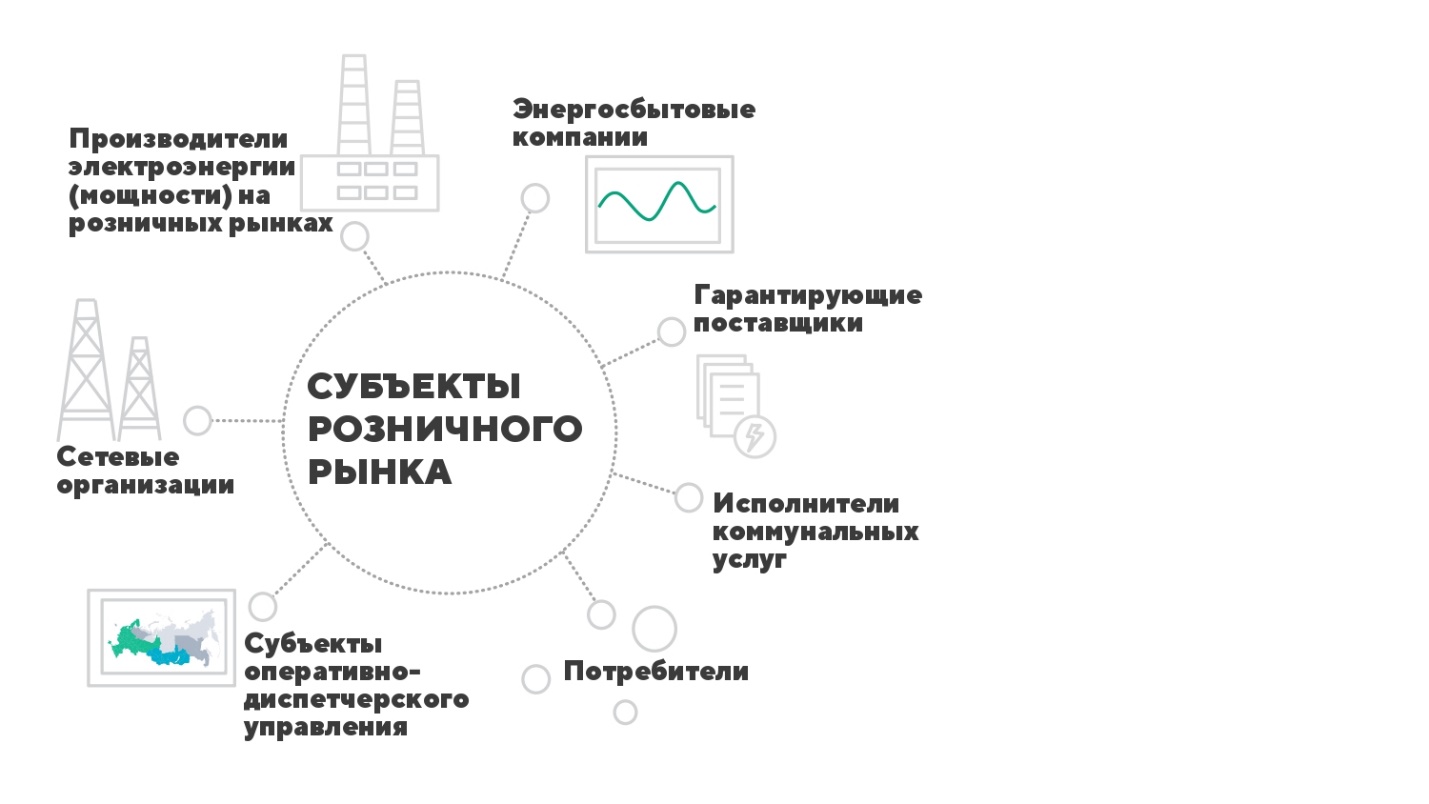 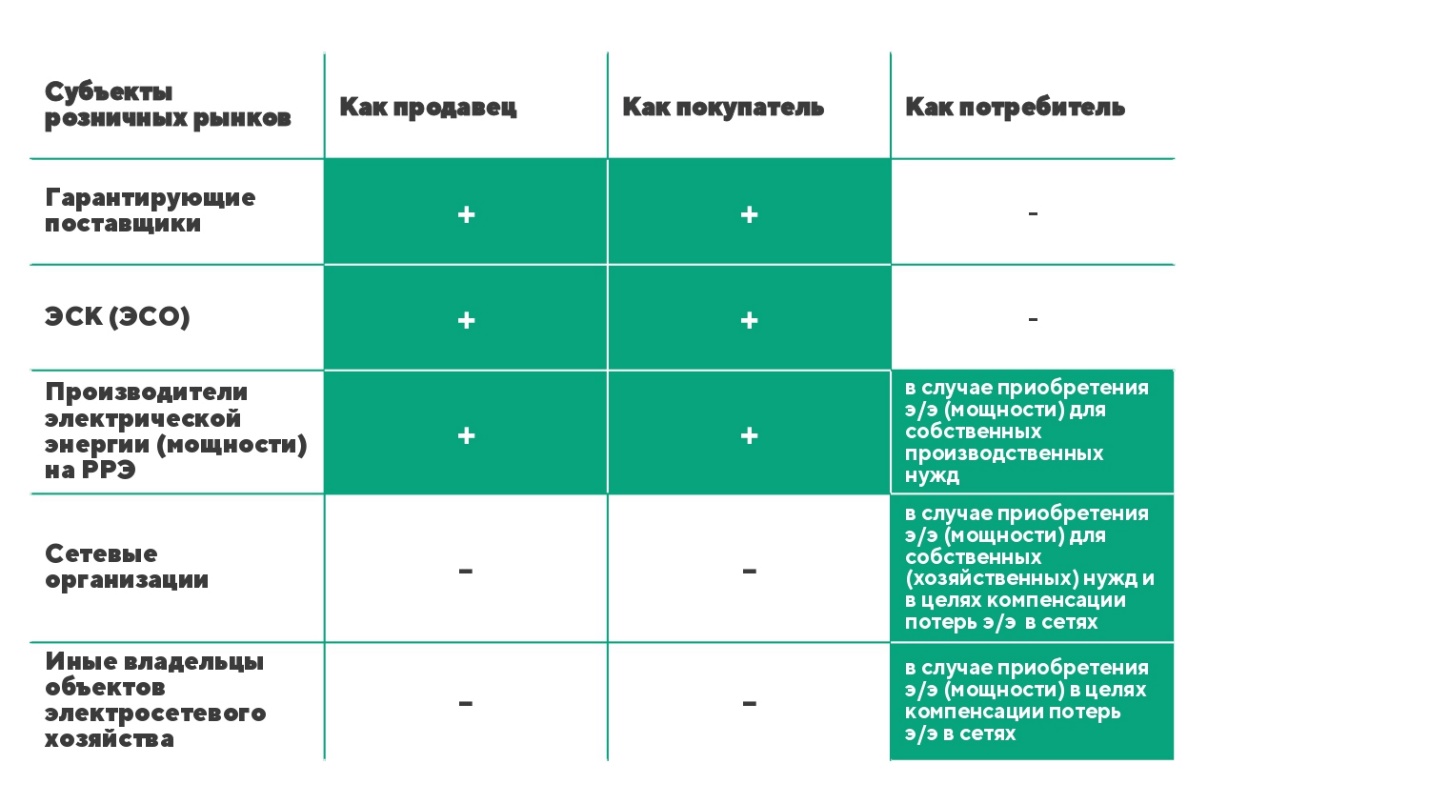 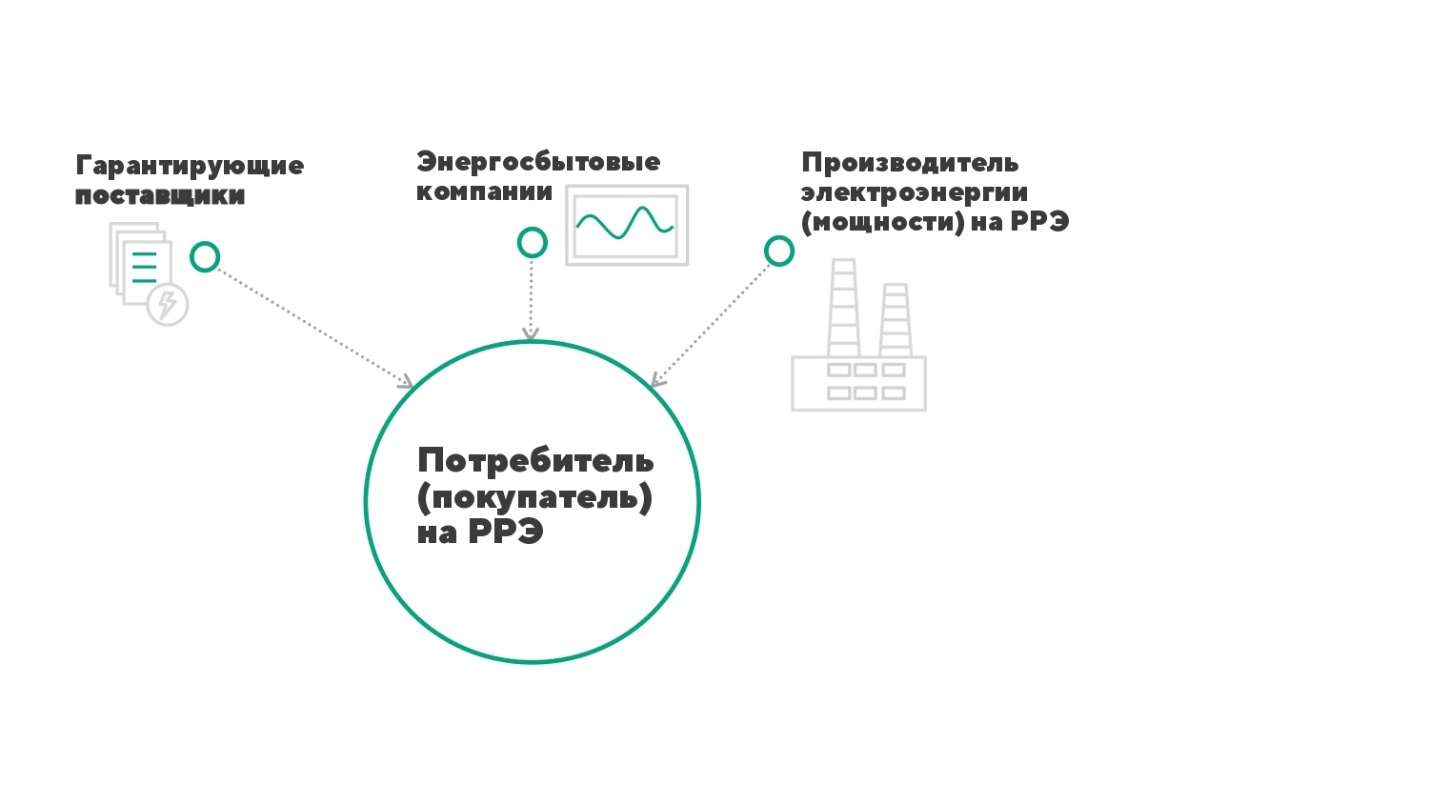 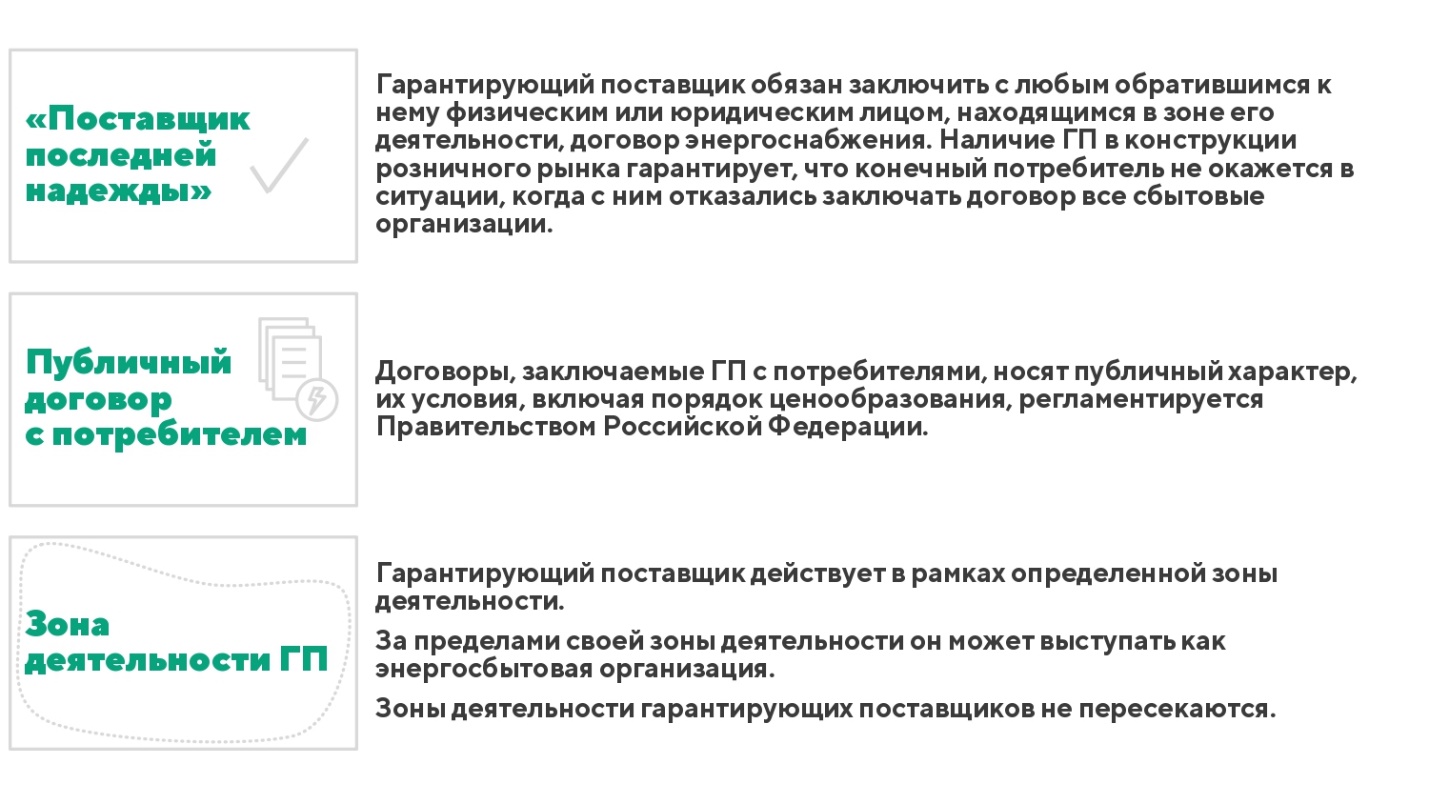 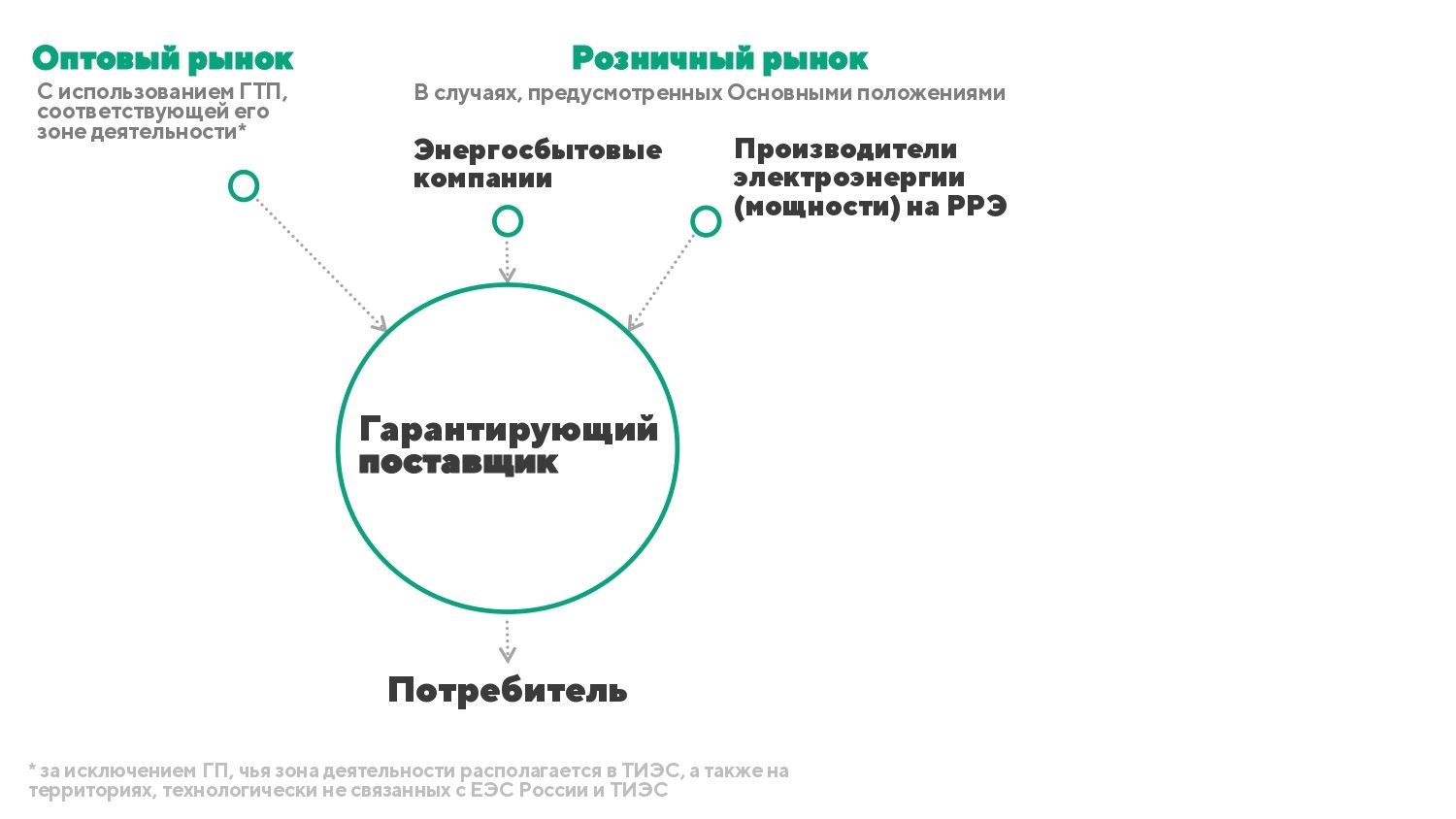 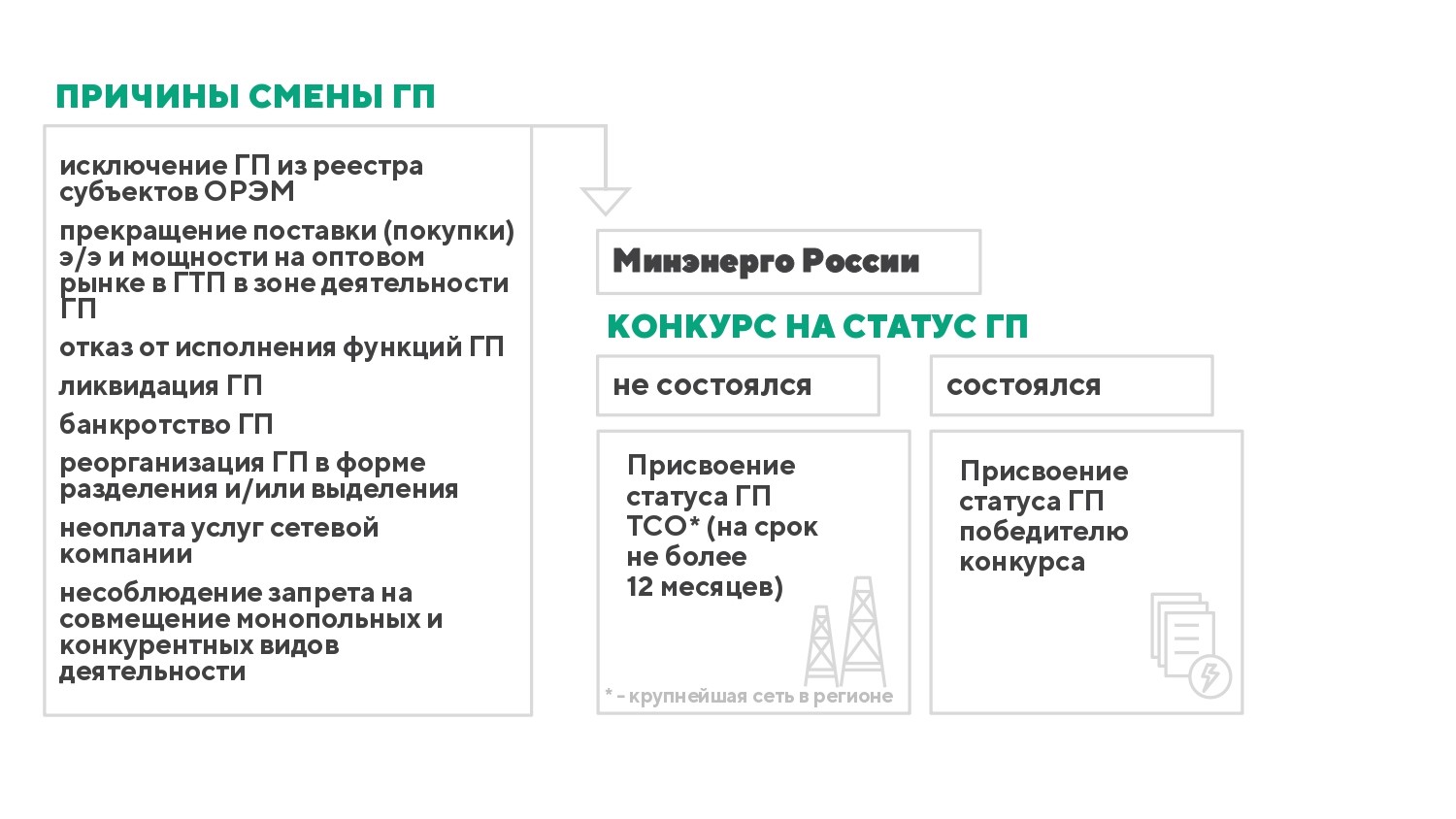 1.3. Основные операционные показатели, характеризующие деятельность эмитентаОперационные показателиРост полезного отпуска электрической энергии потребителям розничного рынка в 2021 году составил 3,3%. Общество в рамках проводимой претензионно-исковой работы добилось снижения дебиторской задолженности за поставленную электроэнергию на 145 млн.руб. или 5,9%. Оборачиваемость дебиторской задолженности в 2021 году сократилась с 34 дней до 29 дней, что говорит об активности дебиторов по возврату своих долгов. Размер собственного капитала вырос на 49,9 млн.руб.1.4. Основные финансовые показатели эмитентаФинансовые показателиСтатьи консолидированной финансовой отчетности (финансовой отчетности), на основе которых рассчитан показатель "Чистый долг":
Общий долг 5 621 528; денежные средства 318 166Статьи консолидированной финансовой (финансовой) отчётности, на основе которых рассчитан показатель EBITDA или OIBDA:
Прибыль до налогообложения 108 192; расходы по выплате процентов 500 457; амортизация 170 263Приводится анализ динамики изменения приведенных финансовых показателей.
Описываются основные события и факторы, в том числе макроэкономические, произошедшие в отчетном периоде, которые оказали существенное влияние на изменение приведенных финансовых показателей:
Рост полезного отпуска электрической энергии потребителям розничного рынка на 3,3% повлиял на увеличение размера выручки в 2021 году на 9,4%.  Показатели EBITDA и OIBDA по итогам 2021 года возросли на 35,5% на 24,2% соответственно. Размер чистой прибыли вырос на 8,5 млн.руб. или на 10,9%. С целью выполнения требований Федерального закона от 27.12.2018 № 522-ФЗ "О внесении изменений в отдельные законодательные акты Российской Федерации в связи с развитием систем учета электрической энергии (мощности) в Российской Федерации" в рамках инвестиционной программы 2019- 2021 гг., утвержденной региональным регулятором, Обществом  реализуется инвестиционный проект по монтажу интеллектуальной системы учета в МКД Калужской области, что увеличило объем капитальных вложений в 2021 году на 131 млн.руб. Чистый долг компании сократился на 3,2%. Показатель "Рентабельность капитала" в 2021 году вырос на 6%.1.5. Сведения об основных поставщиках, имеющих для эмитента существенное значениеИнформация в отношении группы эмитента не раскрывается, поскольку по мнению эмитента, предоставление такой информации не является рациональным, исходя из условий осуществляемой хозяйственной деятельности, размера группы эмитента, соотношения затрат на формирование такой информации и ее полезности (ценности) для пользователей. формируется на основе бухгалтерской (финансовой) отчетности эмитента.Пояснения в отношении причин, в силу которых раскрытие информации в отношении группы эмитента и части группы эмитента является для эмитента нерациональным:
Данная информация не является рациональной исходя из условий осуществляемой деятельности группы эмитента и размера группы.Уровень (количественный критерий) существенности объема и (или) доли поставок основного поставщика: не менее 10 % от общего объема поставок сырья и товаров (работ, услуг).Сведения о поставщиках, подпадающих под определенный эмитентом уровень существенностиПолное фирменное наименование: Филиал Публичное акционерное общество "Россети Центр и Приволжье"- "Калугаэнерго"Сокращенное фирменное наименование: Филиал ПАО "Россети Центр и Приволжье"- "Калугаэнерго"Место нахождения: 248000, г. Калуга, ул. Красная Гора, д. 9/12ИНН: 5260200603ОГРН: 1075260020043Краткое описание (характеристика) поставленного сырья и товаров (работ, услуг): Передача электроэнергииДоля основного поставщика в объеме поставок сырья и (товаров, работ, услуг), %: 41.55Основной поставщик не является организацией, подконтрольной членам органов управления эмитента и (или) лицу, контролирующему эмитентаПолное фирменное наименование: Акционерное общество "Центр финансовых расчетов"Сокращенное фирменное наименование: АО "ЦФР"Место нахождения: 123610, МОСКВА ГОРОД, НАБЕРЕЖНАЯ КРАСНОПРЕСНЕНСКАЯ, 12, ПОДЪЕЗД 7ИНН: 7705620038ОГРН: 1047796723534Краткое описание (характеристика) поставленного сырья и товаров (работ, услуг): Торговля электроэнергиейДоля основного поставщика в объеме поставок сырья и (товаров, работ, услуг), %: 23.69Основной поставщик не является организацией, подконтрольной членам органов управления эмитента и (или) лицу, контролирующему эмитентаСведения об иных поставщиках, имеющих для эмитента существенное значениеИных поставщиков, имеющих для эмитента существенное значение, нет1.6. Сведения об основных дебиторах, имеющих для эмитента существенное значениеИнформация в отношении группы эмитента не раскрывается, поскольку по мнению эмитента, предоставление такой информации не является рациональным, исходя из условий осуществляемой хозяйственной деятельности, размера группы эмитента, соотношения затрат на формирование такой информации и ее полезности (ценности) для пользователей. формируется на основе бухгалтерской (финансовой) отчетности эмитента.Пояснения в отношении причин, в силу которых раскрытие информации в отношении группы эмитента и части группы эмитента является для эмитента нерациональным:
Данная информация не является рациональной исходя из условий осуществляемой деятельности группы эмитента и размера группы.Уровень существенности дебиторской задолженности, приходящейся на долю основного дебитора: не менее 10% от общей суммы дебиторской задолженности.Основные дебиторы, имеющие для эмитента (группы эмитента) существенное значение, подпадающие под определенный эмитентом уровень существенностиПолное фирменное наименование: Акционерное общество "Калужская городская энергетическая компания"Сокращенное фирменное наименование: АО"КГЭК"Место нахождения: г. Калуга, пер. Суворова, д. 8ИНН: 4027070563ОГРН: 1054003083584Сумма дебиторской задолженности: 265 007Единица измерения: тыс. руб.Доля основного дебитора в объеме дебиторской задолженности, %: 11.7Размер и условия (процентная ставка, размер неустойки) просроченной дебиторской задолженности:
нетОсновной дебитор не является организацией, подконтрольной членам органов управления эмитента и (или) лицу, контролирующему эмитентаФИО: Население (605988 лицевых счета)Лицо не имеет ОГРНИП: ДаАдрес места жительства: обобщенные данные.Сумма дебиторской задолженности: 651 675Единица измерения: тыс. руб.Доля основного дебитора в объеме дебиторской задолженности, %: 28.8Размер и условия (процентная ставка, размер неустойки) просроченной дебиторской задолженности:
нетОсновной дебитор не является организацией, подконтрольной членам органов управления эмитента и (или) лицу, контролирующему эмитентаИные дебиторы, имеющие для эмитента существенное значениеИных дебиторов, имеющих для эмитента существенное значение, нет1.7. Сведения об обязательствах эмитента1.7.1. Сведения об основных кредиторах, имеющих для эмитента существенное значениеИнформация в отношении группы эмитента не раскрывается, поскольку по мнению эмитента, предоставление такой информации не является рациональным, исходя из условий осуществляемой хозяйственной деятельности, размера группы эмитента, соотношения затрат на формирование такой информации и ее полезности (ценности) для пользователей. формируется на основе бухгалтерской (финансовой) отчетности эмитента.Пояснения в отношении причин, в силу которых раскрытие информации в отношении группы эмитента и части группы эмитента является для эмитента нерациональным:
Данная информация не является рациональной исходя из условий осуществляемой деятельности группы эмитента и размера группы.Уровень существенности кредиторской задолженности, приходящейся на долю основного кредитора: не менее 10 % от общей суммы кредиторской задолженности.Кредиторы, имеющие для эмитента существенное значение, подпадающие под определенный эмитентом уровень существенностиПолное фирменное наименование: Филиал Публичное акционерное общество "Россети Центр и Приволжье"- "Калугаэнерго"Сокращенное фирменное наименование: Филиал ПАО "Россети Центр и Приволжье"- "Калугаэнерго"Место нахождения: 248000, г. Калуга, ул. Красная Гора, д. 9/12ИНН: 5260200603ОГРН: 1075260020043Сумма кредиторской задолженности: 533 081Единица измерения: тыс. руб.Доля основного кредитора в объеме кредиторской задолженности, %: 29.95Размер и условия (процентная ставка, размер неустойки) просроченной кредиторской задолженности: нетОсновной кредитор не является организацией, подконтрольной члену органов управления эмитента и (или) лицу, контролирующему эмитентаПолное фирменное наименование: Акционерное общество "Центр финансовых расчетов"Сокращенное фирменное наименование: АО "ЦФР"Место нахождения: 123610, Москва, набережная Краснопресненская, 12ИНН: 7705620038ОГРН: 1047796723534Сумма кредиторской задолженности: 218 353Единица измерения: тыс. руб.Доля основного кредитора в объеме кредиторской задолженности, %: 12.27Размер и условия (процентная ставка, размер неустойки) просроченной кредиторской задолженности: нетОсновной кредитор не является организацией, подконтрольной члену органов управления эмитента и (или) лицу, контролирующему эмитентаПолное фирменное наименование: Акционерное Общество "Российский концерн по производству электрической и тепловой энергии на атомных станциях"Сокращенное фирменное наименование: АО "Концерн Росэнергоатом"Место нахождения: 109507, г. Москва, ул. Ферганская, 25ИНН: 7721632827ОГРН: 5087746119951Сумма кредиторской задолженности: 204 715Единица измерения: тыс. руб.Доля основного кредитора в объеме кредиторской задолженности, %: 11.5Размер и условия (процентная ставка, размер неустойки) просроченной кредиторской задолженности: нетОсновной кредитор не является организацией, подконтрольной члену органов управления эмитента и (или) лицу, контролирующему эмитентаИные кредиторы, имеющие для эмитента существенное значениеИных кредиторов, имеющих для эмитента существенное значение, нет1.7.2. Сведения об обязательствах эмитента из предоставленного обеспеченияИнформация в отношении группы эмитента не раскрывается, поскольку по мнению эмитента, предоставление такой информации не является рациональным, исходя из условий осуществляемой хозяйственной деятельности, размера группы эмитента, соотношения затрат на формирование такой информации и ее полезности (ценности) для пользователей. формируется на основе бухгалтерской (финансовой) отчетности эмитента.Пояснения в отношении причин, в силу которых раскрытие информации в отношении группы эмитента и части группы эмитента является для эмитента нерациональным:
Данная информация не является рациональной исходя из условий осуществляемой деятельности группы эмитента и размера группы.Единица измерения: тыс. руб.Уровень существенности размера предоставленного обеспечения: не менее 10 % от общего размера предоставленного обеспечения.Сделки по предоставлению обеспечения, имеющие для эмитента (группы эмитента) существенное значениеРазмер предоставленного обеспечения: 740 280Единица измерения: тыс. руб.Должник: ООО "ВА"Кредитор: АО "АБ "РОССИЯ"Выгодоприобретатель: нетВид, содержание и размер обеспеченного обязательства, срок его исполнения: кредит в форме невозобновляемой кредитной линии на сумму до 850 000 тыс.руб. Дата полного погашения кредита: 17.12.2027 года.
Способ обеспечения, его размер и условия предоставления, в том числе предмет и стоимость предмета залога, если способом обеспечения является залог, срок, на который обеспечение предоставлено: последующий залог движимого имущества (81 объектов), общей залоговой стоимостью 740280 тыс.руб. и сроком предоставления по 17.12.2030 года.Факторы, которые могут привести к неисполнению или ненадлежащему исполнению обеспеченного обязательства, и вероятности возникновения таких факторов: банкротство Общества.Размер предоставленного обеспечения: 856 870 834Единица измерения: руб.Должник: ООО "ВА"Кредитор: АО "АБ "РОССИЯ"Выгодоприобретатель: нетВид, содержание и размер обеспеченного обязательства, срок его исполнения: кредит в форме невозобновляемой кредитной линии на сумму до 850 000 тыс.руб. Дата полного погашения кредита: 17.12.2027 года.
Способ обеспечения, его размер и условия предоставления, в том числе предмет и стоимость предмета залога, если способом обеспечения является залог, срок, на который обеспечение предоставлено: залог прав по договору банковского вклада (депозита) ("гарантийный залоговый депозит"), общей залоговой стоимостью 856870834 руб. и сроком предоставления по 17.12.2030 года.Факторы, которые могут привести к неисполнению или ненадлежащему исполнению обеспеченного обязательства, и вероятности возникновения таких факторов: банкротство Общества.Размер предоставленного обеспечения: 850 000Единица измерения: тыс. руб.Должник: ООО "ВА"Кредитор: АО "АБ "РОССИЯ"Выгодоприобретатель: нетВид, содержание и размер обеспеченного обязательства, срок его исполнения: кредит в форме невозобновляемой кредитной линии на сумму до 850 000 тыс.руб. Дата полного погашения кредита: 17.12.2027 года.
Способ обеспечения, его размер и условия предоставления, в том числе предмет и стоимость предмета залога, если способом обеспечения является залог, срок, на который обеспечение предоставлено: поручительство, общей стоимостью 850000 тыс.руб.Факторы, которые могут привести к неисполнению или ненадлежащему исполнению обеспеченного обязательства, и вероятности возникновения таких факторов: банкротство Общества.1.7.3. Сведения о прочих существенных обязательствах эмитентаПрочих обязательств, которые, по мнению эмитента, могут существенным образом воздействовать на финансовое положение эмитента (группы эмитента), в том числе на ликвидность, источники финансирования и условия их использования, результаты деятельности и расходы, не имеется1.8. Сведения о перспективах развития эмитентаПриводится описание стратегии дальнейшего развития эмитента (а если эмитентом составляется и раскрывается консолидированная финансовая отчетность - стратегии дальнейшего развития группы эмитента) не менее чем на год в отношении организации нового производства, расширения или сокращения производства, разработки новых видов продукции, модернизации и реконструкции основных средств, возможного изменения основной деятельности.Стратегическая цель ПАО «Калужская сбытовая компания» – обеспечение стабильного роста прибыли при сохранении уровня надежности энергоснабжения потребителей.
Общее состояние электроэнергетики, как отрасли российской экономики, является на сегодняшний день устойчивым.
Разработка новых видов продукции, модернизация и реконструкция основных средств, изменение основной деятельности Обществом не планируется.
Учитывая сложившиеся тенденции в 2021 году, эмитент и в дальнейших периодах планирует приложить максимальные усилия по дальнейшему недопущению роста неоплачиваемого отпуска электроэнергии, ликвидации последствий пандемии в части собираемости платежей по отдельным категориям потребителей, сокращения уровня накопленной дебиторской задолженности, активно взаимодействуя с органами региональной и федеральной власти, анализируя и поддерживая законодательные инициативы инфраструктурных организаций, направленные на совершенствование законодательства в части работы с неплательщиками розничного рынка электроэнергии, повышению качества оказываемых услуг.
Также основными перспективными задачами Общества являются:
- Обеспечить ведение эффективного бизнеса по продаже электроэнергии потребителям.
- Обеспечить бесперебойное электроснабжение потребителей Калужской области с сохранением конечного тарифа на установленном уровне.
- Сохранить ликвидность и финансовую устойчивость компании, сохранив партнерские отношения с кредитными организациями.
- Придерживаться выработанной стратегии отношений с клиентами – потребителями электроэнергии и партнерами по электросетевому бизнесу – сетевыми компаниями и поставщиками электроэнергии.
- Развивать вышеперечисленные ключевые компетенции компании  для успешной конкуренции на оптовом и розничном  рынках электроэнергии России.
- Совершенствовать схему внешних и  внутренних хозяйственных отношений.
- Внедрять энергоэффективные решения для потребителей области;
- Принимать участие в перспективных проектах строительства генерирующих мощностей на территории области;
- Внедрять системы учёта электроэнергии для потребителей области.
Эмитент продолжает активно развивать направление клиентского обслуживания на основе гарантированного стандарта качества обслуживания, осуществляя как развитие имеющихся, так и организацию новых каналов обслуживания клиентов.
Источниками финансирования по мероприятиям повышения надёжности действующего оборудования являются заемные средства, амортизация и прибыль компании.1.9. Сведения о рисках, связанных с деятельностью эмитентаОписываются риски, реализация которых может оказать существенное влияние на финансово-хозяйственную деятельность и финансовое положение эмитента, а если эмитентом составляется и раскрывается консолидированная финансовая отчетность, - на финансово-хозяйственную деятельность и финансовое положение группы эмитента.
Информация, раскрываемая в настоящем пункте, должна объективно и достоверно описывать риски, относящиеся к эмитенту (группе эмитента), с указанием возможных последствий реализации каждого из описанных рисков применительно к эмитенту (группе эмитента) с учетом специфики деятельности эмитента (группы эмитента).
Для детализированного представления информации эмитент может приводить сведения о рисках в отношении выделяемых сегментов операционной деятельности, видов товаров (работ, услуг), географии ведения бизнеса, иных аспектов, характеризующих специфику деятельности эмитента (группы эмитента).1.9.1. Отраслевые рискиУхудшение ситуации в экономике РФ в целом и в электроэнергетической отрасли как составной части государственного хозяйства.
Внутренний рынок:
Для эмитента наиболее значимыми рисками являются:
- ухудшение экономического состояния потребителей электроэнергии, и как следствие рост дебиторской задолженности за отпущенную электроэнергию;
- ограничения в инструментах воздействия на потребителей–неплательщиков, обусловленные несовершенством законодательства или специально введенными режимами государственного протекционизма отдельных отраслей или социальных групп населения;
- рост расходов на операционную деятельность в связи с инфляцией, опережающей по своим темпам индексирование тарифов в электроэнергетике;
- конкуренция независимых сбытовых компаний, появление новых и активизация работы конкурентных энергосбытовых компаний;
- рост процентных ставок на рынке ссудного капитала, ограничение доступа к заемным денежным средствам, недостаток оборотных средств на закупку электроэнергии на оптовом рынке и оплату услуг по передаче электрической энергии;
- государственное сдерживание роста тарифно-балансовых составляющих для сбытовых компаний при ускорении инфляционных процессов;
Для минимизации воздействия вышеперечисленных отраслевых рисков и построения эффективной энергосбытовой и генерирующей компании и системы в целом Эмитент осуществляет ряд последовательных задач:
1. В работе с потребителями по взысканию дебиторской задолженности ПАО «Калужская сбытовая компания» использует все возможные инструменты: 
- начисление пени за каждый день просрочки;
- досудебная претензионная работа (электронные, бумажные и голосовые уведомления должников о наличии задолженности и необходимости ее погасить);
- ввод принудительного ограничения подачи электроэнергии должникам;
- судебное взыскание задолженности, работа с судебными приставами, инициация процедуры банкротства в крайних случаях.  
2. Снижает текущие расходы:
- через систему бизнес-планирования и последующего контроля отклонений от запланированных сумм расходов;
- через проведение регламентированных конкурентных процедур закупочной деятельности: все контракты на поставку товаров и услуг суммарной стоимостью более 500 тыс. руб. должны быть заключены через конкурентные закупки;
3. Ведет непрерывные интенсивные переговоры с коммерческими кредитными организациями на предмет открытия новых кредитных линий с целью увеличения лимита кредитного портфеля и снижения ставок кредитования;
4. Поддерживает открытые, партнерские отношения со всеми категориями потребителей, развитие дополнительных сервисов – предоставление расширенной информации, упрощение движения документов, предоставление дополнительных услуг (энергоаудит, обслуживание АИИС КУЭ и т.п.);
5. Посредством участия в ассоциации «Некоммерческое партнерство гарантирующих поставщиков» принимает участие в формировании законодательных инициатив, направленных на стабилизацию и улучшение бизнес-климата в работе энергосбытовых компаний гарантирующих поставщиков электроэнергии;
6. Выстраивает ровные деловые отношения со всеми структурами государственного регулирования и контроля. 
Внешний рынок:
Эмитент не осуществляет деятельность на внешнем рынке.

Риски, связанные с возможным изменением цен на сырье, услуги, используемые эмитентом в своей деятельности.
Внутренний рынок:
 Риски, связанные с повышением оптовых цен на электроэнергию, тарифов на услуги по передаче, цен на комплектующие, оборудование и другие материально-технические ресурсы, используемые Эмитентом в своей деятельности, обусловлены, в основном, инфляционными процессами в экономике страны и окажут в первую очередь влияние на размер итоговой цены на электроэнергию для потребителей. Система ценообразования в электроэнергетике строится на алгебраическом суммировании  каждой составляющей (генерация, услуги по передаче, сбытовая надбавка) в конечной цене на электроэнергию. Поэтому негативное влияние на экономику энергосбытовой компании окажет опережающий рост цен на товары и услуги, связанные непосредственно с энергосбытовой деятельностью.
Отдельные риски, связанные с возможным изменением цен на сырье и услуги, обусловлены работой Обнинской ГТУ-ТЭЦ № 1. Такие риски присуще любой организации, ведущей производственную деятельность. Для сохранения своей маржинальности, компания будет вынуждена инициировать вопрос об адекватном росте цен на продукцию ГТУ: электроэнергию и тепловую энергию.
Внешний рынок:
Эмитент не осуществляет деятельность на внешнем рынке.

Риски, связанные с возможным изменением цен на продукцию и (или) услуги эмитента (отдельно на внутреннем и внешнем рынках), и их влияние на деятельность эмитента и исполнение им обязательств по ценным бумагам:
Внутренний рынок:
Одним из отраслевых рисков Эмитента вследствие роста сбытовой надбавки является риск снижения конкурентоспособности с другими сбытовыми компаниями, присутствующими на рынке и не имеющими статус гарантирующего поставщика. Потенциально лояльность потребителей в условиях высокой конкуренции является низкой, поэтому важно создать условия, при которых эмитент может конкурировать с другими компаниями на равных условиях. Для этих целей принято решение использовать дочернюю компанию АО «ОБЛЭНЕРГОСБЫТ». АО ОБЛЭНЕРГОСБЫТ не имеет статуса гарантирующего поставщика, а следовательно, свободно в ценообразовании на собственные услуги. АО «ОБЛЭНЕРГОСБЫТ» в 2021 году получил статус участника оптового рынка, и может работать не только на рынке Калужской области, но и в других субъектах РФ.
Внешний рынок:
Эмитент не осуществляет деятельность на внешнем рынке.1.9.2. Страновые и региональные рискиРиски, связанные с политической и экономической ситуацией в России и мире.
Страновые риски.
На внешнем рынке эмитент операционную деятельность не осуществляет. Поэтому макроэкономические риски в основном связаны с политическими процессами, происходящими в России и в отношениях России с зарубежными странами. Специфических рисков, присущих электроэнергетической отрасли, нет (за исключением импорто-зависимости сложной технической продукции). Как и любой сектор экономики России электроэнергетика зависит от политические решений, имеющих экономические последствия. 
Региональные риски. 
Эмитент зарегистрирован в качестве налогоплательщика в Калужской области (Центральный федеральный округ). В настоящее время практически вся сумма доходов приходится на выручку, полученную от реализации электрической энергии в данном регионе. 
Калужская область входит в состав Российской Федерации. Образована 5 июля 1944 года. Площадь - 29,9 тыс. кв. км. Численность населения области — 1 012 1560 человек (2018), плотность населения 33,99 чел./км2 (2018), удельный вес городского населения: 76% (2018).
Ведущее место в структуре хозяйственного комплекса Калужской области занимает промышленное производство. Регион занимает первое место в России по индексу промышленного производства, который составил 144,7 %. Калужская область является ярким примером индустриального региона с доминирующим положением обрабатывающих производств. Наибольшую долю в объёме промышленного производства занимают машиностроение и металлообработка (67 %), пищевая промышленность (14 %), лесопромышленный комплекс (4,5 %), энергетика (4,5 %).
В регионе развиты различные виды производств машиностроительного комплекса: 
- Производство автомобилей: ООО «Фольксваген Груп Рус», АО (Н) «Вольво Восток», ЗАО "Пежо Ситроен Автомобили Рус"; 
- Производство автокомпонентов: Magna International, Gestamp Automotion, Benteler, Faurecia, Bosal.
Кроме нового для региона автокластера, промышленность представлена традиционными для Калужской области предприятиями: энергомашиностроения, железнодорожного транспорта, оборонного сектора, предприятиями химической промышленности. В новых бизнескластерах интенсивно развиваются предприятия фарминдустрии и товаров народного потребления.
На территории области имеется развитое сельское хозяйство с уклоном в овощеводство и производство мясомолочной продукции. 
Разнообразие и большое количество предприятий различных направлений производственной деятельности формирует диверсифицированный рынок энергопотребления. На территории области практически отсутствуют предприятия, чья индивидуальная доля энергопотребления оказывала бы существенное влияние на энергопотребление региона в целом. Это обстоятельство позволяет говорить о низких рисках значительного снижения энергопотребления в зоне действия эмитента в случае ухудшения экономической ситуации одного или нескольких крупных потребителей электроэнергии. Но в целом спад экономики может привести к снижению деловой активности производственного, обрабатывающего и сельскохозяйственного кластеров, что повлечет снижение энергопотребления и уменьшение выручки энергосбытовой компании.
Предполагаемые действия эмитента в случае отрицательного влияния изменения ситуации в стране и регионе на его деятельность:  
- в случае возникновения рисков, связанных с политической, экономической и социальной ситуацией в России, а также рисков, связанных с колебаниями мировой экономики, Эмитент предпримет все возможные меры по ограничению их негативного влияния.
- в целом, необходимо отметить, что указанные риски находятся вне контроля Эмитента, предварительная разработка адекватных соответствующим событиям мер затруднена неопределенностью развития ситуации и параметры проводимых мероприятий будут в большей степени зависеть от особенностей создавшейся ситуации в каждом конкретном случае.
- эмитент будет учитывать возможность наступления страновых и региональных рисков. Органы управления Эмитента по возможности быстро среагируют на возникновение отрицательных и чрезвычайных ситуаций, чтобы в результате своих действий минимизировать и снизить их негативное воздействие.

Риски, связанные с возможными военными конфликтами, введением чрезвычайного положения и забастовками в стране (странах) и регионе, в которых эмитент зарегистрирован в качестве налогоплательщика и (или) осуществляет основную деятельность:
- в случае возникновения возможных военных конфликтов Эмитент несет риски выведения из строя его основных средств. Введение чрезвычайного положения и забастовки не окажут существенного влияния на деятельность Эмитента. Эмитент считает такие риски минимальными и маловероятными.
- тем не менее, нельзя полностью исключить возможность возникновения в Российской Федерации локальных экономических, социальных и политических конфликтов, в том числе с применением военной силы. Законотворческая и правоприменительная деятельность органов власти Калужской области может влиять на финансовое положение и результаты деятельности Эмитента. Эмитент не может повлиять на снижение данного риска.

Риски, связанные с географическими особенностями страны (стран) и региона, в которых эмитент зарегистрирован в качестве налогоплательщика и (или) осуществляет основную деятельность, в том числе с повышенной опасностью стихийных бедствий, возможным прекращением транспортного сообщения в связи с удаленностью и (или) труднодоступностью и тому подобным:
- эмитент зарегистрирован в качестве налогоплательщика в Калужской области. Географические особенности области таковы, что она не подвержена стихийным бедствиям (в т.ч. ураганы, наводнения, землетрясения и пр.).
- Калужская область обладает достаточно развитой железнодорожной, автомобильной и воздушной транспортной системой. Риск стихийных бедствий, возможного прекращения транспортного сообщения и других региональных факторов минимален.1.9.3. Финансовые рискиПодверженность эмитента рискам, связанным с изменением процентных ставок, курса обмена иностранных валют, в связи с деятельностью эмитента либо в связи с хеджированием, осуществляемым эмитентом в целях снижения неблагоприятных последствий влияния вышеуказанных рисков:
Эмитент, как и иные хозяйствующие субъекты, может быть подвержен влиянию в той или иной степени следующих финансовых рисков:
- риски изменения процентных ставок;
- риски инфляции;
- риски ликвидности.
Риск изменения процентных ставок (процентный риск) - это риск, связанный с изменением процентных ставок, в основном по банковским кредитам, так как в случае увеличения процентных ставок возрастают затраты по обслуживанию заемных средств с переменными ставками и новым заимствованиям. Негативное изменение конъюнктуры финансового рынка (значительное увеличение процентных ставок) приведет к увеличению затрат Эмитента на обслуживание заемных средств. Эмитент управляет указанным риском, привлекая краткосрочные кредиты на погашение кассовых разрывов для оплаты электроэнергии на оптовом рынке электроэнергии, услуг сетевых компаний и погашения обязательств перед контрагентами. Эмитент постоянно диверсифицирует кредитный портфель по кредитным продуктам, банкам, срокам кредитования и процентным ставкам. При привлечении заемных средств учитывается оптимальная структура кредитного портфеля по соотношению процентный риск/ процентные расходы. 
Риск ликвидности - это риск, при котором Эмитент не сможет получить достаточно денежных средств для погашения своих обязательств. Для управления ликвидностью Эмитент планирует потоки движения денежных средств и их эквивалентов на основе бюджета доходов и расходов, годовых и среднесрочных финансовых планов, а также стратегических показателей деятельности, охватывающих период погашения Эмитентом всех своих обязательств по привлеченным кредитам и займам.
Негативные изменения денежно-кредитной политики в стране, повышение процентных ставок, а также значительный рост темпов инфляции могут привести к росту затрат Эмитента и, следовательно, отрицательно сказаться на финансовых результатах деятельности Эмитента. Изменение индекса потребительских цен в будущем может оказывать определенное влияние на уровень рентабельности Эмитента и результаты финансово-хозяйственной деятельности Общества. Эмитент проводит своевременную оценку наличия указанных рисков с целью оперативного применения соответствующих мер.
Хеджирование рисков Эмитентом не производится.

Подверженность финансового состояния эмитента, его ликвидности, источников финансирования, результатов деятельности и тому подобного изменению валютного курса (валютные риски):
Учитывая, что Эмитент осуществляет свою хозяйственную деятельность на территории Российской Федерации, не имеет вложений в иностранные компании, стоимость чистых активов которых подвержена риску изменения курсов валют и не имеет поступлений, выраженных в иностранной валюте, риски, связанные с незначительными колебаниями валютных курсов, не являются факторами прямого влияния на результаты финансово-хозяйственной деятельности Эмитента и оцениваются Эмитентом как минимальные.
Значительные колебания валютного курса прежде всего повлияют на экономику Российской Федерации в целом, а значит, косвенно – и на деятельность самого Эмитента.
Исключение составляет инвестиционная деятельность Эмитента по покупке оборудования и расходных материалов для оргтехники, а также приобретение лицензий на ряд программных продуктов по ценам, номинированным в долларах США. Поскольку доля таких закупок в общей величине операционных расходов Эмитента незначительна, Эмитент слабо подвержен влиянию валютного риска.
Риск, связанный с изменением процентных ставок, расценивается как минимальный.
Эмитент не использует валютные или форвардные контракты.

Предполагаемые действия эмитента на случай отрицательного влияния изменения валютного курса и процентных ставок на деятельность эмитента:
Ввиду того, что обязательства должников выражены в национальной валюте, валютный риск, связанный с изменением валютного курса, и риск, связанный с изменением процентных ставок, расценивается как минимальный. В случае негативного влияния изменения валютного курса и процентных ставок на деятельность Эмитента, Эмитент планирует провести анализ рисков и принять соответствующие меры в каждом конкретном случае.

Влияние инфляции на выплаты по ценным бумагам, критические, по мнению эмитента, значения инфляции, а также предполагаемые действия по уменьшению указанного риска:
Изменение инфляционных показателей не может, по мнению Эмитента, непосредственно оказать существенного влияния на исполнение Эмитентом своих обязательств. 
Эмитент расценивает данный риск как несущественный.
По мнению Эмитента, критические значения инфляции, которые могут повлиять на выплаты по размещенным ценным бумагам Эмитента, находятся в диапазоне 25-30% годовых. Достижение инфляцией критического уровня Эмитент считает маловероятным, однако если он будет достигнут, Эмитент предпримет действия, направленные на снижение издержек и кредиторской задолженности, размер текущих выплат по которой привязан к рыночной ставке процента. В условиях инфляции Эмитент контролирует рост затрат в пределах установленного планового периода. Снижение риска уменьшения стоимости дебиторской задолженности осуществляется за счет контроля своевременного исполнения потребителями обязательств по оплате, истребования платежа в случае просрочки.

Показатели финансовой отчетности эмитента, наиболее подверженные изменению в результате влияния финансовых рисков, в том числе риски, вероятность их возникновения и характер изменений в отчетности:
В случае достижения показателем инфляции критических значений, резкого изменения валютных курсов, а также резкого изменения процентных ставок, наибольшим изменениям будут подвержены следующие показатели финансовой отчетности Эмитента: доходы от реализации, затраты, прибыль, размер дебиторской и кредиторской задолженности.
Вероятность появления описанных выше финансовых рисков (резкое изменение валютных курсов, инфляция, рост процентных ставок) Эмитент оценивает как умеренную, характер изменений: уменьшение прибыли, увеличение расходов, связанных с обслуживанием привлеченных заемных средств.1.9.4. Правовые рискиПравовые риски, связанные с деятельностью группы эмитента:
В обозримой перспективе риски, связанные с изменением валютного, таможенного и лицензионного законодательства, которые могут повлечь за собой ухудшение финансового состояния Эмитента, являются, по мнению Эмитента, незначительными. Эмитент строит свою деятельность на основе строгого соответствия налоговому, таможенному, валютному, тарифному и лицензионному законодательству, отслеживает и своевременно реагирует на изменения в них, а также стремится к конструктивному диалогу с регулирующими органами в вопросах правоприменительной практики.

Риски, связанные с изменением валютного регулирования:
Отсутствие у Эмитента обязательств в иностранной валюте, позволяют оценивать риски, связанные с изменением валютного регулирования, как крайне незначительные.
Риски, связанные с изменением налогового законодательства:
Обществом в полной мере соблюдается действующее российское налоговое законодательство, и руководство компании считает вероятность возникновения у Общества непредвиденных налоговых и иных обязательств (в том числе по начислению соответствующих штрафов и пеней) в будущем, незначительной.
Общество осуществляет постоянный мониторинг изменений, вносимых в налоговое законодательство, оценивает и прогнозирует степень возможного влияния таких изменений на его деятельность и учитывает их в своей деятельности.

Риски, связанные с изменением правил таможенного контроля и пошлин:
Эмитент осуществляет свою деятельность на территории Российской Федерации и не осуществляет экспорт продукции, работ и услуг. Соответственно, отсутствует риск, связанный с изменением правил таможенного контроля и пошлин на внешнем и внутреннем рынках, в отношении операций, связанных с такой деятельностью.
Тем не менее, в случае если Эмитент будет осуществлять закупку иностранного оборудования, он может быть частично подвержен рискам, связанным с изменением правил таможенного контроля и пошлин на внешнем и внутреннем рынках. В этом случае Эмитент предпримет все необходимые меры для осуществления деятельности в полном соответствии с законодательством иностранного государства.

Риски, связанные с изменением требований по лицензированию основной деятельности эмитента либо лицензированию прав пользования объектами, нахождение которых в обороте ограничено (включая природные ресурсы):
На настоящий момент основная деятельность Эмитента не подлежит лицензированию. В случае если основная деятельность Эмитента будет подлежать лицензированию, Эмитент обязуется выполнять все требования, необходимые для получения соответствующих лицензий либо продления их срока.

Риски, связанные с изменениями законодательства либо решениями федеральных органов или местных органов власти по вопросам лицензирования находятся вне зоны контроля Эмитента. В случае изменений такого рода, Эмитент будет предпринимать все возможные действия с целью минимизировать соответствующие негативные последствия, которые могут повлиять на его деятельность.

Риски, связанные с изменениями судебной практики по вопросам, связанным с деятельностью эмитента (в том числе по вопросам лицензирования), которая может негативно сказаться на результатах его деятельности, а также на результатах текущих судебных процессов, в которых участвует эмитент:
Эмитент систематически участвует в судебных процессах как в качестве истца, так и в качестве ответчика. Значительная часть судебных споров Общества связана с оказанием Сетевой организацией ПАО «Россети Центр и Приволжье» услуг по передаче электроэнергии потребителям ПАО «Калужская сбытовая компания» и оплатой Сетевой организацией стоимости потерь в сетях. Основные спорные моменты по таким искам уже урегулированы судебной практикой.
Возможность изменения судебной практики, связанной с деятельностью Общества, рассматривается как незначительная и не способной оказать существенного влияния на деятельность Общества. 
Для надлежащего правового обеспечения деятельности эмитента и минимизации правовых рисков осуществляется постоянный мониторинг нормативных актов, регулирующих деятельность Общества, а также судебной практики, касающейся толкования и применения данных актов при рассмотрении конкретных споров или обобщении правоприменительной практики. По результатам такого мониторинга принимаются меры для снижения негативных последствий вступления в силу того или иного нормативного акта.1.9.5. Риск потери деловой репутации (репутационный риск)Специфика работы энергосбытовых предприятий – гарантирующих поставщиков в Российской Федерации обусловлена жестким государственным регулированием и большой законодательной базой, регламентирующей все аспекты ведения бизнеса в отрасли. Кроме того, эмитент относится к категории акционерных обществ, чьи акции имеют свободное хождение на рынке ценных бумаг. Эти обстоятельства накладывают ограничения в части построения договорных отношений с контрагентами, применению тарифов (цен) для различных категорий потребителей, правилам начислений и срокам расчетов за отпущенную электроэнергию. К компании предъявляются большие требования в части публичности и раскрытия информации. 
Закупочная деятельность Эмитента регулируется федеральным законодательством (в частности постановлением Правительства РФ о закупочной деятельности отдельными видами юридических лиц), внутренними стандартами. Закупки производятся с использованием стандартизированных процедур.
Вероятность наступления рисков потери деловой репутации оценивается как умеренная, такой риск является не критичным для Эмитента.1.9.6. Стратегический рискРиск возникновения у эмитента убытков в результате ошибок (недостатков), допущенных при принятии решений, определяющих стратегию деятельности и развития эмитента (стратегическое управление) и выражающихся в недостаточном учете возможных опасностей, которые могут угрожать деятельности эмитента, неправильном или недостаточно обоснованном определении перспективных направлений деятельности, в которых эмитент может достичь преимущества перед конкурентами, отсутствии или обеспечении в неполном объеме необходимых ресурсов (финансовых, материально-технических, людских) и организационных мер (управленческих решений), которые должны обеспечить достижение стратегических целей деятельности эмитента.
Эмитент работает в статусе гарантирующего поставщика, деятельность которого регулируется государством через нормативные правовые акты, устанавливающие правила функционирования и основные направления работы компании на электроэнергетических рынках. По этой причине существуют определенные ограничения в свободе предпринимательской деятельности/инициативе Эмитента. Эти обстоятельства рождают позитивные эффекты для бизнеса: 
- высокая предсказуемость внешних и внутренних факторов, определяющих экономику отрасли; 
- низкая вероятность допущения больших управленческих ошибок ввиду высокой зарегулированности деятельности; 
 - в ситуациях нестабильности работает механизм государственного протекционизма на уровне стратегических решений для всех участников рынка. 
Вместе с тем, наличие государственных и отраслевых ограничений снижает предпринимательскую инициативу, ограничивает свободу в построении деловых отношений с клиентами, усложняет реализацию проектов диверсификации бизнеса, ограничивает возможности в конкурентной борьбе за клиента с энергосбытовыми компаниями, не имеющими статус гарантирующего поставщика. 
Стратегические риски, связанные с принятием ошибочных решений, определяющих стратегию деятельности и развития Эмитента, выражающегося в недостаточном учете возможных опасностей, которые могут угрожать его деятельности, являются умеренными.
В целях минимизации стратегического риска Эмитент ведет постоянный мониторинг изменений нормативно-правовой базы, проводит модельные расчеты с учетом принятых изменений, при необходимости участвует в общественных обсуждениях проектов нормативных правовых актов и путем участия в некоммерческом партнерстве гарантирующих поставщиков вносит предложения и замечания по их корректировке, а также учитывает изменения законодательства в организации своей деятельности. Эмитент осуществляет управление стратегическими рисками на основе долгосрочного планирования и выполнения планов, регламентации системы корпоративного управления и инвестиционной деятельности, обеспечения прозрачности деятельности Эмитента, налаженной системы внутреннего контроля.1.9.7. Риски, связанные с деятельностью эмитентаРиски, свойственные исключительно эмитенту или связанные с осуществляемой эмитентом основной финансово-хозяйственной деятельностью: 
Риски, связанные с отсутствием возможности продлить действие лицензии эмитента на ведение определенного вида деятельности либо на использование объектов, нахождение которых в обороте ограничено (включая природные ресурсы):
В настоящее время деятельность Эмитента не подлежит лицензированию, соответственно, риски, связанные с отсутствием возможности продлить действие лицензии, отсутствуют.

Риски, связанные с возможной ответственностью эмитента по долгам третьих лиц, в том числе дочерних обществ эмитента:
Риски, связанные с возможной ответственностью Эмитента по долгам третьих лиц, в том числе дочерних обществ отсутствуют, поскольку Эмитент не несет ответственность по обязательствам третьих лиц, а дочерние общества Эмитента являются полностью контролируемыми и финансово стабильными.

Риски, связанные с возможностью потери потребителей, на оборот с которыми приходится не менее чем 10 процентов общей выручки от продажи продукции (работ, услуг) эмитента:
В портфеле клиентов отсутствуют потребители электроэнергии с долей энергопотребления 10% и более от общего объема реализуемой электроэнергии.  Потеря данной категории потребителей в текущем году эмитентом не предполагается.1.9.8. Риск информационной безопасностиВ ПАО «Калужская сбытовая компания» при анализе уязвимостей информационной системы проверяется отсутствие известных уязвимостей средств защиты информации, технических средств и программного обеспечения, с учетом информации, имеющейся у разработчиков и полученной из других общедоступных источников (Банк данных угроз безопасности (bdu.fstec.ru)).
Для обнаружения уязвимостей в информационных системах, сетевых устройствах и сервисах используется сканер безопасности «RedCheck» (сертификат соответствия ФСТЭК России №3172 от 23.06.2014г.).
Выявленные результаты уязвимости систем ранжируются по степени опасности на основе экспертных оценок:
•	Высокая, критическая опасность уязвимости, к устранению которой приступается незамедлительно.
•	Средняя опасность уязвимости, устранение которых проводится параллельно или сразу после устранения высокой степени опасности.
•	Низкая опасность уязвимости, устранение которой выполняется после устранения уязвимостей с более высокой степенью опасности.
ПАО «Калужская сбытовая компания» также является оператором персональных данных. В рамках бизнес-процессов компании выделены информационные системы, являющиеся значимыми в части обработки персональных данных: «Документооборот», «Бухгалтерия и кадры», «Биллинговая система». Для указанных выше ИСПДн установлены актуальными угрозы безопасности персональных данных 3 типа.
По Заключениям, выданным в результате аттестационных испытаний информационных систем на соответствие требованиям безопасности, установлено, что реализованные организационные и технические меры по обеспечению безопасности персональных данных соответствуют требованиям и мерам, установленным нормативными правовыми актами Российской Федерации в области защиты персональных данных по обеспечению 3-го уровня защищенности.1.9.9. Экологический рискЭкологический риск характеризуется как отклонение от общепризнанных принципов и норм отношений человека, хозяйствующих субъектов, общества и государства к окружающей природной среде, а также от норм социальных отношений возникающих между ними. Экологические риски – это вероятность наступления событий, имеющих неблагоприятные последствия для состояния окружающей среды, здоровья населения, деятельности предприятия и вызванных загрязнением окружающей среды, нарушением экологических требований, чрезвычайными ситуациями природного и техногенного характера. ПАО «Калужская сбытовая компания» разрабатывает и контролирует выполнение природоохранных мероприятий. Ведет первичную документацию по учету выбросов, сбросов, образованию отходов. Представляют экологическую отчетность в надзорные органы, участвуют в проверках природоохранных органов и т.д. 
Общество стремится к снижению негативного воздействия на окружающую среду за счет принятия мер повышения энергоэффективности производственных процессов, рационального использования природных и энергетических ресурсов.1.9.10. Природно-климатический рискГруппа «Калужская сбытовая компания» осуществляет свою деятельность на территории ЦФО РФ, которая характеризуется умеренным климатом и в основном не подвержена природным катаклизмам, вне зон сейсмической активности и сезонных наводнений. Вероятность реализации природно-климатического риска и возникновения у группы существенных убытков (в том числе связанных с потерей активов в результате порчи, полной или частичной утраты имущества) в результате воздействия стихийных сил природы, в том числе землетрясений, наводнений, бурь в целом оценивается как низкая. Вместе с тем, эмитентом предприняты действия, направленные на минимизацию последствий проявления указанных выше рисков, такие как:
- страхование имущества Общества;
- организация и проведение мероприятий по предупреждению и защите от последствий возможных пожаров и стихийных бедствий;
- проведение регулярных проверок, учений и тренировок персонала.1.9.11. Риски кредитных организацийЭмитент не является кредитной организацией1.9.12. Иные риски, которые являются существенными для эмитента (группы эмитента)К иным рискам, способным оказать существенное влияние на деятельность Эмитента следуют отнести:
1. Смену парадигмы функционирования розничных рынков электроэнергии: отмена запрета на совмещение конкурентных и неконкурентных видов деятельности в электроэнергетике в рамках одного юридического лица или группы лиц с целью формирования единой энергетической госмонополии.
2. Смену методологической основы государственного регулирования тарифов и сбытовых надбавок гарантирующих поставщиков с целью сдерживания (ограничения) роста тарифов и цен в условиях развивающихся инфляционных процессов.
3. Либерализация правил покупки продажи электроэнергии на оптовом рынке с целью снижения входных барьеров и повышения количества участников – перепродавцов электроэнергии. Лавинообразный рост конкуренции за конечного клиента среди энергосбытовых компаний.Раздел 2. Сведения о лицах, входящих в состав органов управления эмитента, сведения об организации в эмитенте управления рисками, контроля за финансово-хозяйственной деятельностью и внутреннего контроля, внутреннего аудита, а также сведения о работниках эмитента2.1. Информация о лицах, входящих в состав органов управления эмитентаИзменений в составе информации настоящего пункта между отчетной датой и датой раскрытия соответствующей отчётности, на основе которой в отчёте эмитента раскрывается информация о финансово-хозяйственной деятельности эмитента, не происходило2.1.1. Состав совета директоров (наблюдательного совета) эмитентаВ связи с тем, что в обществе в качестве совещательных органов при совете директоров (наблюдательном совете) комитеты совета директоров (наблюдательного совета) не создавались, члены совета директоров (наблюдательного совета) не участвуют в работе комитетов совета директоров (наблюдательного совета)Фамилия, имя, отчество (последнее при наличии): Маратканов Вячеслав АнатольевичГод рождения: 1975Сведения об уровне образования, квалификации, специальности: высшее, УВО "Институт экономики и права", экономист.Все должности, которые лицо занимает или занимало в эмитенте и в органах управления других организаций за последние три года в хронологическом порядке, в том числе по совместительству (с указанием периода, в течение которого лицо занимало указанные должности)Доли участия в уставном капитале эмитента/обыкновенных акций не имеетКоличество акций эмитента каждой категории (типа), которые могут быть приобретены лицом в результате осуществления прав по принадлежащим ему ценным бумагам, конвертируемым в акции эмитента: Информация не указывается, в связи с тем, что эмитент не осуществлял выпуск ценных бумаг, конвертируемых в акцииДоли участия лица в уставном капитале подконтрольных эмитенту организаций, имеющих для него существенное значение: Лицо указанных долей не имеет.Cведения о совершении лицом в отчетном периоде сделки по приобретению или отчуждению акций (долей) эмитента: Указанных сделок в отчетном периоде не совершалосьХарактер родственных связей (супруги, родители, дети, усыновители, усыновленные, родные братья и сестры, дедушки, бабушки, внуки) с лицами, входящими в состав органов управления эмитента и (или) органов контроля за финансово-хозяйственной деятельностью эмитента: Указанных родственных связей нетСведения о привлечении к административной ответственности за правонарушения в области финансов, налогов и сборов, страхования, рынка ценных бумаг или к уголовной ответственности (о наличии судимости) за преступления в сфере экономики и (или) за преступления против государственной власти: Лицо к указанным видам ответственности не привлекалосьСведения о занятии лицом должностей в органах управления коммерческих организаций в период, когда в отношении указанных организаций было возбуждено дело о банкротстве и (или) введена одна из процедур банкротства, предусмотренных статьей 27 Федерального закона "О несостоятельности (банкротстве)": Лицо указанных должностей не занималоФамилия, имя, отчество (последнее при наличии): Ларионов Валерий Викторович, Независимый член совета директоровГод рождения: 1967Cведения об уровне образования, квалификации, специальности: высшее, Пермское высшее военное командное училище МВД СССР, офицер мотострелковых войск.Все должности, которые лицо занимает или занимало в эмитенте и в органах управления других организаций за последние три года в хронологическом порядке, в том числе по совместительству (с указанием периода, в течение которого лицо занимало указанные должности)Доли участия в уставном капитале эмитента/обыкновенных акций не имеетКоличество акций эмитента каждой категории (типа), которые могут быть приобретены лицом в результате осуществления прав по принадлежащим ему ценным бумагам, конвертируемым в акции эмитента: Информация не указывается, в связи с тем, что эмитент не осуществлял выпуск ценных бумаг, конвертируемых в акцииДоли участия лица в уставном капитале подконтрольных эмитенту организаций, имеющих для него существенное значение: Лицо указанных долей не имеет.Cведения о совершении лицом в отчетном периоде сделки по приобретению или отчуждению акций (долей) эмитента: Указанных сделок в отчетном периоде не совершалосьХарактер родственных связей (супруги, родители, дети, усыновители, усыновленные, родные братья и сестры, дедушки, бабушки, внуки) с лицами, входящими в состав органов управления эмитента и (или) органов контроля за финансово-хозяйственной деятельностью эмитента: Указанных родственных связей нетСведения о привлечении к административной ответственности за правонарушения в области финансов, налогов и сборов, страхования, рынка ценных бумаг или к уголовной ответственности (о наличии судимости) за преступления в сфере экономики и (или) за преступления против государственной власти: Лицо к указанным видам ответственности не привлекалосьСведения о занятии лицом должностей в органах управления коммерческих организаций в период, когда в отношении указанных организаций было возбуждено дело о банкротстве и (или) введена одна из процедур банкротства, предусмотренных статьей 27 Федерального закона "О несостоятельности (банкротстве)": Лицо указанных должностей не занималоФамилия, имя, отчество (последнее при наличии): Мацковский Иван Алексеевич, Независимый член совета директоровГод рождения: 1994Cведения об уровне образования, квалификации, специальности: высшее, МГИМО МИД России, специалист со знанием иностранных языков в области энергетической политики.Все должности, которые лицо занимает или занимало в эмитенте и в органах управления других организаций за последние три года в хронологическом порядке, в том числе по совместительству (с указанием периода, в течение которого лицо занимало указанные должности)Доли участия в уставном капитале эмитента/обыкновенных акций не имеетКоличество акций эмитента каждой категории (типа), которые могут быть приобретены лицом в результате осуществления прав по принадлежащим ему ценным бумагам, конвертируемым в акции эмитента: Информация не указывается, в связи с тем, что эмитент не осуществлял выпуск ценных бумаг, конвертируемых в акцииДоли участия лица в уставном капитале подконтрольных эмитенту организаций, имеющих для него существенное значение: Лицо указанных долей не имеет.Cведения о совершении лицом в отчетном периоде сделки по приобретению или отчуждению акций (долей) эмитента: Указанных сделок в отчетном периоде не совершалосьХарактер родственных связей (супруги, родители, дети, усыновители, усыновленные, родные братья и сестры, дедушки, бабушки, внуки) с лицами, входящими в состав органов управления эмитента и (или) органов контроля за финансово-хозяйственной деятельностью эмитента: Указанных родственных связей нетСведения о привлечении к административной ответственности за правонарушения в области финансов, налогов и сборов, страхования, рынка ценных бумаг или к уголовной ответственности (о наличии судимости) за преступления в сфере экономики и (или) за преступления против государственной власти: Лицо к указанным видам ответственности не привлекалосьСведения о занятии лицом должностей в органах управления коммерческих организаций в период, когда в отношении указанных организаций было возбуждено дело о банкротстве и (или) введена одна из процедур банкротства, предусмотренных статьей 27 Федерального закона "О несостоятельности (банкротстве)": Лицо указанных должностей не занималоФамилия, имя, отчество (последнее при наличии): Старикова Екатерина Владимировна, Независимый член совета директоровГод рождения: 1981Cведения об уровне образования, квалификации, специальности: высшее, КФ МСХА им. К.А. Тимирязева, экономист-менеджер.Все должности, которые лицо занимает или занимало в эмитенте и в органах управления других организаций за последние три года в хронологическом порядке, в том числе по совместительству (с указанием периода, в течение которого лицо занимало указанные должности)Доли участия в уставном капитале эмитента/обыкновенных акций не имеетКоличество акций эмитента каждой категории (типа), которые могут быть приобретены лицом в результате осуществления прав по принадлежащим ему ценным бумагам, конвертируемым в акции эмитента: Информация не указывается, в связи с тем, что эмитент не осуществлял выпуск ценных бумаг, конвертируемых в акцииДоли участия лица в уставном капитале подконтрольных эмитенту организаций, имеющих для него существенное значение: Лицо указанных долей не имеет.Cведения о совершении лицом в отчетном периоде сделки по приобретению или отчуждению акций (долей) эмитента: Указанных сделок в отчетном периоде не совершалосьХарактер родственных связей (супруги, родители, дети, усыновители, усыновленные, родные братья и сестры, дедушки, бабушки, внуки) с лицами, входящими в состав органов управления эмитента и (или) органов контроля за финансово-хозяйственной деятельностью эмитента: Указанных родственных связей нетСведения о привлечении к административной ответственности за правонарушения в области финансов, налогов и сборов, страхования, рынка ценных бумаг или к уголовной ответственности (о наличии судимости) за преступления в сфере экономики и (или) за преступления против государственной власти: Лицо к указанным видам ответственности не привлекалосьСведения о занятии лицом должностей в органах управления коммерческих организаций в период, когда в отношении указанных организаций было возбуждено дело о банкротстве и (или) введена одна из процедур банкротства, предусмотренных статьей 27 Федерального закона "О несостоятельности (банкротстве)": Лицо указанных должностей не занималоФамилия, имя, отчество (последнее при наличии): Троян Наталия Леонидовна, Независимый член совета директоровГод рождения: 1978Cведения об уровне образования, квалификации, специальности: высшее, Московский гуманитарно-экономический институт, юрист.Все должности, которые лицо занимает или занимало в эмитенте и в органах управления других организаций за последние три года в хронологическом порядке, в том числе по совместительству (с указанием периода, в течение которого лицо занимало указанные должности)Доли участия в уставном капитале эмитента/обыкновенных акций не имеетКоличество акций эмитента каждой категории (типа), которые могут быть приобретены лицом в результате осуществления прав по принадлежащим ему ценным бумагам, конвертируемым в акции эмитента: Информация не указывается, в связи с тем, что эмитент не осуществлял выпуск ценных бумаг, конвертируемых в акцииДоли участия лица в уставном капитале подконтрольных эмитенту организаций, имеющих для него существенное значение: Лицо указанных долей не имеет.Cведения о совершении лицом в отчетном периоде сделки по приобретению или отчуждению акций (долей) эмитента: Указанных сделок в отчетном периоде не совершалосьХарактер родственных связей (супруги, родители, дети, усыновители, усыновленные, родные братья и сестры, дедушки, бабушки, внуки) с лицами, входящими в состав органов управления эмитента и (или) органов контроля за финансово-хозяйственной деятельностью эмитента: Указанных родственных связей нетСведения о привлечении к административной ответственности за правонарушения в области финансов, налогов и сборов, страхования, рынка ценных бумаг или к уголовной ответственности (о наличии судимости) за преступления в сфере экономики и (или) за преступления против государственной власти: Лицо к указанным видам ответственности не привлекалосьСведения о занятии лицом должностей в органах управления коммерческих организаций в период, когда в отношении указанных организаций было возбуждено дело о банкротстве и (или) введена одна из процедур банкротства, предусмотренных статьей 27 Федерального закона "О несостоятельности (банкротстве)": Лицо указанных должностей не занимало2.1.2. Информация о единоличном исполнительном органе эмитентаФамилия, имя, отчество (последнее при наличии): Новикова Галина ВладимировнаГод рождения: 1980Cведения об уровне образования, квалификации, специальности: высшее, Московская государственная технологическая академия, экономика и управление на предприятииВсе должности, которые лицо занимает или занимало в эмитенте и в органах управления других организаций за последние три года в хронологическом порядке, в том числе по совместительству (с указанием периода, в течение которого лицо занимало указанные должности)Доли участия в уставном капитале эмитента/обыкновенных акций не имеетКоличество акций эмитента каждой категории (типа), которые могут быть приобретены лицом в результате осуществления прав по принадлежащим ему ценным бумагам, конвертируемым в акции эмитента: Информация не указывается, в связи с тем, что эмитент не осуществлял выпуск ценных бумаг, конвертируемых в акцииДоли участия лица в уставном капитале подконтрольных эмитенту организаций, имеющих для него существенное значение: Лицо указанных долей не имеет.Cведения о совершении лицом в отчетном периоде сделки по приобретению или отчуждению акций (долей) эмитента: Указанных сделок в отчетном периоде не совершалосьХарактер родственных связей (супруги, родители, дети, усыновители, усыновленные, родные братья и сестры, дедушки, бабушки, внуки) с лицами, входящими в состав органов управления эмитента и (или) органов контроля за финансово-хозяйственной деятельностью эмитента: Указанных родственных связей нетСведения о привлечении к административной ответственности за правонарушения в области финансов, налогов и сборов, страхования, рынка ценных бумаг или к уголовной ответственности (о наличии судимости) за преступления в сфере экономики и (или) за преступления против государственной власти: Лицо к указанным видам ответственности не привлекалосьСведения о занятии лицом должностей в органах управления коммерческих организаций в период, когда в отношении указанных организаций было возбуждено дело о банкротстве и (или) введена одна из процедур банкротства, предусмотренных статьей 27 Федерального закона "О несостоятельности (банкротстве)": Лицо указанных должностей не занимало2.1.3. Состав коллегиального исполнительного органа эмитентаФамилия, имя, отчество (последнее при наличии): Яшанин Анатолий НиколаевичГод рождения: 1958Cведения об уровне образования, квалификации, специальности: высшее, Московский институт управления им.С.Орджоникидзе, организация управления в экономике.Все должности, которые лицо занимает или занимало в эмитенте и в органах управления других организаций за последние три года в хронологическом порядке, в том числе по совместительству (с указанием периода, в течение которого лицо занимало указанные должности)Доли участия в уставном капитале эмитента/обыкновенных акций не имеетКоличество акций эмитента каждой категории (типа), которые могут быть приобретены лицом в результате осуществления прав по принадлежащим ему ценным бумагам, конвертируемым в акции эмитента: Информация не указывается, в связи с тем, что эмитент не осуществлял выпуск ценных бумаг, конвертируемых в акцииДоли участия лица в уставном капитале подконтрольных эмитенту организаций, имеющих для него существенное значение: Лицо указанных долей не имеет.Cведения о совершении лицом в отчетном периоде сделки по приобретению или отчуждению акций (долей) эмитента: Указанных сделок в отчетном периоде не совершалосьХарактер родственных связей (супруги, родители, дети, усыновители, усыновленные, родные братья и сестры, дедушки, бабушки, внуки) с лицами, входящими в состав органов управления эмитента и (или) органов контроля за финансово-хозяйственной деятельностью эмитента: Указанных родственных связей нетСведения о привлечении к административной ответственности за правонарушения в области финансов, налогов и сборов, страхования, рынка ценных бумаг или к уголовной ответственности (о наличии судимости) за преступления в сфере экономики и (или) за преступления против государственной власти: Лицо к указанным видам ответственности не привлекалосьСведения о занятии лицом должностей в органах управления коммерческих организаций в период, когда в отношении указанных организаций было возбуждено дело о банкротстве и (или) введена одна из процедур банкротства, предусмотренных статьей 27 Федерального закона "О несостоятельности (банкротстве)": Лицо указанных должностей не занималоФамилия, имя, отчество (последнее при наличии): Маратканов Вячеслав АнатольевичГод рождения: 1975Cведения об уровне образования, квалификации, специальности: высшее, УВО "Институт экономики и права", экономист.Все должности, которые лицо занимает или занимало в эмитенте и в органах управления других организаций за последние три года в хронологическом порядке, в том числе по совместительству (с указанием периода, в течение которого лицо занимало указанные должности)Доли участия в уставном капитале эмитента/обыкновенных акций не имеетКоличество акций эмитента каждой категории (типа), которые могут быть приобретены лицом в результате осуществления прав по принадлежащим ему ценным бумагам, конвертируемым в акции эмитента: Информация не указывается, в связи с тем, что эмитент не осуществлял выпуск ценных бумаг, конвертируемых в акцииДоли участия лица в уставном капитале подконтрольных эмитенту организаций, имеющих для него существенное значение: Лицо указанных долей не имеет.Cведения о совершении лицом в отчетном периоде сделки по приобретению или отчуждению акций (долей) эмитента: Указанных сделок в отчетном периоде не совершалосьХарактер родственных связей (супруги, родители, дети, усыновители, усыновленные, родные братья и сестры, дедушки, бабушки, внуки) с лицами, входящими в состав органов управления эмитента и (или) органов контроля за финансово-хозяйственной деятельностью эмитента: Указанных родственных связей нетСведения о привлечении к административной ответственности за правонарушения в области финансов, налогов и сборов, страхования, рынка ценных бумаг или к уголовной ответственности (о наличии судимости) за преступления в сфере экономики и (или) за преступления против государственной власти: Лицо к указанным видам ответственности не привлекалосьСведения о занятии лицом должностей в органах управления коммерческих организаций в период, когда в отношении указанных организаций было возбуждено дело о банкротстве и (или) введена одна из процедур банкротства, предусмотренных статьей 27 Федерального закона "О несостоятельности (банкротстве)": Лицо указанных должностей не занималоФамилия, имя, отчество (последнее при наличии): Федюкин Владимир АнатольевичГод рождения: 1969Cведения об уровне образования, квалификации, специальности: высшее, Современный гуманитарный институт, экономика.Все должности, которые лицо занимает или занимало в эмитенте и в органах управления других организаций за последние три года в хронологическом порядке, в том числе по совместительству (с указанием периода, в течение которого лицо занимало указанные должности)Доли участия в уставном капитале эмитента/обыкновенных акций не имеетКоличество акций эмитента каждой категории (типа), которые могут быть приобретены лицом в результате осуществления прав по принадлежащим ему ценным бумагам, конвертируемым в акции эмитента: Информация не указывается, в связи с тем, что эмитент не осуществлял выпуск ценных бумаг, конвертируемых в акцииДоли участия лица в уставном капитале подконтрольных эмитенту организаций, имеющих для него существенное значение: Лицо указанных долей не имеет.Cведения о совершении лицом в отчетном периоде сделки по приобретению или отчуждению акций (долей) эмитента: Указанных сделок в отчетном периоде не совершалосьХарактер родственных связей (супруги, родители, дети, усыновители, усыновленные, родные братья и сестры, дедушки, бабушки, внуки) с лицами, входящими в состав органов управления эмитента и (или) органов контроля за финансово-хозяйственной деятельностью эмитента: Указанных родственных связей нетСведения о привлечении к административной ответственности за правонарушения в области финансов, налогов и сборов, страхования, рынка ценных бумаг или к уголовной ответственности (о наличии судимости) за преступления в сфере экономики и (или) за преступления против государственной власти: Лицо к указанным видам ответственности не привлекалосьСведения о занятии лицом должностей в органах управления коммерческих организаций в период, когда в отношении указанных организаций было возбуждено дело о банкротстве и (или) введена одна из процедур банкротства, предусмотренных статьей 27 Федерального закона "О несостоятельности (банкротстве)": Лицо указанных должностей не занимало2.2. Сведения о политике в области вознаграждения и (или) компенсации расходов, а также о размере вознаграждения и (или) компенсации расходов по каждому органу управления эмитентаОсновные положения политики в области вознаграждения и (или) компенсации расходов членов органов управления эмитента: Выплата вознаграждений членам Совета директоров производится в соответствии с Положением о выплате членам Совета директоров ПАО "Калужская сбытовая компания" вознаграждений и компенсаций (Протокол ГОСА № 27 от 24.05.2017 г.).
Вознаграждение членам Правления выплачивается в соответствии с условиями трудовых договоров.ВознагражденияСовет директоровЕдиница измерения: тыс. руб.Коллегиальный исполнительный органЕдиница измерения: тыс. руб.Сведения о принятых органами управления эмитента решениях и (или) существующих соглашениях относительно размера вознаграждения, подлежащего выплате, и (или) размера расходов, подлежащих компенсации:
Иные решения и (или) соглашения, кроме указанных выше документов, отсутствуют.КомпенсацииЕдиница измерения: тыс. руб.2.3. Сведения об организации в эмитенте управления рисками, контроля за финансово-хозяйственной деятельностью, внутреннего контроля и внутреннего аудитаИзменений в составе информации настоящего пункта между отчетной датой и датой раскрытия соответствующей отчётности, на основе которой в отчёте эмитента раскрывается информация о финансово-хозяйственной деятельности эмитента, не происходилоОписание организации в эмитенте управления рисками, контроля за финансово-хозяйственной деятельностью, внутреннего контроля и внутреннего аудита в соответствии с уставом (учредительным документом) эмитента, внутренними документами эмитента и решениями уполномоченных органов управления эмитента: В Обществе создана комиссия Системы внутреннего контроля и управления рисками, функционирует отдел внутреннего аудита. Общим собранием акционеров каждый год избирается ревизионная комиссия.В обществе не образован комитет по аудиту совета директоровИнформация о наличии отдельного структурного подразделения (подразделений) по управлению рисками и (или) внутреннему контролю, а также задачах и функциях указанного структурного подразделения (подразделений): В Обществе создана комиссия Системы внутреннего контроля и управления рисками, которая призвана обеспечить выполнение следующих задач:
- идентификация всех рисков Общества;
- обеспечение доверия инвесторов к Обществу и органам его управления, защита капиталовложений акционеров и активов Общества;
- обеспечение полноты, надежности и достоверности финансовой, бухгалтерской, статистической, управленческой информации и отчетности Общества;
- обеспечение соблюдения нормативно-правовых актов Российской Федерации, решений органов управления Общества и внутренних документов Общества;
- обеспечение сохранности активов Общества, обеспечение эффективного использования ресурсов Общества, обеспечение защиты интересов Общества, противодействие недобросовестным действиям работников Общества и третьих лиц;
- обеспечение предотвращения или выявлений от установленных правил и процедур, а так же искажений данных бухгалтерского учета, бухгалтерской (финансовой) и иной отчётности;
- качественное информационное, методологическое и аналитическое обеспечение процесса принятия решений по выбору мер управления рисками, решений по структуре портфеля активов и обязательств Общества;
- принятие обоснованных решений по страхованию рисков Общества;
- создание резервов, обеспечивающих непрерывность деятельности Общества;
- раскрытие информации о рисках.Информация о наличии структурного подразделения (должностного лица), ответственного за организацию и осуществление внутреннего аудита, а также задачах и функциях указанного структурного подразделения (должностного лица):
В Обществе функционирует отдел внутреннего аудита.  Функционально отдел внутреннего аудита подчиняется Совету директоров Общества, административно - Генеральному директору Общества.
В  соответствии  с Положением о внутреннем аудите ПАО "Калужская сбытовая компания", утвержденным Советом директоров Общества (протокол № 226 от 11 июня 2021 года), Совет директоров Общества:
-	принимает решение об организации внутреннего аудита;
-	несет ответственность за контроль качества работы внутреннего аудита Общества;
-	утверждает план деятельности внутреннего аудита и план мероприятий по совершенствованию внутреннего аудита;
-	утверждает Положение о внутреннем аудите Общества;
-	получает информацию от Руководителя внутреннего аудита о ходе выполнения плана деятельности внутреннего аудита и об осуществлении внутреннего аудита (включая результаты отдельных проверок (в том числе результаты мониторинга выполнения планов мероприятий, разработанных руководителями объектов аудита по результатам проверок), существенных недостатках СУР, СВК и КУ, отчет о деятельности внутреннего аудита за период, результаты внутренней и внешней оценки функции внутреннего аудита);
-	рассматривает существенные ограничения полномочий внутреннего аудита или иные ограничения, способные негативно повлиять на осуществление внутреннего аудита.

Генеральный директор Общества:
-	утверждение организационной структуры внутреннего аудита;
-	получение отчетов о деятельности структурного подразделения внутреннего аудита;
-	инициирование Внеплановых проверок;
-	оказание содействия внутреннему аудиту в организации взаимодействия со структурными подразделениями Общества (в том числе при осуществлении мониторинга выполнения плана мероприятий по результатам проверок);
-	выделение необходимых средств для обеспечения деятельности структурного подразделения внутреннего аудита;
-	администрирование политик и процедур деятельности внутреннего аудита, путём утверждения локальных нормативных актов в области внутреннего аудита.

Для достижения целей внутренний аудит решает задачи по следующим основным направлениям:
1. Оценка эффективности системы внутреннего контроля:
-	проведение анализа соответствия целей бизнес-процессов, программ, проектов и структурных подразделений целям Общества, проверка обеспечения эффективности, надежности и целостности бизнес-процессов (деятельности) и информационных систем, в том числе надежности процедур противодействия противоправным действиям, злоупотреблениям и коррупции;
-	проверка обеспечения достоверности бухгалтерской (финансовой), статистической, управленческой и иной отчетности, определение того, насколько результаты деятельности бизнес-процессов и структурных подразделений Общества соответствуют поставленным целям;
-	определение	адекватности	критериев,	установленных
исполнительными органами для анализа степени исполнения (достижения) поставленных целей;
-	выявление недостатков системы внутреннего контроля, которые не позволили (не позволяют) Обществу достичь поставленных целей;
-	оценка результатов внедрения (реализации) мероприятий по устранению нарушений, недостатков и совершенствованию системы внутреннего контроля, реализуемых Обществом на всех уровнях управления;
-	проверка эффективности и целесообразности использования ресурсов;
-	проверка обеспечения сохранности активов;
-	проверка соблюдения требований законодательства, нормативных актов, Устава, внутренних документов и локальных нормативных актов Общества, договорных обязательств.
2.	Оценка эффективности системы управления рисками (далее - СУР):
-	проверка достаточности и зрелости элементов СУР для эффективного управления рисками:	цели и задачи, инфраструктура, включая организационную структуру Общества, средства автоматизации и т.п., организация процессов, нормативно-методологическое обеспечение, взаимодействие структурных подразделений в рамках СУР, отчетность;
-	проверка полноты выявления и корректности оценки рисков в Обществе на всех уровнях его управления;
-	проверка эффективности контрольных процедур и иных мероприятий по управлению рисками, включая эффективность использования выделенных на эти цели ресурсов;
-	проведение анализа информации о реализовавшихся рисках (в том числе выявленных по результатам проверок нарушениях, фактах недостижения поставленных целей, фактах судебных разбирательств и в других случаях).
3.	Оценка эффективности корпоративного управления (далее - КУ):
-	соблюдения и продвижения в Обществе этических принципов и корпоративных ценностей;
-	порядка постановки целей Общества, мониторинга и контроля их достижения;
-	процесса принятия стратегических и операционных решений в Обществе;
-	уровня нормативного обеспечения и процедур информационного взаимодействия (в том числе по вопросам внутреннего контроля и управления рисками) на всех уровнях управления Общества, включая взаимодействие с заинтересованными сторонами;
-	соответствия системы управления информационными технологиями стратегии и целям Общества;
-	осуществления надзора за системой управления рисками и внутреннего контроля;
-	обеспечения прав акционеров, в том числе подконтрольных обществ, и эффективности взаимоотношений с заинтересованными сторонами;
-	процедур раскрытия информации о деятельности Общества

Для достижения целей и решения поставленных задач в Обществе создаётся самостоятельное структурное подразделение внутреннего аудита, которое осуществляет следующие функции:
-	проведение внутренних аудиторских проверок (далее - Проверка) на основании плана деятельности внутреннего аудита;
-	проведение иных проверок, выполнение других заданий по запросу/поручению Совета директоров Общества и/или Генерального директора Общества;
-	проведение комплексной Проверки (ревизии) деятельности Общества, которая выражается в документальной и физической проверке законности совершенных финансовых и хозяйственных операций, достоверности и правильности их отражения в бухгалтерской (финансовой) отчетности;
-	проведение анализа объектов аудита в целях исследования отдельных сторон деятельности и оценки состояния определенной сферы объектов аудита;
-	предоставление консультаций исполнительным органам и структурным подразделениям Общества по вопросам управления рисками, внутреннего контроля и корпоративного управления (при условии сохранения независимости и объективности деятельности внутреннего аудита);
-	осуществление мониторинга выполнения в Обществе планов мероприятий по устранению недостатков, нарушений и совершенствованию СВК;
-	осуществление последующего контроля за финансово-хозяйственной деятельностью Общества;
-	содействие исполнительным органам Общества в проведении проверок недобросовестных/противоправных действий работников и третьих лиц;
-	участие в подготовке материалов о хищениях, растратах, злоупотреблениях и различных противоправных действиях, об иных правонарушениях для передачи их следственным, правоохранительным органам и судебным органам, предложении мер к возмещению причиненного ущерба;
-	разработка и актуализация внутренних документов и локальных нормативных актов Общества, регламентирующих деятельность внутреннего аудита (методологии внутреннего аудита);
-	разработка и представление на утверждение плана деятельности внутреннего аудита;
-	подготовка и предоставление Совету директоров и Генеральному директору Общества, Правлению Общества отчета по результатам деятельности внутреннего аудита;
-	координация деятельности с внешним аудитором и Ревизионной комиссией Общества, а также исполнителями по договорам на оказание услуг по консультированию в области управления рисками, внутреннего контроля и корпоративного управления;
-	взаимодействие со структурными подразделениями Общества по вопросам, относящимся к деятельности внутреннего аудита;
-	иные функции, необходимые для решения задач, поставленных перед внутренним аудитом в Обществе.Информация о наличии и компетенции ревизионной комиссии (ревизора):
В соответствии со статьей 21 Устава Общества, для осуществления контроля за финансово-хозяйственной деятельностью Общества Общим собранием акционеров избирается Ревизионная комиссия Общества на срок до следующего годового Общего собрания акционеров.
В случае избрания Ревизионной комиссии Общества на внеочередном Общем собрании акционеров, члены Ревизионной комиссии считаются избранными на период до даты проведения годового Общего собрания акционеров Общества.
Количественный состав Ревизионной комиссии Общества составляет 5 (Пять) человек.
21.2. По решению Общего собрания акционеров Общества полномочия всех или отдельных членов Ревизионной комиссии Общества могут быть прекращены досрочно. 
21.3. К компетенции Ревизионной комиссии Общества относится:
-	подтверждение достоверности данных, содержащихся в годовом отчете, бухгалтерском балансе, счете прибылей и убытков Общества;
-	анализ финансового состояния Общества, выявление резервов улучшения финансового состояния Общества и выработка рекомендаций для органов управления Общества;
-	организация и осуществление проверки (ревизии) финансово-хозяйственной деятельности Общества, в частности:
-	проверка (ревизия) финансовой, бухгалтерской, платежно-расчетной и иной документации Общества, связанной с осуществлением Обществом финансово-хозяйственной деятельности, на предмет ее соответствия законодательству Российской Федерации, Уставу, внутренним и иным документам Общества;
-	контроль за сохранностью и использованием основных средств;
-	контроль за соблюдением установленного порядка списания на убытки Общества задолженности неплатежеспособных дебиторов;
-	контроль за расходованием денежных средств Общества в соответствии с утвержденными бизнес-планом и бюджетом Общества;
-	контроль за формированием и использованием резервного и иных специальных фондов Общества;
-	проверка правильности и своевременности начисления и выплаты дивидендов по акциям Общества, процентов по облигациям, доходов по иным ценным бумагам;
-	проверка выполнения ранее выданных предписаний по устранению нарушений и недостатков, выявленных предыдущими проверками (ревизиями);
-	осуществление иных действий (мероприятий), связанных с проверкой финансово-хозяйственной деятельности Общества.
21.4. Все решения по вопросам, отнесенным к компетенции Ревизионной комиссии, принимаются простым большинством голосов от общего числа ее членов. 
21.5. Ревизионная комиссия Общества вправе, а в случае выявления серьезных нарушений в финансово-хозяйственной деятельности Общества, обязана потребовать созыва внеочередного Общего собрания акционеров Общества.
21.6. Порядок деятельности Ревизионной комиссии Общества определяется внутренним документом Общества, утверждаемым Общим собранием акционеров Общества.
Ревизионная комиссия в соответствии с решением о проведении проверки (ревизии) вправе для проведения проверки (ревизии) привлекать специалистов в соответствующих областях права, экономики, финансов, бухгалтерского учета, управления, экономической безопасности и других, в том числе специализированные организации.
21.7. Проверка (ревизия) финансово-хозяйственной деятельности Общества осуществляется по итогам деятельности Общества за год, а также во всякое время по инициативе Ревизионной комиссии Общества, решению Общего собрания акционеров, Совета директоров Общества или по требованию акционера (акционеров) Общества, владеющего в совокупности не менее чем 10 процентами голосующих акций Общества.
21.8. Для проверки и подтверждения годовой финансовой отчетности Общества Общее собрание акционеров ежегодно утверждает Аудитора Общества.
21.9. Размер оплаты услуг Аудитора определяется Советом директоров Общества.
21.10. Аудитор Общества осуществляет проверку финансово-хозяйственной деятельности Общества в соответствии с требованиями законодательства Российской Федерации и на основании заключаемого с ним договора.
21.11. По итогам проверки финансово-хозяйственной деятельности Общества Ревизионная комиссия Общества, Аудитор Общества составляют заключение, в котором должны содержаться:
-	подтверждение достоверности данных, содержащихся в отчетах и иных финансовых документах Общества;
-	информация о фактах нарушения Обществом установленных правовыми актами Российской Федерации порядка ведения бухгалтерского учета и представления бухгалтерской (финансовой) отчетности, а также правовых актов Российской Федерации при осуществлении Обществом финансово-хозяйственной деятельности.
Порядок и сроки составления заключения по итогам проверки финансово-хозяйственной деятельности Общества определяются правовыми актами Российской Федерации и внутренними документами Общества.Политика эмитента в области управления рисками, внутреннего контроля и внутреннего аудита:
Деятельность Общества подвержена влиянию различных рисков, которые могут оказать негативное воздействие на достижение поставленных целей. 
Политика ПАО «Калужская сбытовая компания» в области управления рисками, внутреннего контроля и внутреннего аудита подразумевает своевременное выявление и предупреждение возможных рисков с целью минимизации потерь. Управление рисками включает в себя функции планирования, контроля, анализа и их идентификацию. Главная задача политики Общества в области управления рисками состоит в том, чтобы повысить вероятность возникновения благоприятных событий, снизить вероятность возникновения и ослабить воздействие неблагоприятных событий. 
Система в области внутреннего контроля, управления рисками и внутреннего аудита построены в Обществе с учетом международных стандартов, а также действующих в Российской Федерации нормативных требований и рекомендаций, общие принципы и подходы которых зафиксированы в Положении о Системе внутреннего контроля и управления рисками, утвержденном решением Совета директоров (протокол № 220 от 19.01.2021 года) и Положении о внутреннем аудите, утвержденном Советом директоров Общества (протокол № 226 от 11.06.2021 года).
Система управления рисками - это элемент системы внутреннего контроля и управления рисками Общества, являющейся частью общего процесса корпоративного управления, который представляет собой средства и организационные механизмы для разработки, внедрения, мониторинга, анализа и постоянного улучшения управления рисками Общества.
Целью системы внутреннего контроля и управления рисками является предупреждение рисков финансово-хозяйственной деятельности Общества, своевременное принятие мер по их устранению, выявление и мобилизация внутрихозяйственных возможностей и резервов получения прибыли, и оказание содействия руководству Общества в эффективном выполнении управленческих функций.
Задачами внутреннего контроля и управления рисками являются:
- идентификация всех рисков Общества;
- обеспечение доверия инвесторов к Обществу и органам его управления, защита капиталовложений акционеров и активов Общества;
- обеспечение полноты, надежности и достоверности финансовой, бухгалтерской, статистической, управленческой информации и отчетности Общества;
- обеспечение соблюдения нормативно-правовых актов Российской Федерации, решений органов управления Общества и внутренних документов Общества;
- обеспечение сохранности активов Общества, обеспечение эффективного использования ресурсов Общества, обеспечение защиты интересов Общества, противодействие недобросовестным действиям работников Общества и третьих лиц;
- обеспечение предотвращения или выявлений от установленных правил и процедур, а также искажений данных бухгалтерского учета, бухгалтерской (финансовой) и иной отчётности;
- качественное информационное, методологическое и аналитическое обеспечение процесса принятия решений по выбору мер управления рисками, решений по структуре портфеля активов и обязательств Общества;
- принятие обоснованных решений по страхованию рисков Общества;
- создание резервов, обеспечивающих непрерывность деятельности Общества;
- раскрытие информации о рисках.
 Целью внутреннего аудита является содействие Совету директоров Общества и исполнительным органам Общества в повышении эффективности управления Обществом, совершенствовании его финансово-хозяйственной деятельности путем системного и последовательного подхода к анализу и оценке эффективности системы управления рисками и внутреннего контроля, а также корпоративного управления, как инструментов обеспечения разумной уверенности в достижении поставленных перед Обществом целей.Эмитентом утвержден (одобрен) внутренний документ эмитента, устанавливающий правила по предотвращению неправомерного использования конфиденциальной и инсайдерской информацииСведения о наличии внутреннего документа эмитента, устанавливающего правила по предотвращению неправомерного использования конфиденциальной и инсайдерской информации:
Утверждены Положение об инсайдерской информации ОАО «Калужская сбытовая компания» (новая редакция), Перечень информации, относящейся к инсайдерской информации ОАО «Калужская сбытовая компания» Советом директоров Общества (протокол № 113 от 20 марта 2012 года).2.4. Информация о лицах, ответственных в эмитенте за организацию и осуществление управления рисками, контроля за финансово-хозяйственной деятельностью и внутреннего контроля, внутреннего аудитаИзменений в составе информации настоящего пункта между отчетной датой и датой раскрытия соответствующей отчётности, на основе которой в отчёте эмитента раскрывается информация о финансово-хозяйственной деятельности эмитента, не происходилоИнформация о ревизионной комиссии (ревизоре) эмитентаНаименование органа контроля за финансово-хозяйственной деятельностью эмитента: Ревизионная комиссияРевизионная комиссияФамилия, имя, отчество (последнее при наличии): Капрова Таисия СергеевнаПредседатель: ДаГод рождения: 1989Cведения об уровне образования, квалификации, специальности: высшее, МГТУ им. Н.Э. Баумана, магистр техники и технологии по направлению "Информатика и вычислительная техника".Все должности, которые лицо занимает или занимало в эмитенте и в органах управления других организаций за последние три года в хронологическом порядке, в том числе по совместительствуДоли участия в уставном капитале эмитента/обыкновенных акций не имеетКоличество акций эмитента каждой категории (типа), которые могут быть приобретены лицом в результате осуществления прав по принадлежащим ему ценным бумагам, конвертируемым в акции эмитента: Информация не указывается, в связи с тем, что эмитент не осуществлял выпуск ценных бумаг, конвертируемых в акцииДоли участия лица в уставном(складочном) капитале подконтрольных эмитенту организаций, имеющих для него существенное значение: Лицо указанных долей не имеет.Характер родственных связей (супруги, родители, дети, усыновители, усыновленные, родные братья и сестры, дедушки, бабушки, внуки) с лицами, входящими в состав органов управления эмитента и (или) органов контроля за финансово-хозяйственной деятельностью эмитента: Указанных родственных связей нетСведения о привлечении к административной ответственности за правонарушения в области финансов, налогов и сборов, страхования, рынка ценных бумаг или к уголовной ответственности (о наличии судимости) за преступления в сфере экономики и (или) за преступления против государственной власти: Лицо к указанным видам ответственности не привлекалосьСведения о занятии лицом должностей в органах управления коммерческих организаций в период, когда в отношении указанных организаций было возбуждено дело о банкротстве и (или) введена одна из процедур банкротства, предусмотренных статьей 27 Федерального закона "О несостоятельности (банкротстве)": Лицо указанных должностей не занималоФамилия, имя, отчество (последнее при наличии): Абрамова Татьяна ВалентиновнаПредседатель: НетГод рождения: 1964Cведения об уровне образования, квалификации, специальности: высшее, ВЗФЭИ, бухгалтерский учет и анализ хозяйственной деятельности.Все должности, которые лицо занимает или занимало в эмитенте и в органах управления других организаций за последние три года в хронологическом порядке, в том числе по совместительствуДоли участия в уставном капитале эмитента/обыкновенных акций не имеетКоличество акций эмитента каждой категории (типа), которые могут быть приобретены лицом в результате осуществления прав по принадлежащим ему ценным бумагам, конвертируемым в акции эмитента: Информация не указывается, в связи с тем, что эмитент не осуществлял выпуск ценных бумаг, конвертируемых в акцииДоли участия лица в уставном(складочном) капитале подконтрольных эмитенту организаций, имеющих для него существенное значение: Лицо указанных долей не имеет.Характер родственных связей (супруги, родители, дети, усыновители, усыновленные, родные братья и сестры, дедушки, бабушки, внуки) с лицами, входящими в состав органов управления эмитента и (или) органов контроля за финансово-хозяйственной деятельностью эмитента: Указанных родственных связей нетСведения о привлечении к административной ответственности за правонарушения в области финансов, налогов и сборов, страхования, рынка ценных бумаг или к уголовной ответственности (о наличии судимости) за преступления в сфере экономики и (или) за преступления против государственной власти: Лицо к указанным видам ответственности не привлекалосьСведения о занятии лицом должностей в органах управления коммерческих организаций в период, когда в отношении указанных организаций было возбуждено дело о банкротстве и (или) введена одна из процедур банкротства, предусмотренных статьей 27 Федерального закона "О несостоятельности (банкротстве)": Лицо указанных должностей не занималоФамилия, имя, отчество (последнее при наличии): Ураева Вера ДмитриевнаПредседатель: НетГод рождения: 1960Cведения об уровне образования, квалификации, специальности: высшее, ВЗФЭИ, экономист. РПА Минюста России, юрист.Все должности, которые лицо занимает или занимало в эмитенте и в органах управления других организаций за последние три года в хронологическом порядке, в том числе по совместительствуДоли участия в уставном капитале эмитента/обыкновенных акций не имеетКоличество акций эмитента каждой категории (типа), которые могут быть приобретены лицом в результате осуществления прав по принадлежащим ему ценным бумагам, конвертируемым в акции эмитента: Информация не указывается, в связи с тем, что эмитент не осуществлял выпуск ценных бумаг, конвертируемых в акцииДоли участия лица в уставном(складочном) капитале подконтрольных эмитенту организаций, имеющих для него существенное значение: Лицо указанных долей не имеет.Характер родственных связей (супруги, родители, дети, усыновители, усыновленные, родные братья и сестры, дедушки, бабушки, внуки) с лицами, входящими в состав органов управления эмитента и (или) органов контроля за финансово-хозяйственной деятельностью эмитента: Указанных родственных связей нетСведения о привлечении к административной ответственности за правонарушения в области финансов, налогов и сборов, страхования, рынка ценных бумаг или к уголовной ответственности (о наличии судимости) за преступления в сфере экономики и (или) за преступления против государственной власти: Лицо к указанным видам ответственности не привлекалосьСведения о занятии лицом должностей в органах управления коммерческих организаций в период, когда в отношении указанных организаций было возбуждено дело о банкротстве и (или) введена одна из процедур банкротства, предусмотренных статьей 27 Федерального закона "О несостоятельности (банкротстве)": Лицо указанных должностей не занималоФамилия, имя, отчество (последнее при наличии): Мачтакова Мария АлексеевнаПредседатель: НетГод рождения: 1979Cведения об уровне образования, квалификации, специальности: высшее, ВЗФЭИ, экономист.Все должности, которые лицо занимает или занимало в эмитенте и в органах управления других организаций за последние три года в хронологическом порядке, в том числе по совместительствуДоли участия в уставном капитале эмитента/обыкновенных акций не имеетКоличество акций эмитента каждой категории (типа), которые могут быть приобретены лицом в результате осуществления прав по принадлежащим ему ценным бумагам, конвертируемым в акции эмитента: Информация не указывается, в связи с тем, что эмитент не осуществлял выпуск ценных бумаг, конвертируемых в акцииДоли участия лица в уставном(складочном) капитале подконтрольных эмитенту организаций, имеющих для него существенное значение: Лицо указанных долей не имеет.Характер родственных связей (супруги, родители, дети, усыновители, усыновленные, родные братья и сестры, дедушки, бабушки, внуки) с лицами, входящими в состав органов управления эмитента и (или) органов контроля за финансово-хозяйственной деятельностью эмитента: Указанных родственных связей нетСведения о привлечении к административной ответственности за правонарушения в области финансов, налогов и сборов, страхования, рынка ценных бумаг или к уголовной ответственности (о наличии судимости) за преступления в сфере экономики и (или) за преступления против государственной власти: Лицо к указанным видам ответственности не привлекалосьСведения о занятии лицом должностей в органах управления коммерческих организаций в период, когда в отношении указанных организаций было возбуждено дело о банкротстве и (или) введена одна из процедур банкротства, предусмотренных статьей 27 Федерального закона "О несостоятельности (банкротстве)": Лицо указанных должностей не занималоФамилия, имя, отчество (последнее при наличии): Васечкина Екатерина АлексеевнаПредседатель: НетГод рождения: 1985Cведения об уровне образования, квалификации, специальности: высшее, МГЭИ, анализ и аудит.Все должности, которые лицо занимает или занимало в эмитенте и в органах управления других организаций за последние три года в хронологическом порядке, в том числе по совместительствуДоли участия в уставном капитале эмитента/обыкновенных акций не имеетКоличество акций эмитента каждой категории (типа), которые могут быть приобретены лицом в результате осуществления прав по принадлежащим ему ценным бумагам, конвертируемым в акции эмитента: Информация не указывается, в связи с тем, что эмитент не осуществлял выпуск ценных бумаг, конвертируемых в акцииДоли участия лица в уставном(складочном) капитале подконтрольных эмитенту организаций, имеющих для него существенное значение: Лицо указанных долей не имеет.Характер родственных связей (супруги, родители, дети, усыновители, усыновленные, родные братья и сестры, дедушки, бабушки, внуки) с лицами, входящими в состав органов управления эмитента и (или) органов контроля за финансово-хозяйственной деятельностью эмитента: Указанных родственных связей нетСведения о привлечении к административной ответственности за правонарушения в области финансов, налогов и сборов, страхования, рынка ценных бумаг или к уголовной ответственности (о наличии судимости) за преступления в сфере экономики и (или) за преступления против государственной власти: Лицо к указанным видам ответственности не привлекалосьСведения о занятии лицом должностей в органах управления коммерческих организаций в период, когда в отношении указанных организаций было возбуждено дело о банкротстве и (или) введена одна из процедур банкротства, предусмотренных статьей 27 Федерального закона "О несостоятельности (банкротстве)": Лицо указанных должностей не занималоСведения о руководителях отдельных структурных подразделений по управлению рисками и (или) внутреннему контролю, структурных подразделений (должностных лицах), ответственного за организацию и осуществление внутреннего аудитаНаименование органа контроля за финансово-хозяйственной деятельностью эмитента: Отдел внутреннего аудитаИнформация о руководителе такого отдельного структурного подразделения (органа) эмитентаНаименование должности руководителя структурного подразделения: Начальник отдела внутреннего аудитаФамилия, имя, отчество (последнее при наличии): Павлова Ирина ВикторовнаГод рождения: 1987Образование: высшее, ГОУ ВПО Всероссийский заочный финансово-экономический институт. Финансы и кредит, экономист.Все должности, которые занимает данное лицо или занимал в эмитенте и в органах управления других организаций за последние три года в хронологическом порядке, в том числе по совместительству (с указанием периода, в течение которого лицо занимало указанные должности)Доли участия в уставном капитале эмитента/обыкновенных акций не имеетКоличество акций эмитента каждой категории (типа), которые могут быть приобретены лицом в результате осуществления прав по принадлежащим ему ценным бумагам, конвертируемым в акции эмитента: Информация не указывается, в связи с тем, что эмитент не осуществлял выпуск ценных бумаг, конвертируемых в акцииДоли участия лица в уставном (складочном) капитале (паевом фонде) дочерних и зависимых обществ эмитента, а для тех дочерних и зависимых обществ эмитента, которые являются акционерными обществами, - также доля принадлежащих такому лицу обыкновенных акций дочернего или зависимого общества эмитента и количество акций дочернего или зависимого общества эмитента каждой категории (типа), которые могут быть приобретены таким лицом в результате осуществления прав по принадлежащим ему ценным бумагам, конвертируемым в акции дочернего или зависимого общества эмитента: Лицо указанных долей не имеет. Ценных бумаг, конвертируемых в акции дочернего или зависимого общества эмитента, лицо не имеетСведения о характере родственных связей (супруги, родители, дети, усыновители, усыновленные, родные братья и сестры, дедушки, бабушки, внуки) между членом и членами совета директоров (наблюдательного совета), членами коллегиального исполнительного органа, лицом, занимающим должность (осуществляющим функции) единоличного исполнительного органа эмитента: Указанных родственных связей нетСведения о привлечении такого лица к административной ответственности за правонарушения в области финансов, налогов и сборов, страхования, рынка ценных бумаг или к уголовной ответственности (о наличии судимости) за преступления в сфере экономики и (или) за преступления против государственной власти: Лицо к указанным видам ответственности не привлекалосьСведения о занятии таким лицом должностей в органах управления коммерческих организаций в период, когда в отношении указанных организаций было возбуждено дело о банкротстве и (или) введена одна из процедур банкротства, предусмотренных статьей 27 Федерального закона "О несостоятельности (банкротстве)": Лицо указанных должностей не занимало2.5. Сведения о любых обязательствах эмитента перед работниками эмитента и работниками подконтрольных эмитенту организаций, касающихся возможности их участия в уставном капитале эмитентаСоглашения или обязательства эмитента или подконтрольных эмитенту организаций, предусматривающие право участия работников эмитента и работников подконтрольных эмитенту организаций в уставном капитале, отсутствуютРаздел 3. Сведения об акционерах (участниках, членах) эмитента, а также о сделках эмитента, в совершении которых имелась заинтересованность, и крупных сделках эмитента3.1. Сведения об общем количестве акционеров (участников, членов) эмитентаИнформация об изменениях в составе сведений настоящего пункта отчёта эмитента, которые произошли между отчетной датой и датой раскрытия отчётности, на основе которой в отчёте эмитента раскрывается информация о финансово-хозяйственной деятельности эмитента, которая известна или должна быть известна эмитенту на дату раскрытия соответствующей отчетности:
По данным регистратора Общества:
Общее количество лиц с ненулевыми остатками на лицевых счетах, зарегистрированных в реестре акционеров эмитента на дату 31.03.2022 г.: 420
Собственных акций, находящихся на балансе эмитента на дату 15.04.2022 г.: 1 162 342Общее количество лиц с ненулевыми остатками на лицевых счетах, зарегистрированных в реестре акционеров эмитента на дату окончания последнего отчетного периода: 418Общее количество номинальных держателей акций эмитента: 1Общее количество лиц, включенных в составленный последним список лиц, имевших (имеющих) право на участие в общем собрании акционеров эмитента (иной список лиц, составленный в целях осуществления (реализации) прав по акциям эмитента и для составления которого номинальные держатели акций эмитента представляли данные о лицах, в интересах которых они владели (владеют) акциями эмитента), или иной имеющийся у эмитента список, для составления которого номинальные держатели акций эмитента представляли данные о лицах, в интересах которых они владели (владеют) акциями эмитента: 3 498Дата, на которую в данном списке указывались лица, имеющие право осуществлять права по акциям эмитента: 08.11.2021Владельцы обыкновенных акций эмитента, которые подлежали включению в такой список: 3 498Информация о количестве акций, приобретенных и (или) выкупленных эмитентом, и (или) поступивших в его распоряжение, на дату окончания отчетного периода, отдельно по каждой категории (типу) акцийСобственных акций, находящихся на балансе эмитента нетИнформация о количестве акций эмитента, принадлежащих подконтрольным ему организациямКатегория акций: обыкновенныеКоличество акций эмитента, принадлежащих подконтрольным ему организациям: 16 400 0003.2. Сведения об акционерах (участниках, членах) эмитента или лицах, имеющих право распоряжаться голосами, приходящимися на голосующие акции (доли), составляющие уставный (складочный) капитал (паевой фонд) эмитентаИзменений в составе информации настоящего пункта между отчетной датой и датой раскрытия соответствующей отчётности, на основе которой в отчёте эмитента раскрывается информация о финансово-хозяйственной деятельности эмитента, не происходило1. Полное фирменное наименование: Акционерное общество «Калужская городская энергетическая компания»Сокращенное фирменное наименование: АО «Калужская городская энергетическая компания»Место нахождения: 248001 Россия, г. Калуга, пер. Суворова 8ИНН: 4027070563ОГРН: 1054003083584Размер доли голосов в процентах, приходящихся на голосующие акции (доли, паи), составляющие уставный (складочный) капитал (паевой фонд) эмитента, которой имеет право распоряжаться лицо, %: 65.66Вид права распоряжения голосами, приходящимися на голосующие акции (доли, паи), составляющие уставный (складочный) капитал (паевой фонд) эмитента, которым обладает лицо: прямое распоряжениеПризнак права распоряжения голосами, приходящимися на голосующие акции (доли, паи), составляющие уставный (складочный) капитал (паевой фонд) эмитента, которым обладает лицо: Самостоятельное распоряжениеОснование, в силу которого лицо имеет право распоряжаться голосами, приходящимися на голосующие акции (доли, паи), составляющие уставный (складочный) капитал (паевой фонд) эмитента: Участие (доля участия в уставном (складочном) капитале) в эмитентеИные сведения, указываемые эмитентом по собственному усмотрению:
2. Полное фирменное наименование: Общество с ограниченной отвественностью «КСК-ИНВЕСТ»Сокращенное фирменное наименование: ООО «КСК-ИНВЕСТ»Место нахождения: 248009 Россия, г. Калуга, Новаторская 6ИНН: 4027103610ОГРН: 1114027002308Размер доли голосов в процентах, приходящихся на голосующие акции (доли, паи), составляющие уставный (складочный) капитал (паевой фонд) эмитента, которой имеет право распоряжаться лицо, %: 17.92Вид права распоряжения голосами, приходящимися на голосующие акции (доли, паи), составляющие уставный (складочный) капитал (паевой фонд) эмитента, которым обладает лицо: прямое распоряжениеПризнак права распоряжения голосами, приходящимися на голосующие акции (доли, паи), составляющие уставный (складочный) капитал (паевой фонд) эмитента, которым обладает лицо: Самостоятельное распоряжениеОснование, в силу которого лицо имеет право распоряжаться голосами, приходящимися на голосующие акции (доли, паи), составляющие уставный (складочный) капитал (паевой фонд) эмитента: Участие (доля участия в уставном (складочном) капитале) в эмитентеИные сведения, указываемые эмитентом по собственному усмотрению:
3. Полное фирменное наименование: Публичное акционерное общество "Калужская сбытовая компания"Сокращенное фирменное наименование: ПАО "Калужская сбытовая компания"Место нахождения: 248001 Россия, г. Калуга, пер. Суворова 8ИНН: 4029030252ОГРН: 1044004751746Размер доли голосов в процентах, приходящихся на голосующие акции (доли, паи), составляющие уставный (складочный) капитал (паевой фонд) эмитента, которой имеет право распоряжаться лицо, %: 17.92Вид права распоряжения голосами, приходящимися на голосующие акции (доли, паи), составляющие уставный (складочный) капитал (паевой фонд) эмитента, которым обладает лицо: косвенное распоряжениеПоследовательно все подконтрольные организации (цепочка организаций, находящихся под прямым или косвенным контролем лица), через которые такое лицо имеет право косвенно распоряжаться голосами, приходящимися на голосующие акции (доли, паи), составляющие уставный (складочный) капитал (паевой фонд) эмитента. При этом по каждой организации указываются полное и сокращенное (при наличии) фирменные наименования (для коммерческих организаций), наименование (для некоммерческих организаций), место нахождения, идентификационный номер налогоплательщика (ИНН) (при наличии), основной государственный регистрационный номер (ОГРН) (при наличии):
Общество с ограниченной ответственностью «КСК-ИНВЕСТ» (ООО «КСК-ИНВЕСТ»), РФ, г. Калуга, Новаторская 6, ИНН 4027103610, ОГРН 1114027002308Признак права распоряжения голосами, приходящимися на голосующие акции (доли, паи), составляющие уставный (складочный) капитал (паевой фонд) эмитента, которым обладает лицо: Самостоятельное распоряжениеОснование, в силу которого лицо имеет право распоряжаться голосами, приходящимися на голосующие акции (доли, паи), составляющие уставный (складочный) капитал (паевой фонд) эмитента: Участие (доля участия в уставном (складочном) капитале) в эмитентеИные сведения, указываемые эмитентом по собственному усмотрению:
3.3. Сведения о доле участия Российской Федерации, субъекта Российской Федерации или муниципального образования в уставном капитале эмитента, наличии специального права (золотой акции)Изменений в составе информации настоящего пункта между отчетной датой и датой раскрытия соответствующей отчётности, на основе которой в отчёте эмитента раскрывается информация о финансово-хозяйственной деятельности эмитента, не происходилоВ уставном капитале эмитента нет долей, находящихся в государственной (федеральной) собственностиВ уставном капитале эмитента нет долей, находящихся в собственности субъектов Российской ФедерацииРазмер доли уставного капитала эмитента, находящейся в муниципальной собственности:В уставном капитале эмитента нет долей, находящихся в муниципальной собственностиСведения об управляющих государственными, муниципальными пакетами акцийУказанных лиц нетЛица, которые от имени Российской Федерации, субъекта Российской Федерации или муниципального образования осуществляют функции участника (акционера) эмитентаУказанных лиц нетНаличие специального права на участие Российской Федерации, субъектов Российской Федерации, муниципальных образований в управлении эмитентом - акционерным обществом ("золотой акции"), срок действия специального права ("золотой акции")Указанное право не предусмотрено3.4. Сделки эмитента, в совершении которых имелась заинтересованностьПеречень совершенных эмитентом в отчетном году сделок, признаваемых в соответствии с Федеральным законом "Об акционерных обществах" сделками, в совершении которых имелась заинтересованностьУказанных сделок не совершалось3.5. Крупные сделки эмитентаПеречень совершенных эмитентом в отчетном году сделок, признаваемых в соответствии с Федеральным законом "Об акционерных обществах" крупными сделкамиДата совершения сделки, либо дата совершения первой сделки из последовательности взаимосвязанных: 05.08.2021Существенные условия сделки:
Предмет и иные существенные условия сделки: Дополнительное соглашение № 3 от 05.08.2021 г.  к кредитному договору 00.19-6/01/011/20 от 18.11.2020 г., заключенный ПАО «Калужская сбытовая компания» с АО «АБ «РОССИЯ»с учетом следующих условий: 
Кредит в форме единовременной выдачи на сумму 2 000 000 000.00 (Два миллиарда) рублей 00 копеек.
Цель кредита - рефинансирование задолженности Заемщика по кредитным договорам №527 КЛЛЗ от 14.08.2020г. и №528 КЛЛЗ от 29.10.2020г, заключенным с Публичным акционерным обществом «Московский Индустриальный банк» (ПАО «МИнБанк») на сумму 1 437 882 000руб.); финансирование текущей деятельности в размере 562 118 000 руб.
Дата полного погашения кредита – 18 ноября 2025 года.
Процентная ставка за пользование кредитом устанавливается в размере ключевой ставки Банка России, увеличенной на 4,75 (Четыре целых семьдесят пять сотых) процентных пункта.
В случае изменения Банком России размера ключевой ставки процентная ставка по Кредитному договору изменяется со дня, следующего за днем, в котором Банк России изменил ключевую ставку.
Уплата процентов за пользование траншами производится Заемщиком не позднее последнего рабочего дня месяца, в котором закончился соответствующий процентный период.
В случаях, предусмотренных Договором, Заемщик уплачивает проценты за пользование траншами в размере процентной ставки, установленной Договором 1 на дату неисполнения/ненадлежащего исполнения обязательств, увеличенной на 2 (два) процентных пункта.
Окончательная уплата процентов производится в дату полного фактического погашения кредита/всех предоставленных траншей /в дату полного досрочного погашения/ расторжения Договора.
Помимо процентов за пользование траншами, Заемщик уплачивает Банку комиссии в соответствии с Договором и/или Тарифами Банка по кредитным операциям с юридическими лицами/индивидуальными предпринимателями, действующими на дату уплаты комиссии.
В случаях, предусмотренных Договором, Банк имеет право в одностороннем порядке (без оформления дополнительного соглашения к Основному договору) изменять размер процентной ставки.Решение о согласии на совершение сделки или ее последующем одобрении не принималось: НетОрган управления эмитента, принявший решение о согласии на ее совершение или ее последующем одобрении: Дополнительное соглашение к кредитному договору заключен с последующим одобрением крупной сделки (несколько взаимосвязанных сделок) на годовом Общем собрании акционеров ПАО «Калужская сбытовая компания» в июне 2022 г.Дата совершения сделки, либо дата совершения первой сделки из последовательности взаимосвязанных: 05.08.2021Существенные условия сделки:
Предмет и иные существенные условия сделки: Дополнительное соглашение № 1 от 05.08.2021 г. к договору залога движимого имущества (в т.ч. основных средств) без передачи Залогодержателю № 00.19-6/03/011-4/20 от 01.12.2020 г.
Залогодатель передает, а Залогодержатель принимает в залог движимое имущество (в т.ч. основные средства):
Вышеуказанное имущество, являющееся предметом залогов, остается у Залогодателя по адресу: Калужская область, г. Обнинск, ул. Студгородок, дом 1.
Общая рыночная стоимость вышеуказанного заложенного движимого имущества (81 ед.) составляет 1 850 700 000 руб. без НДС. 
Общая залоговая стоимость вышеуказанного заложенного движимого имущества (81 ед.) составляет 740 280 000.00 (Семьсот сорок миллионов двести восемьдесят тысяч) рублей 00 копеек.Решение о согласии на совершение сделки или ее последующем одобрении не принималось: НетОрган управления эмитента, принявший решение о согласии на ее совершение или ее последующем одобрении: Дополнительное соглашение к договору залога движимого имущества заключен с последующим одобрением крупной сделки (несколько взаимосвязанных сделок) на годовом Общем собрании акционеров ПАО «Калужская сбытовая компания» в июне 2022 г.Дата совершения сделки, либо дата совершения первой сделки из последовательности взаимосвязанных: 16.09.2021Существенные условия сделки:
Предмет и иные существенные условия сделки: Кредитную сделку, заключенную ПАО «Калужская сбытовая компания» с АО «АБ «РОССИЯ», с учетом следующих условий:
Кредит в форме овердрафт.
Размер лимита овердрафта: 440 000 000 (Четыреста сорок миллионов) рублей.
Цель кредита: финансирование текущей деятельности, в том числе для осуществления денежных расчетов между участниками ОРЭМ по Договору о присоединении и иным договорам, регулирующим покупку/ продажу электрической энергии и мощности и оказания услуг на ОРЭМ, заключенным ПАО «Калужская сбытовая компания» на ОРЭМ.
Срок действия: 16 сентября 2022 года.
Процентная ставка: 8,5% (Восемь целых пять десятых) процентов годовых.
Период непрерывной задолженности: 30 дней.Решение о согласии на совершение сделки или ее последующем одобрении не принималось: НетОрган управления эмитента, принявший решение о согласии на ее совершение или ее последующем одобрении: Протокол внеочередного общего собрания акционеров № 41 от 02.12.2021 г.Дата совершения сделки, либо дата совершения первой сделки из последовательности взаимосвязанных: 04.10.2021Существенные условия сделки:
Предмет и иные существенные условия сделки: Кредит в форме возобновляемой кредитной линии сумму 900 000 000 (девятьсот миллионов) рублей 00 копеек.
Цель кредита: финансирование текущей деятельности.
Дата полного погашения кредита – 18 ноября 2025 года.
Процентная ставка за пользование траншами устанавливается в размере ключевой ставки Банка России, увеличенной на 4,75% (четыре целых семьдесят пять) процентных пункта. 
В случае изменения Банком России размера ключевой ставки процентная ставка по Кредитному договору изменяется со дня, следующего за днем, в котором Банк России изменил ключевую ставку. 
Периодичность уплаты процентов: ежемесячно.
Уплата процентов за пользование траншами производится Заемщиком не позднее последнего рабочего дня месяца, в котором закончился соответствующий процентный период.
В случаях, предусмотренных Договором, Заемщик уплачивает проценты за пользование траншем в размере процентной ставки, установленной Договором 2 на дату неисполнения/ненадлежащего исполнения обязательств, увеличенной на 2 (два) процентных пункта.
Помимо процентов за пользование траншами, Заемщик уплачивает Банку комиссии в соответствии с Договором  и/или Тарифами Банка по кредитным операциям с юридическими лицами/индивидуальными предпринимателями, действующими на дату уплаты комиссии.
В случаях, предусмотренных Договором, Банк имеет право в одностороннем порядке (без оформления дополнительного соглашения к Договору) изменять размер процентной ставки. 
Штрафные санкции и комиссии Заемщик уплачивает в соответствие с Договором.Решение о согласии на совершение сделки или ее последующем одобрении не принималось: НетОрган управления эмитента, принявший решение о согласии на ее совершение или ее последующем одобрении: Протокол внеочередного общего собрания акционеров № 41 от 02.12.2021 г.Дата совершения сделки, либо дата совершения первой сделки из последовательности взаимосвязанных: 04.10.2021Существенные условия сделки:
Предмет и иные существенные условия сделки: заключение между ПАО «Калужская сбытовая компания» (Залогодатель) и АО «АБ «РОССИЯ» (Залогодержатель) договора залога недвижимого имущества, в обеспечение исполнения обязательств, принятых ПАО «Калужская сбытовая компания» (Залогодатель/Должник) по Кредитному договору  (возобновляемая кредитная линия) №  00.19-5/01/161/21, заключенному  «04» октября 2021 года  между Залогодержателем и Должником на основании  «Заявления о присоединении к Общим условиям кредитования юридических лиц/индивидуальных предпринимателей в АО «АБ «РОССИЯ» и «Общих условий кредитования юридических лиц/индивидуальных предпринимателей в АО «АБ «РОССИЯ», в соответствии с которым Должнику предоставлена возобновляемая кредитная линия в размере 900 000 000 (девятьсот миллионов) рублей, транши сроком до 180 (сто восемьдесят) дней (включительно),  датой полного погашения  «18» ноября 2025 г. (включительно),  с начислением процентов за пользование кредитом в размере ключевая ставка Банка России, увеличенная на 4,75% (четыре целых семьдесят пять) процентных пункта.
В случае изменения Банком России размера ключевой ставки процентная ставка по Кредитному договору изменяется со дня, следующего за днем, официального изменения ключевой ставки Банком России.
Залогодатель передает, а Залогодержатель принимает в залог недвижимое имущество:
1. Закрытое распределительное устройство, назначение: нежилое здание, площадью 72,3 кв.м., количество этажей: 1, адрес (местонахождение) объекта: Калужская область, г. Обнинск, мкр. Студенческий городок, д. 1, кадастровый номер 40:27:030502:129 (далее по тексту – Объект № 1).
Объект № 1 принадлежит Залогодателю на праве собственности    на основании: Договора аренды № 144 земельного участка, находящегося в государственной собственности Калужской области от 14.05.2010 г., дата регистрации 02.06.2010 г.  № 40-40-27/029/2010-313. 
Право собственности Залогодателя на Объект № 1 зарегистрировано Управлением Федеральной службы государственной регистрации, кадастра и картографии по Калужской области 14.03.2016 г., запись регистрации в ЕГРН 40-40/011-40/001/003/2016-816/1, что подтверждается Свидетельством о государственной регистрации права 40АА192945, выданному 14.03.2016 г., выпиской из Единого государственного реестра недвижимости об объекте недвижимости № 99/2021/417307347 от 14.09.2021 г. 

2. Здание, назначение: нежилое здание, 1-этажный, общей площадью 52,2 кв.м., адрес (местонахождение) объекта: Калужская область, г. Обнинск, кв-л Студенческий городок, 1   кадастровый номер 40:27:030502:46 (далее по тексту – Объект № 2).
Объект № 2 принадлежит Залогодателю на праве собственности    на основании: 
- Договора аренды земельного участка, находящегося в государственной собственности Калужской области от 14.05.2010 г. № 144.
- Разрешения на ввод в эксплуатацию от 16.10.2013 г. № RU 40302000-62.
Право собственности Залогодателя на Объект № 2 зарегистрировано Управлением Федеральной службы государственной регистрации, кадастра и картографии по Калужской области 09.12.2013 г., запись регистрации в ЕГРН 40-40-01/045/2013-977, что подтверждается Свидетельством о государственной регистрации права 40 КЛ № 665110, выданному 09.12.2013 г., выпиской из Единого государственного реестра недвижимости об объекте недвижимости № 99/2021/417308644 от 14.09.2021 г.

3. Сооружение, назначение: нежилое, протяженностью 664 м., адрес (местонахождение) объекта: Калужская область, г. Обнинск, ул. Студгородок, 1, кадастровый номер: 40:27:030502:43 (далее по тексту – Объект № 3). 
Объект № 3   принадлежит Залогодателю на праве собственности    на основании Разрешения на строительство от 07.09.2012 г. № RU   40302000-472.
Право собственности Залогодателя на Объект № 3 зарегистрировано Управлением Федеральной службы государственной регистрации, кадастра и картографии по Калужской области 23.09. 2013 г., запись регистрации в ЕГРН 40-40-11/029/2013-346, что подтверждается Свидетельством о государственной регистрации права 40 КЛ № 609393, выданному 23.09.2013 г., выпиской из Единого государственного реестра недвижимости об объекте недвижимости № 99/2021/417310858 от 14.09. 2021 г.

4. Сооружение, назначение: нежилое, городского коммунального хозяйства, водоснабжения и водоотведения, протяженностью 330 м., адрес (местонахождение) объекта: Калужская область, г. Обнинск, ул. Студгородок, 1, кадастровый номер: 40:27:030502:45 (далее по тексту – Объект № 4). 
Объект № 4   принадлежит Залогодателю на праве собственности    на основании Разрешения на строительство от 07.09.2012 г. № RU   40302000-472.
Право собственности Залогодателя на Объект № 4 зарегистрировано Управлением Федеральной службы государственной регистрации, кадастра и картографии по Калужской области 23.09. 2013 г., запись регистрации в ЕГРН 40-40-11/029/2013-347, что подтверждается Свидетельством о государственной регистрации права 40 КЛ № 609389, выданному 23.09.2013 г., выпиской из Единого государственного реестра недвижимости об объекте недвижимости № 99/2021/417312593 от 14.09.2021 г. 

5. Сооружение, назначение: нежилое, городского коммунального хозяйства, газоснабжения,  протяженностью 832 м., адрес (местонахождение) объекта: Калужская область, г. Обнинск, ул. Студгородок, д. 1, кадастровый номер: 40:27:000000:65 (далее по тексту – Объект № 5). 
Объект № 5   принадлежит Залогодателю на праве собственности    на основании Разрешения на ввод объекта в эксплуатацию от 03.07.2013 г. № RU40302000-8.
Право собственности Залогодателя на Объект № 5 зарегистрировано Управлением Федеральной службы государственной регистрации, кадастра и картографии по Калужской области 19.09. 2013 г., запись регистрации в ЕГРН 40-40-11/029/2013-146, что подтверждается Свидетельством о государственной регистрации права 40 КЛ № 609298, выданному 19.09.2013 г., выпиской из Единого государственного реестра недвижимости об объекте недвижимости № 99/2021/417314456 от 14.09.2021 г.

6. Сооружение, назначение: нежилое, городского коммунального хозяйства, водоснабжения и водоотведения, протяженностью 330 м., адрес (местонахождение) объекта: Калужская область, г. Обнинск, ул. Студгородок, 1, кадастровый номер: 40:27:030502:44 (далее по тексту – Объект № 6). 
Объект № 6   принадлежит Залогодателю на праве собственности    на основании Разрешения на ввод объекта в эксплуатацию от 03.07.2013 г. № RU40302000-8.
Право собственности Залогодателя на Объект № 6 зарегистрировано Управлением Федеральной службы государственной регистрации, кадастра и картографии по Калужской области 23.09. 2013 г., запись регистрации в ЕГРН 40-40-11/029/2013-348, что подтверждается Свидетельством о государственной регистрации права 40 КЛ № 609386, выданному 23.09.2013 г., выпиской из Единого государственного реестра недвижимости об объекте недвижимости № 99/2021/417401463 от 15.09.21 г. 

7. Здание, назначение: нежилое здание, 1-этажный, общей площадью 81,9 кв.м., адрес (местонахождение) объекта: Калужская область, г. Обнинск, мкр.  Студгородок, д. 1, кадастровый номер: 40:27:030502:47 (далее по тексту – Объект № 7). 
Объект № 7   принадлежит Залогодателю на праве собственности    на основании:
- Договора аренды земельного участка, находящегося в государственной собственности Калужской области от 14.05.2010 г. № 144. 
- Разрешения на ввод объекта в эксплуатацию от 16.10.2013 г. № RU40302000-62.
Право собственности Залогодателя на Объект № 7 зарегистрировано Управлением Федеральной службы государственной регистрации, кадастра и картографии по Калужской области 09.12. 2013 г., запись регистрации в ЕГРН 40-40-01/045/2013-975, что подтверждается Свидетельством о государственной регистрации права 40 КЛ № 665109, выданному 09.12.2013 г., выпиской из Единого государственного реестра недвижимости об объекте недвижимости № 99/2021/417608244 от 15.09.2021 г. 

8. Здание, назначение: нежилое здание, 3-этажный, общей площадью 3 358,8 кв,м, адрес (местонахождение) объекта: Калужская область, г. Обнинск, кв-л Студенческий городок, д. 1, кадастровый номер: 40:27:030502:48 (далее по тексту – Объект № 8). 
Объект № 8   принадлежит Залогодателю на праве собственности    на основании Разрешения на ввод объекта в эксплуатацию от 16.10.2013 г.  № RU40302000-62.
Право собственности Залогодателя на Объект № 8 зарегистрировано Управлением Федеральной службы государственной регистрации, кадастра и картографии по Калужской области 30.10. 2013 г., запись регистрации в ЕГРН 40-40-01/049/2013-319, что подтверждается Свидетельством о государственной регистрации права 40 КЛ № 637039, выданному 30.10.2013 г., выпиской из Единого государственного реестра недвижимости об объекте недвижимости № 99/2021/417505296 от 15.09.2021 г. 
  
9. Земельный участок, категория земель: земли населенных пунктов, виды разрешенного использования: 2.220, 7.110, 6.300, 9.100, 9.200, 10.300, 10.500, 10.600, 13.300, 13.400, 13.510, 13.520, 14.111, 14.140, 14.141, 14.142, 17.300 – коды видов разрешенного использования земельных участков, являющихся основными для научно-производственной зоны в соответствии с Правилами землепользования и застройки МО «Город Обнинск», утвержденных решением  Обнинского городского собрания от 12.03.2007 г. № 01-40; 13.100 – код условного вида разрешенного использования земельного участка, площадью  23 213 +/- 53 кв.м., адрес: установлено относительно ориентира, расположенного  в границах участка. Почтовый адрес ориентира: Калужская область, г. Обнинск, Студгородок, дом 1, кадастровый номер 40:27:030502:26 (далее по тексту – Объект № 9).   
В пределах Объекта № 9 расположены объекты недвижимого имущества с кадастровыми номерами: 40:27:030502:46, 40:27:030502:47, 40:27:030502:48, 40:00:000000:347; 40:27:030502:129; 40:00:000000:348, 40:00:000000:366.
Объект № 9 принадлежит Залогодателю на праве собственности на основании Договора купли-продажи находящегося в государственной собственности Калужской области земельного участка от 05.10.2018 г. 
Право собственности Залогодателя на Объект № 9 зарегистрировано Управлением Федеральной службы государственной регистрации, кадастра и картографии по Калужской области 18.12.2018 г., запись регистрации в ЕГРН № 40:27:030502:26-40/007/2018-9, что подтверждается Выпиской из Единого государственного реестра недвижимости об основных характеристиках и зарегистрированных правах на объект недвижимости от 19.12.2018 г., Выпиской из Единого государственного реестра недвижимости об объекте недвижимости № 99/2021/417460481 от 15.09.2021 г.

10. Сооружение – Квартал многоэтажной жилой застройки № 3 в жилом районе «Заовражье» г. Обнинск, Калужской области. Этап 2. Наружные сети теплоснабжения. Назначение: 10) Сооружение коммунального хозяйства, протяженностью 71 м., адрес: Калужская область, г. Обнинск, квартал многоэтажной жилой застройки № 3 в жилом районе «Заовражье», кадастровый номер: 40:27:030401:3318 (далее по тексту   - Объект № 10).
Объект № 10 принадлежит Залогодателю на праве собственности на основании Договора купли-продажи от 22.04.2019 г. № 4835. 
Право собственности Залогодателя на Объект № 10 зарегистрировано Управлением Федеральной службы государственной регистрации, кадастра и картографии по Калужской области 08.05.2019 г., запись регистрации в ЕГРН 40:27:030401:3318-40/012/2019-3, что подтверждается Выпиской из Единого государственного реестра недвижимости об объекте недвижимости № 99/2021/417612833 от 15.09.2021 г.
 
11. Сооружение – Квартал многоэтажной жилой застройки № 3 в жилом районе «Заовражье» г. Обнинск, Калужской области. Тепловые сети. Назначение: 10) Сооружение коммунального хозяйства, протяженностью 312 м., адрес: Калужская область, г. Обнинск, квартал многоэтажной жилой застройки № 3 в жилом районе «Заовражье», кадастровый номер: 40:27:030401:2637 (далее по тексту   - Объект № 11).
Объект № 11 принадлежит Залогодателю на праве собственности на основании Договора купли-продажи от 24.08.2018 г. № 4542. 
Право собственности Залогодателя на Объект № 11 зарегистрировано Управлением Федеральной службы государственной регистрации, кадастра и картографии по Калужской области 28.11.2018 г., запись регистрации в ЕГРН 40:27:030401:2637-40/024/2018-3, что подтверждается Выпиской из Единого государственного реестра недвижимости об объекте недвижимости № 99/2021/417649963 от 15.09.2021 г.

12. Сооружение – тепловая сеть ТК6-ТК16.  Назначение: 7.7. Сооружение трубопроводного транспорта, протяженностью 451 м., площадью 109,9 кв.м., адрес: Калужская область, г. Обнинск, жилой район «Заовражье», кадастровый номер: 40:27:030401:3702 (далее по тексту   - Объект № 12).
Объект № 12 принадлежит Залогодателю на праве собственности на основании:
- Разрешения на размещение объекта от 28.08.2019 г. № 31;
- Технического плана сооружения от 03.12.2019 г.
Право собственности Залогодателя на Объект № 12 зарегистрировано Управлением Федеральной службы государственной регистрации, кадастра и картографии по Калужской области 20.12.2019 г., запись регистрации в ЕГРН 40:27:030401:3702-40/011/2019-1, что подтверждается Выпиской из Единого государственного реестра недвижимости об объекте недвижимости № 99/2021/417616990 от 15.09.2021 г.

13. Сооружение – Квартал многоэтажной жилой застройки № 3 в жилом районе «Заовражье» г. Обнинск, Калужской области. Этап 3. Тепловые сети.   Назначение: нежилое  городского коммунального хозяйства, протяженностью 95 м., адрес: Калужская область, г. Обнинск, квартал многоэтажной жилой застройки № 3 в жилом районе «Заовражье», кадастровый номер: 40:27:030401:3679 (далее по тексту   - Объект № 13).
Объект № 13 принадлежит Залогодателю на праве собственности на основании Договора купли-продажи № 10/06-20 от 10.06.2020 г.   
Право собственности Залогодателя на Объект № 13 зарегистрировано Управлением Федеральной службы государственной регистрации, кадастра и картографии по Калужской области 13.07.2020 г., запись регистрации в ЕГРН 40:27:030401:3679-40/059/2020-3, что подтверждается Выпиской из Единого государственного реестра недвижимости об объекте недвижимости № 99/2021/417614603 от 15.09.2021 г.

Общая рыночная стоимость вышеуказанного заложенного недвижимого имущества (13 объектов) составляет 28 441 000 руб. без НДС. 
Общая залоговая стоимость недвижимого имущества (13 объектов) составляет 227 560 000 (Двести двадцать семь миллионов пятьсот шестьдесят тысяч) рублей 00 копеек.Решение о согласии на совершение сделки или ее последующем одобрении не принималось: НетОрган управления эмитента, принявший решение о согласии на ее совершение или ее последующем одобрении: Протокол внеочередного общего собрания акционеров № 41 от 02.12.2021 г.Дата совершения сделки, либо дата совершения первой сделки из последовательности взаимосвязанных: 04.10.2021Существенные условия сделки:
Предмет и иные существенные условия сделки: заключение между ПАО «Калужская сбытовая компания» (Залогодатель/Должник) и АО «АБ «РОССИЯ» (Залогодержатель) договора залога движимого имущества (в т.ч. основных средств), в обеспечение исполнения обязательств принятых ПАО «Калужская сбытовая компания» (Должник) по Кредитному договору от «04» октября 2021г. № 00.19-5/01/161/21, заключенному между Залогодержателем и Должником на основании «Заявления о присоединении к Общим условиям кредитования юридических лиц/индивидуальных предпринимателей в АО «АБ «РОССИЯ», а также «Общих условий кредитования юридических лиц/индивидуальных предпринимателей в АО «АБ «РОССИЯ». 
Должнику предоставлена возобновляемая кредитная линия в размере 900 000 000 (девятьсот миллионов) рублей на срок до «18» ноября 2025г. (включительно) с начислением процентов за пользование кредитом в размере ключевая ставка Банка России, увеличенная на 4,75% (четыре целых семьдесят пять) процентных пункта.
Залогодатель передает, а Залогодержатель принимает в залог движимое имущество (в т.ч. основные средства):Вышеуказанное имущество, являющееся предметом залогов, остается у Залогодателя по адресу: Калужская область, г. Обнинск, ул. Студгородок, дом 1.
Общая рыночная стоимость вышеуказанного заложенного движимого имущества (81 ед.) составляет 1 850 700 000 руб. без НДС. 
Общая залоговая стоимость вышеуказанного заложенного движимого имущества (81 ед.) составляет 740 280 000.00 (Семьсот сорок миллионов двести восемьдесят тысяч) рублей 00 копеек.Решение о согласии на совершение сделки или ее последующем одобрении не принималось: НетОрган управления эмитента, принявший решение о согласии на ее совершение или ее последующем одобрении: Протокол внеочередного общего собрания акционеров № 41 от 02.12.2021 г.Раздел 4. Дополнительные сведения об эмитенте и о размещенных им ценных бумагах4.1. Подконтрольные эмитенту организации, имеющие для него существенное значениеПолное фирменное наименование: Общество с ограниченной ответственностью «КСК-ИНВЕСТ»Сокращенное фирменное наименование: ООО «КСК-ИНВЕСТ»Место нахождения: 248009 Россия, г. Калуга, Новаторская 6ИНН: 4027103610ОГРН: 1114027002308Признак осуществления эмитентом контроля над организацией, в отношении которой он является контролирующим лицом: право прямо или косвенно (через подконтрольных ему лиц) распоряжаться в силу участия в подконтрольной организации и (или) на основании договоров доверительного управления имуществом и (или) простого товарищества, и (или) поручения, и (или) акционерного соглашения, и (или) иного соглашения, предметом которого является осуществление прав, удостоверенных акциями (долями) подконтрольной организации, более 50 процентами голосов в высшем органе управления подконтрольной эмитенту организацииВид контроля: прямой контрольРазмер доли участия эмитента в уставном капитале подконтрольной эмитенту организации: 100%Размер доли подконтрольной организации в уставном капитале эмитента: 17.92%Размер доли обыкновенных акций эмитента, принадлежащих подконтрольной организации: 17.92%Описание основного вида деятельности подконтрольной организации:
ООО "КСК-ИНВЕСТ" осуществляет капиталовложение в ценные бумаги.Состав совета директоров (наблюдательного совета) подконтрольной организацииСовет директоров (наблюдательный совет) не предусмотренЕдиноличный исполнительный орган подконтрольной организацииСостав коллегиального исполнительного органа подконтрольной организацииКоллегиальный исполнительный орган не предусмотренПолное фирменное наименование: Акционерное общество «ОБЛЭНЕРГОСБЫТ»Сокращенное фирменное наименование: АО «ОБЛЭНЕРГОСБЫТ»Место нахождения: 248009 Россия, г. Калуга, Новаторская 6ИНН: 4029027570ОГРН: 1024001426844Признак осуществления эмитентом контроля над организацией, в отношении которой он является контролирующим лицом: право прямо или косвенно (через подконтрольных ему лиц) распоряжаться в силу участия в подконтрольной организации и (или) на основании договоров доверительного управления имуществом и (или) простого товарищества, и (или) поручения, и (или) акционерного соглашения, и (или) иного соглашения, предметом которого является осуществление прав, удостоверенных акциями (долями) подконтрольной организации, более 50 процентами голосов в высшем органе управления подконтрольной эмитенту организацииВид контроля: прямой контрольРазмер доли участия эмитента в уставном капитале подконтрольной эмитенту организации: 100%Размер доли обыкновенных акций подконтрольной организации, принадлежащих эмитенту: 100%Количество обыкновенных акций подконтрольной организации, принадлежащих эмитенту: 10 000Общая номинальная стоимость обыкновенных акций подконтрольной организации, принадлежащих эмитенту: 100 000Общая балансовая стоимость обыкновенных акций подконтрольной организации, принадлежащих эмитенту: 88 000 000Размер доли подконтрольной организации в уставном капитале эмитента: 0%Размер доли обыкновенных акций эмитента, принадлежащих подконтрольной организации: 0%Описание основного вида деятельности подконтрольной организации:
осуществление операций по приобретению и сбыту электрической энергии.Состав совета директоров (наблюдательного совета) подконтрольной организацииСовет директоров (наблюдательный совет) не предусмотренЕдиноличный исполнительный орган подконтрольной организацииПолномочия единоличного исполнительного органа общества переданы управляющей организацииСведения об управляющей организации, которой переданы полномочия единоличного исполнительного органа обществаПолное фирменное наименование: Общество с ограниченной ответственностью «ВА»Сокращенное фирменное наименование: ООО «ВА»Место нахождения: г. Калуга, ул. Первомайская, д. 37, офис 4ИНН: 4027143878ОГРН: 1204000006066Доля участия эмитента в уставном капитале управляющей организации, %: 0Доля обыкновенных акций управляющей организации, принадлежащих эмитенту, %: 0Доля участия управляющей организации (управляющего) в уставном (складочном) капитале (паевом фонде) эмитента: 0Доля принадлежащих управляющей организации обыкновенных акций эмитента, %: 0Состав коллегиального исполнительного органа подконтрольной организацииКоллегиальный исполнительный орган не предусмотренВ период между отчетной датой и датой раскрытия консолидированной финансовой отчетности (финансовой отчетности, бухгалтерской (финансовой) отчетности) в составе соответствующей информации изменения не происходили4.2. Дополнительные сведения, раскрываемые эмитентами облигаций с целевым использованием денежных средств, полученных от их размещенияЭмитент не идентифицирует какой-либо выпуск облигаций или облигации, размещаемые в рамках программы облигаций, с использованием слов "зеленые облигации" и (или) "социальные облигации", и (или) "инфраструктурные облигации"В период между отчетной датой и датой раскрытия консолидированной финансовой отчетности (финансовой отчетности, бухгалтерской (финансовой) отчетности) в составе соответствующей информации изменения не происходили4.3. Сведения о лице (лицах), предоставившем (предоставивших) обеспечение по облигациям эмитента с обеспечением, а также об обеспечении, предоставленном по облигациям эмитента с обеспечениемВ обращении нет облигаций эмитента, в отношении которых зарегистрирован проспект или размещенные путем открытой подписки, в отношении которых предоставлено обеспечение4.3.1. Дополнительные сведения об ипотечном покрытии по облигациям эмитента с ипотечным покрытиемИнформация в настоящем пункте не приводится в связи с тем, что эмитент не размещал облигации с ипотечным покрытием4.3.2. Дополнительные сведения о залоговом обеспечении денежными требованиями по облигациям эмитента с залоговым обеспечением денежными требованиямиИнформация в настоящем пункте не приводится в связи с тем, что эмитент не выпускал облигации с залоговым обеспечением денежными требованиямиВ период между отчетной датой и датой раскрытия консолидированной финансовой отчетности (финансовой отчетности, бухгалтерской (финансовой) отчетности) в составе соответствующей информации изменения не происходили4.4. Сведения об объявленных и выплаченных дивидендах по акциям эмитентаИнформация указывается в отношении дивидендов, решение о выплате (объявлении) которых принято в течение трех последних завершенных отчетных лет либо в течение всего срока с даты государственной регистрации эмитента, если эмитент осуществляет свою деятельность менее трех лет.В период между отчетной датой и датой раскрытия консолидированной финансовой отчетности (финансовой отчетности, бухгалтерской (финансовой) отчетности) в составе соответствующей информации изменения не происходили4.5. Сведения об организациях, осуществляющих учет прав на эмиссионные ценные бумаги эмитента4.5.1. Сведения о регистраторе, осуществляющем ведение реестра владельцев ценных бумаг эмитентаДержателем реестра акционеров общества, осуществляющим учет прав на акции общества, является регистраторПолное фирменное наименование: Акционерное общество «Независимая регистраторская компания Р.О.С.Т.»Сокращенное фирменное наименование: АО «НРК - Р.О.С.Т.»Место нахождения: г. Москва, ул. Стромынка, д. 18, корп. 5Б, пом. IX.ИНН: 7726030449ОГРН: 1027739216757Данные о лицензии на осуществление деятельности по ведению реестра владельцев ценных бумагНомер: 10-000-1-00264Дата выдачи: 03.12.2002Срок действия: БессрочнаяНаименование органа, выдавшего лицензию: ФСФР РоссииДата, с которой регистратор осуществляет ведение реестра владельцев ценных бумаг эмитента: 03.03.2011Иные сведения о ведении реестра владельцев ценных бумаг эмитента, указываемые эмитентом по собственному усмотрению:4.5.2. Сведения о депозитарии, осуществляющем централизованный учет прав на ценные бумаги эмитентаВ обращении находятся ценные бумаги эмитента с централизованным учетом правПолное фирменное наименование: Небанковская кредитная организация акционерное общество «Национальный расчетный депозитарий»Сокращенное фирменное наименование: НКО АО НРДМесто нахождения: г. Москва, улица Спартаковская, дом 12ИНН: 7702165310ОГРН: 1027739132563Данные о лицензии профессионального участника рынка ценных бумаг на осуществление депозитарной деятельностиНомер: 045-12042-000100Дата выдачи: 19.02.2009Срок действия: БессрочнаяНаименование органа, выдавшего лицензию: ФСФР РоссииВ период между отчетной датой и датой раскрытия консолидированной финансовой отчетности (финансовой отчетности, бухгалтерской (финансовой) отчетности) в составе соответствующей информации изменения не происходили4.6. Информация об аудиторе эмитентаУказывается информация в отношении аудитора (аудиторской организации, индивидуального аудитора) эмитента, который проводил проверку промежуточной отчетности эмитента, раскрытой эмитентом в отчетном периоде, и (или) который проводил (будет проводить) проверку (обязательный аудит) годовой отчетности эмитента за текущий и последний завершенный отчетный год.Полное фирменное наименование: Общество с ограниченной ответственностью «Аудиторская компания «Бизнес-Аудит»Сокращенное фирменное наименование: ООО «АК «Бизнес-Аудит»Место нахождения: 248600, г. Калуга, ул. Первомайская, д.37, оф.1ИНН: 4028028846ОГРН: 1034004602356Отчетный год и (или) иной отчетный период из числа последних трех завершенных отчетных лет и текущего года, за который аудитором проводилась (будет проводиться) проверка отчетности эмитентаСопутствующие аудиту и прочие связанные с аудиторской деятельностью услуги, которые оказывались (будут оказываться) эмитенту в течение последних трех завершенных отчетных лет и текущего года аудитором:
В 2019-2021 гг. оказывались консультативные услуги по налогообложению в РФ, бухгалтерскому учету и правовому регулированию в РФ.
На текущий 2022 год кандидатура аудитора еще не утверждена на годовом общем собрании акционеров Общества.Описываются факторы, которые могут оказать влияние на независимость аудитора, в том числе сведения о наличии существенных интересов (взаимоотношений), связывающих с эмитентом (членами органов управления и органов контроля за финансово-хозяйственной деятельностью эмитента) аудитора эмитента, членов органов управления и органов контроля за финансово-хозяйственной деятельностью аудитора, а также участников аудиторской группыФакторов, которые могут оказать влияние на независимость аудитора, в том числе сведения о наличии существенных интересов (взаимоотношений), связывающих с эмитентом (членами органов управления и органов контроля за финансово-хозяйственной деятельностью эмитента) аудитора эмитента, членов органов управления и органов контроля за финансово-хозяйственной деятельностью аудитора, а также участников аудиторской группы, нетНаличие долей участия аудитора (лиц, занимающих должности в органах управления и органах контроля за финансово-хозяйственной деятельностью аудиторской организации) в уставном капитале эмитента:
Аудитор (лица, занимающие должности в органах управления и органах контроля за финансово-хозяйственной деятельностью аудиторской организации) долей в уставном капитале эмитента не имеютПредоставление эмитентом заемных средств аудитору (лицам, занимающим должности в органах управления и органах контроля за финансово-хозяйственной деятельностью аудиторской организации):
Предоставление эмитентом заемных средств аудитору (лицам, занимающим должности в органах управления и органах контроля за финансово-хозяйственной деятельностью аудиторской организации) не осуществлялосьНаличие тесных деловых взаимоотношений (участие в продвижении продукции (услуг) эмитента, участие в совместной предпринимательской деятельности и т.д.), а также родственных связей:
Тесных деловых взаимоотношений (участие в продвижении продукции (услуг) эмитента, участие в совместной предпринимательской деятельности и т.д.), а также родственных связей нетСведения о лицах, занимающих должности в органах управления и (или) органах контроля за финансово-хозяйственной деятельностью эмитента, которые одновременно занимают должности в органах управления и (или) органах контроля за финансово-хозяйственной деятельностью аудиторской организации:
Лиц, занимающих должности в органах управления и (или) органах контроля за финансово-хозяйственной деятельностью эмитента, которые одновременно занимают должности в органах управления и (или) органах контроля за финансово-хозяйственной деятельностью аудиторской организации, нетИные факторы, которые могут повлиять на независимость аудитора от эмитента:
Иных факторов, которые могут повлиять на независимость аудитора от эмитента, нетФактический размер вознаграждения, выплаченного эмитентом аудитору за последний завершенный отчетный год, с отдельным указанием размера вознаграждения, выплаченного за аудит (проверку), в том числе обязательный, отчетности эмитента и за оказание сопутствующих аудиту и прочих связанных с аудиторской деятельностью услуг:
Размер вознаграждения, выплаченного аудитору эмитентом за 2021 год, составил:
За аудит (проверку), в том числе обязательный, отчетности эмитента - 686 800 рублей.
За оказание сопутствующих аудиту и прочих связанных с аудиторской деятельностью услуг - 343 000 рублей.Отсроченных и просроченных платежей за оказанные аудитором услуги нетАудитор проводил (будет проводить) проверку консолидированной финансовой отчетности эмитентаФактический размер вознаграждения, выплаченного за последний завершенный отчетный год эмитентом и подконтрольными эмитенту организациями, имеющими для него существенное значение, указанному аудитору, а если аудитор является членом объединения организаций, включенного в перечень российских сетей аудиторских организаций или перечень международных сетей аудиторских организаций, - также организациям, которые являются членами того же объединения организаций, членом которого является аудитор эмитента (входят с аудитором эмитента в одну сеть аудиторских организаций), с отдельным указанием размера вознаграждения, выплаченного за аудит (проверку), в том числе обязательный, консолидированной финансовой отчетности эмитента и за оказание сопутствующих аудиту и прочих связанных с аудиторской деятельностью услуг:
Подконтрольными эмитенту организациями не выплачивалось вознаграждение за аудит консолидированной финансовой отчетности и за оказание сопутствующих аудиту и прочих связанных с аудиторской деятельностью услуг в 2021 году.
Размер вознаграждения, выплаченного аудитору эмитентом за 2021 год, составил:
За аудит (проверку), в том числе обязательный, консолидированной финансовой отчетности эмитента - 354 000 рублей.
За оказание сопутствующих аудиту и прочих связанных с аудиторской деятельностью услуг - услуги не предоставлялись.

Эмитентом, подконтрольными эмитенту организациями за 2021 год не выплачивалось вознаграждений иным организациям, которые являются членами того же объединения организаций, членом которого является аудитор эмитента (входят с аудитором эмитента в одну сеть аудиторских организаций).Порядок выбора аудитора эмитентаНаличие процедуры конкурса, связанного с выбором аудитора, не предусмотреноПроцедура выдвижения кандидатуры аудитора для утверждения общим собранием акционеров (участников) эмитента, в том числе орган управления эмитента, принимающий решение о выдвижении кандидатуры аудитора эмитента:
В соответствии с п. 1 ст. 5 ФЗ «Об аудиторской деятельности» и ст. 86 ФЗ «Об акционерных обществах» годовая бухгалтерская отчетность ПАО «Калужская сбытовая компания», составляемая по РСБУ, подлежит обязательной аудиторской проверке, подтверждающей достоверность отчетных данных.
В соответствии с Уставом Общества, утверждение аудитора относится к компетенции годового Общего собрания акционеров ПАО «Калужская сбытовая компания". 
ФЗ "Об акционерных обществах" не определен срок и порядок выдвижения кандидатуры аудитора для включения его в список для голосования по вопросу об утверждении аудитора Общества, также указанный закон не предоставляет акционерам право выдвигать кандидатуру аудитора. В связи с этим, кандидатура аудитора для утверждения на ГОСА определяется Советом директоров Общества в рамках решения вопросов подготовки и проведения годового общего собрания акционеров.В период между отчетной датой (датой окончания отчетного периода) и датой раскрытия консолидированной финансовой отчетности (финансовой отчетности, бухгалтерской (финансовой) отчетности) в составе соответствующей информации произошли измененияОписание изменений:
В период между отчетной датой и датой раскрытия консолидированной финансовой отчетности эмитента, были произведены следующие выплаты аудитору:
За аудит (проверку), в том числе обязательный, отчетности эмитента - 707 200 рублей.
За аудит (проверку), в том числе обязательный, консолидированной финансовой отчетности эмитента - 176 800 рублей.Раздел 5. Консолидированная финансовая отчетность (финансовая отчетность), бухгалтерская (финансовая) отчетность эмитента5.1. Консолидированная финансовая отчетность (финансовая отчетность) эмитентаСсылка на страницу в сети Интернет, на которой опубликована указанная отчетность: https://kskkaluga.ru/page/akcioneram_i_investoram/finansovaya_otchetnost/konsolidirovannaya_finansovaya_otchetnost; https://www.e-disclosure.ru/portal/company.aspx?id=58305.2. Бухгалтерская (финансовая) отчетностьСсылка на страницу в сети Интернет, на которой опубликована указанная отчетность: https://kskkaluga.ru/page/akcioneram_i_investoram/finansovaya_otchetnost/finansovaya_otchetnost_1; https://www.e-disclosure.ru/portal/company.aspx?id=5830Адрес эмитента248001, Россия, г. Калуга, пер. Суворова, 8Контактное лицо эмитентаЗахарова Наталья Сергеевна, Ведущий специалист отдела по организации корпоративной деятельности и работе с ценными бумагами.Телефон: (4842) 701-801Адрес электронной почты: sekretary@ksk.kaluga.ruАдрес страницы в сети Интернетhttps://kskkaluga.ru/; http://www.e-disclosure.ru/portal/company.aspx?id=5830.Генеральный директорДата: 26 мая 2022 г.
____________ Г.В. Новикова
    подписьНаименование показателяЕдиница измерения2020, 12 мес.2021, 12 мес.Полезный отпускмлн.кВтч5 1085 276Дебиторская задолженностьтыс.руб.2 468 4792 323 356Оборачиваемость дебиторской задолженностидня3429Размер собственного капиталатыс.руб.1 073 7451 123 622N п/пНаименование показателя2020, 12 мес.2021, 12 мес.1Выручка, руб.22 458 197 00024 577 547 0002Прибыль до вычета расходов по выплате процентов, налогов, износа основных средств и амортизации нематериальных активов (EBITDA), руб.574 715 000778 912 000Операционная прибыль до вычета износа основных средств и амортизации нематериальных активов (OIBDA), руб.555 234 000689 563 0003Рентабельность по EBITDA (EBITDA margin), %2.63.2Рентабельность по OIBDA (OIBDA margin), %2.52.84Чистая прибыль (убыток), руб.77 859 00086 368 0005Чистые денежные средства, полученные от операционной деятельности, руб.501 643 000318 166 0006Расходы на приобретение основных средств и нематериальных активов (капитальные затраты), руб.48 113 000179 201 0007Свободный денежный поток, руб.453 530 000138 965 0008Чистый долг, руб.5 475 858 0005 303 362 0009Отношение чистого долга к EBITDA за предыдущие 12 месяцев107Отношение чистого долга к OIBDA за предыдущие 12 месяцев10810Рентабельность капитала (ROE), %78Наименование показателяНа 31.12.2021 г.Общий размере предоставленного эмитентом обеспечения2 684 696- в том числе в форме залога:1 834 696- в том числе в форме поручительства:850 000- в том числе в форме независимой гарантии:0ПериодПериодНаименование организацииДолжностьспо20192021ПАО "Калужская сбытовая компания"Член Совета директоров2020июнь 2021ООО "ВА"Генеральный директор2021по н.в.ПАО "Калужская сбытовая компания"Председатель Совета директоров2021по н.в.ПАО "Калужская сбытовая компания"Член ПравленияПериодПериодНаименование организацииДолжностьспо2021по н.в.ПАО "Калужская сбытовая компания"Член Совета директоровПериодПериодНаименование организацииДолжностьспо2021по н.в.ПАО "Калужская сбытовая компания"Член Совета директоровПериодПериодНаименование организацииДолжностьспо2021по н.в.ПАО "Калужская сбытовая компания"Член Совета директоровПериодПериодНаименование организацииДолжностьспо2019по н.в.ООО «Сетевая организация «Рождество»И.о. генерального директора2021по н.в.ПАО "Калужская сбытовая компания"Член Совета директоровПериодПериодНаименование организацииДолжностьспо20182021АО "ОБЛЭНЕРГОСБЫТ"Генеральный директор2021по н.в.ПАО "Калужская сбытовая компания"Генеральный директорПериодПериодНаименование организацииДолжностьспо2005май 2021АО "Калужская городская энергетическая компания"Член Совета директоров2006апрель 2021ПАО "Калужская сбытовая компания"Генеральный директор2006апрель 2021ПАО "Калужская сбытовая компания"Член Совета директоровапрель 2021по н.в.ПАО "Калужская сбытовая компания"Председатель ПравленияПериодПериодНаименование организацииДолжностьспо20192021ПАО "Калужская сбытовая компания"Член Совета директоров2020июнь 2021ООО "ВА"Генеральный директор2021по н.в.ПАО "Калужская сбытовая компания"Председатель Совета директоров2021по н.в.ПАО "Калужская сбытовая компания"Член ПравленияПериодПериодНаименование организацииДолжностьспо2005май 2021АО "Калужская городская энергетическая компания"Зам. председателя Совета директоров2005апрель 2021ПАО "Калужская сбытовая компания"Зам. председателя Совета директоров2005апрель 2021ПАО "Калужская сбытовая компания"Заместитель Генерального директора по реформированию2009февраль 2021АО "Калужская городская энергетическая компания"Генеральный директор20182021ООО "Гранд Центр"Генеральный директорапрель 2021по н.в.ПАО "Калужская сбытовая компания"Член Правленияапрель 2021по н.в.ПАО "Калужская сбытовая компания"Заместитель генерального директора по развитию и генерацииНаименование показателя2021Вознаграждение за участие в работе органа управления1 905Заработная плата2 612ПремииКомиссионныеИные виды вознагражденийИТОГО4 517Наименование показателя2021Вознаграждение за участие в работе органа управления0Заработная плата23 400ПремииКомиссионныеИные виды вознагражденийИТОГО23 400Наименование органа управленияСовет директоров0Коллегиальный исполнительный орган0ПериодПериодНаименование организацииДолжностьспо2017по н.в.ПАО «Калужская сбытовая компания»Заместитель главного бухгалтера2021по н.в.ПАО «Калужская сбытовая компания»Председатель ревизионной комиссииПериодПериодНаименование организацииДолжностьспо2017по н.в.ПАО "Калужская сбытовая компания"Начальник управления финансов2021по н.в.ПАО «Калужская сбытовая компания»Член ревизионной комиссииПериодПериодНаименование организацииДолжностьспо2017по н.в.ПАО "Калужская сбытовая компания"Главный бухгалтер2021по н.в.ПАО «Калужская сбытовая компания»Член ревизионной комиссииПериодПериодНаименование организацииДолжностьспо2021по н.в.ПАО «Калужская сбытовая компания»Член ревизионной комиссииПериодПериодНаименование организацииДолжностьспо2021по н.в.ПАО «Калужская сбытовая компания»Член ревизионной комиссииПериодПериодНаименование организацииДолжностьспоиюль 2021по н.в.ПАО «Калужская сбытовая компания»Начальник отдела внутреннего аудита№ п/пНаименованиеИнвентарный номерЗалоговая стоимость, руб.1Стол операторский 4200х1150х750х4000992196 40 000,00 2Спектрофотометр Юнико 12010099218816 000,00 3Водопроводные сети В1009922023 480 000,00 4Сети связи 009922061 760 000,00 5Калибратор портативный многофункциональный Метран-540 (производитель - ООО "ЭпМетро Групп")0099233212 000,00 6Кабельная линия, напряжением 10 кВ от ГТУ до высоковольтного трансформатора 10/110 кВ00992343520 000,00 7Кабельная линия, напряжением 10 кВ от ГТУ до блочно-модульного здания ЗРУ-10 кВ009923446 000 000,00 8Воздушная линия от опоры №1 ВЛ-110кВ "Обнинская ТЭЦ-1 Мирная с отпайками на ПС Окружная" 0099234840 000,00 9Воздушная линия от опоры №1 ВЛ-110кВ "Обнинская ТЭЦ-1 Созвездие с отпайками" 0099234932 000,00 10Промышленный компьютер Smartum Rack0099237124 000,00 11Анализатор кислорода АКПМ-1-02ГМ портативный с микропроцессором (производитель - ООО "Фирма "Альфа БАССЕНС")0099218616 000,00 121 СКШ-10 (первая секция шин) Шкаф КРУ серии К-128 (производитель - ОАО "МОСЭЛЕКТРОЩИТ")009922941 072 000,00 131 СКШ-10 (первая секция шин) Шкаф КРУ серии К-128 (производитель - ОАО "МОСЭЛЕКТРОЩИТ")00992295232 000,00 141 СКШ-10 (первая секция шин) Шкаф КРУ серии К-128 (производитель - ОАО "МОСЭЛЕКТРОЩИТ")00992296400 000,00 151 СКШ-10 (первая секция шин) Шкаф КРУ серии К-128 (производитель - ОАО "МОСЭЛЕКТРОЩИТ")00992297412 000,00 16Секционный разъединитель СР1-10 Шкаф КРУ серии К-128 (производитель - ОАО "МОСЭЛЕКТРОЩИТ")00992298232 000,00 17Секционный разъединитель СВ1-10 Шкаф КРУ серии К-128 (производитель - ОАО "МОСЭЛЕКТРОЩИТ")00992299912 000,00 182 СКШ-10 (вторая секция шин) Шкаф КРУ серии К-128 (производитель - ОАО "МОСЭЛЕКТРОЩИТ")00992300412 000,00 192 СКШ-10 (вторая секция шин) Шкаф КРУ серии К-128 (производитель - ОАО "МОСЭЛЕКТРОЩИТ")00992301600 000,00 202 СКШ-10 (вторая секция шин) Шкаф КРУ серии К-105 (производитель - ОАО "МОСЭЛЕКТРОЩИТ")009923021 600 000,00 21Секционный разъединитель СР2-10 Шкаф КРУ серии К-105 (производитель - ОАО "МОСЭЛЕКТРОЩИТ")00992303576 000,00 22Секционный разъединитель СВ2-10 Шкаф КРУ серии К-105 (производитель - ОАО "МОСЭЛЕКТРОЩИТ")00992304912 000,00 233 СКШ-10 (третья секция шин) Шкаф КРУ серии К-128 (производитель - ОАО "МОСЭЛЕКТРОЩИТ")00992305880 000,00 243 СКШ-10 (третья секция шин) Шкаф КРУ серии К-128 (производитель - ОАО "МОСЭЛЕКТРОЩИТ")00992306840 000,00 253 СКШ-10 (третья секция шин) Шкаф КРУ серии К-128 (производитель - ОАО "МОСЭЛЕКТРОЩИТ")00992307232 000,00 263 СКШ-10 (третья секция шин) Шкаф КРУ серии К-128 (производитель - ОАО "МОСЭЛЕКТРОЩИТ")00992308400 000,00 273 СКШ-10 (третья секция шин) Шкаф КРУ серии К-105 (производитель - ОАО "МОСЭЛЕКТРОЩИТ")00992309840 000,00 28ЗРУ (первая секция шин) Шкаф КРУ серии К-128 (производитель - ОАО "МОСЭЛЕКТРОЩИТ")00992311508 000,00 29ЗРУ (первая секция шин) Шкаф КРУ серии К-128 (производитель - ОАО "МОСЭЛЕКТРОЩИТ")00992312508 000,00 30ЗРУ (первая секция шин) Шкаф КРУ серии К-128 (производитель - ОАО "МОСЭЛЕКТРОЩИТ")00992313508 000,00 31ЗРУ (первая секция шин) Шкаф КРУ серии К-128 (производитель - ОАО "МОСЭЛЕКТРОЩИТ")00992314508 000,00 32ЗРУ (вторая секция шин) Шкаф КРУ серии К-128 (производитель - ОАО "МОСЭЛЕКТРОЩИТ")00992315508 000,00 33ЗРУ (вторая секция шин) Шкаф КРУ серии К-128 (производитель - ОАО "МОСЭЛЕКТРОЩИТ")00992316508 000,00 34ЗРУ (вторая секция шин) Шкаф КРУ серии К-128 (производитель - ОАО "МОСЭЛЕКТРОЩИТ")00992317508 000,00 35ЗРУ (вторая секция шин) Шкаф КРУ серии К-128 (производитель - ОАО "МОСЭЛЕКТРОЩИТ")00992318508 000,00 36Панель ПСН00992319168 000,00 37Шкаф оперативного тока (ШОТ) ШОТ02-50-10-220-2-20-16-1-1-31-УХЛ400992320364 000,00 38Радарный уровнемер Pilo TREK WHS 140-40099233024 000,00 39Радарный уровнемер Pilo TREK WHS 140-40099233124 000,00 40Анализатор растворенного кислорода ВЗОР МАРК-302Т0099218312 000,00 41Анализатор растворенного кислорода ВЗОР МАРК-302Т0099218412 000,00 42Внутренние трубопроводы теплосети00992223856 000,00 43Бак деаэраторный БДА-15-1 (производитель - ОАО "НПО ЦКТИ")009922242 120 000,00 44Вентиляция корпуса ГТУ в составе:009922256 560 000,00 44кондиционер Веза КЦКП-3.15009922256 560 000,00 44кондиционер Веза КЦКП-1.6009922256 560 000,00 44кондиционер Веза КЦКП-1.6009922256 560 000,00 44кондиционер Веза КЦКП-1.6009922256 560 000,00 44кондиционер Веза КЦКП-1.6009922256 560 000,00 44кондиционер Веза КЦКП-12.5009922256 560 000,00 44кондиционер Веза КЦКП-12.5009922256 560 000,00 44кондиционер Веза КЦКП-3.15009922256 560 000,00 44кондиционер Веза КЦКП-8009922256 560 000,00 44кондиционер Веза КЦКП-16009922256 560 000,00 45Система видеонаблюдения00992226328 000,00 46Насосная дизельного топлива009922314 320 000,00 47Хранилище дизельного топлива009922327 760 000,00 48Сливо-наливное устройство00992233960 000,00 49Емкость дренажа дизельного топлива009922341 480 000,00 50Топливопроводы009922351 680 000,00 51Пункт учета газа ПУГ-Ш4-4000/0-1-0-ЭО (производитель - ООО "Арзамасский завод газового оборудования")00992239960 000,00 52Очистные сооружения009922412 800 000,00 53Эстакада инженерных сетей009922438 520 000,00 54Водопроводные сети009922441 800 000,00 55Газопровод00992245380 000,00 56Тепловые сети (Внутриплощадочные сети)009922465 920 000,00 57Ливневая канализация009922472 880 000,00 58Хозбытовая канализация00992248896 000,00 59Высоковольтный трансформатор ТДН-25000/110-УХЛ1 (производитель - ООО "Тольяттинский трансформатор")0099225026 960 000,00 60Открытое распределительное устройство0099225143 800 000,00 61АСКУиЭ009922539 160 000,00 62Благоустройство внешнего коридора00992255520 000,00 63Ограждение территории009922573 560 000,00 64Автостоянка, дороги009922593 880 000,00 65Опоры освещения00992261520 000,00 66Благоустройство территории009922631 600 000,00 67Акустический течеискатель Seba KMT HYDROLUX HLE 5000 PRO в том числе:0099216232 000,00 67наземный микрофон Seba KMT PAM W-20099216232 000,00 68Портативный компьютерный термограф IRTIS-200000992155104 000,00 69Котёл водогрейный EUROTHERM-11 КВ ГМ-11,63-150Н (производитель - ООО "Вольф Энерджи Солюшен"), в том числе:009922777 400 000,00 69горелка Elco EK-Duo 4.1300 GL-E009922777 400 000,00 70Фасадная вывеска "Обнинская ГТУ-ТЭЦ №1"0099227816 000,00 71Портативный 1-канальный расходомер жидкости Ultraflux UF801-P0099215328 000,00 72Оборудование химводоподготовки009922136 600 000,00 73Котёл водогрейный EUROTHERM-11 КВ ГМ-11,63-150Н (производитель - ООО "Вольф Энерджи Солюшен"), в том числе:009922147 400 000,00 73горелка Elco EK-Duo 4.1300 GL-E009922147 400 000,00 74Дымовая труба 009922152 160 000,00 75Газотурбинная установка General Electric LM2500 DLE/50 Hz в том числе:00992216419 920 000,00 75генератор BRUSH TURBOGENERATOR00992216419 920 000,00 76Блок запорной арматуры 5800х2500х3000 мм (производитель - ЗАО "Новамаш")009922174 280 000,00 77Дожимная компрессорная станция топливного газа HAFI PCU VMY 536H-321 в контейнерном исполнении0099221869 000 000,00 78АСУ ТП 0099221917 720 000,00 79Компрессорная станция винтовая-модульная контейнерная БКК 5,2/10 (производитель - ЗАО "Челябинский компрессорный завод")009922202 400 000,00 80Котел-утилизатор К-25-170Н (производитель - ОАО "Энергомаш-Строй")0099222133 760 000,00 81Внутренние технологические трубопроводы009922222 080 000,00 Итого740 280 000,00№ п/пНаименованиеИнвентарный номерЗалоговая стоимость, руб.1Стол операторский 4200х1150х750х4000992196 40 000,00 2Спектрофотометр Юнико 12010099218816 000,00 3Водопроводные сети В1009922023 480 000,00 4Сети связи 009922061 760 000,00 5Калибратор портативный многофункциональный Метран-540 (производитель - ООО "ЭпМетро Групп")0099233212 000,00 6Кабельная линия, напряжением 10 кВ от ГТУ до высоковольтного трансформатора 10/110 кВ00992343520 000,00 7Кабельная линия, напряжением 10 кВ от ГТУ до блочно-модульного здания ЗРУ-10 кВ009923446 000 000,00 8Воздушная линия от опоры №1 ВЛ-110кВ "Обнинская ТЭЦ-1 Мирная с отпайками на ПС Окружная" 0099234840 000,00 9Воздушная линия от опоры №1 ВЛ-110кВ "Обнинская ТЭЦ-1 Созвездие с отпайками" 0099234932 000,00 10Промышленный компьютер Smartum Rack0099237124 000,00 11Анализатор кислорода АКПМ-1-02ГМ портативный с микропроцессором (производитель - ООО "Фирма "Альфа БАССЕНС")0099218616 000,00 121 СКШ-10 (первая секция шин) Шкаф КРУ серии К-128 (производитель - ОАО "МОСЭЛЕКТРОЩИТ")009922941 072 000,00 131 СКШ-10 (первая секция шин) Шкаф КРУ серии К-128 (производитель - ОАО "МОСЭЛЕКТРОЩИТ")00992295232 000,00 141 СКШ-10 (первая секция шин) Шкаф КРУ серии К-128 (производитель - ОАО "МОСЭЛЕКТРОЩИТ")00992296400 000,00 151 СКШ-10 (первая секция шин) Шкаф КРУ серии К-128 (производитель - ОАО "МОСЭЛЕКТРОЩИТ")00992297412 000,00 16Секционный разъединитель СР1-10 Шкаф КРУ серии К-128 (производитель - ОАО "МОСЭЛЕКТРОЩИТ")00992298232 000,00 17Секционный разъединитель СВ1-10 Шкаф КРУ серии К-128 (производитель - ОАО "МОСЭЛЕКТРОЩИТ")00992299912 000,00 182 СКШ-10 (вторая секция шин) Шкаф КРУ серии К-128 (производитель - ОАО "МОСЭЛЕКТРОЩИТ")00992300412 000,00 192 СКШ-10 (вторая секция шин) Шкаф КРУ серии К-128 (производитель - ОАО "МОСЭЛЕКТРОЩИТ")00992301600 000,00 202 СКШ-10 (вторая секция шин) Шкаф КРУ серии К-105 (производитель - ОАО "МОСЭЛЕКТРОЩИТ")009923021 600 000,00 21Секционный разъединитель СР2-10 Шкаф КРУ серии К-105 (производитель - ОАО "МОСЭЛЕКТРОЩИТ")00992303576 000,00 22Секционный разъединитель СВ2-10 Шкаф КРУ серии К-105 (производитель - ОАО "МОСЭЛЕКТРОЩИТ")00992304912 000,00 233 СКШ-10 (третья секция шин) Шкаф КРУ серии К-128 (производитель - ОАО "МОСЭЛЕКТРОЩИТ")00992305880 000,00 243 СКШ-10 (третья секция шин) Шкаф КРУ серии К-128 (производитель - ОАО "МОСЭЛЕКТРОЩИТ")00992306840 000,00 253 СКШ-10 (третья секция шин) Шкаф КРУ серии К-128 (производитель - ОАО "МОСЭЛЕКТРОЩИТ")00992307232 000,00 263 СКШ-10 (третья секция шин) Шкаф КРУ серии К-128 (производитель - ОАО "МОСЭЛЕКТРОЩИТ")00992308400 000,00 273 СКШ-10 (третья секция шин) Шкаф КРУ серии К-105 (производитель - ОАО "МОСЭЛЕКТРОЩИТ")00992309840 000,00 28ЗРУ (первая секция шин) Шкаф КРУ серии К-128 (производитель - ОАО "МОСЭЛЕКТРОЩИТ")00992311508 000,00 29ЗРУ (первая секция шин) Шкаф КРУ серии К-128 (производитель - ОАО "МОСЭЛЕКТРОЩИТ")00992312508 000,00 30ЗРУ (первая секция шин) Шкаф КРУ серии К-128 (производитель - ОАО "МОСЭЛЕКТРОЩИТ")00992313508 000,00 31ЗРУ (первая секция шин) Шкаф КРУ серии К-128 (производитель - ОАО "МОСЭЛЕКТРОЩИТ")00992314508 000,00 32ЗРУ (вторая секция шин) Шкаф КРУ серии К-128 (производитель - ОАО "МОСЭЛЕКТРОЩИТ")00992315508 000,00 33ЗРУ (вторая секция шин) Шкаф КРУ серии К-128 (производитель - ОАО "МОСЭЛЕКТРОЩИТ")00992316508 000,00 34ЗРУ (вторая секция шин) Шкаф КРУ серии К-128 (производитель - ОАО "МОСЭЛЕКТРОЩИТ")00992317508 000,00 35ЗРУ (вторая секция шин) Шкаф КРУ серии К-128 (производитель - ОАО "МОСЭЛЕКТРОЩИТ")00992318508 000,00 36Панель ПСН00992319168 000,00 37Шкаф оперативного тока (ШОТ) ШОТ02-50-10-220-2-20-16-1-1-31-УХЛ400992320364 000,00 38Радарный уровнемер Pilo TREK WHS 140-40099233024 000,00 39Радарный уровнемер Pilo TREK WHS 140-40099233124 000,00 40Анализатор растворенного кислорода ВЗОР МАРК-302Т0099218312 000,00 41Анализатор растворенного кислорода ВЗОР МАРК-302Т0099218412 000,00 42Внутренние трубопроводы теплосети00992223856 000,00 43Бак деаэраторный БДА-15-1 (производитель - ОАО "НПО ЦКТИ")009922242 120 000,00 44Вентиляция корпуса ГТУ в составе:009922256 560 000,00 44кондиционер Веза КЦКП-3.15009922256 560 000,00 44кондиционер Веза КЦКП-1.6009922256 560 000,00 44кондиционер Веза КЦКП-1.6009922256 560 000,00 44кондиционер Веза КЦКП-1.6009922256 560 000,00 44кондиционер Веза КЦКП-1.6009922256 560 000,00 44кондиционер Веза КЦКП-12.5009922256 560 000,00 44кондиционер Веза КЦКП-12.5009922256 560 000,00 44кондиционер Веза КЦКП-3.15009922256 560 000,00 44кондиционер Веза КЦКП-8009922256 560 000,00 44кондиционер Веза КЦКП-16009922256 560 000,00 45Система видеонаблюдения00992226328 000,00 46Насосная дизельного топлива009922314 320 000,00 47Хранилище дизельного топлива009922327 760 000,00 48Сливо-наливное устройство00992233960 000,00 49Емкость дренажа дизельного топлива009922341 480 000,00 50Топливопроводы009922351 680 000,00 51Пункт учета газа ПУГ-Ш4-4000/0-1-0-ЭО (производитель - ООО "Арзамасский завод газового оборудования")00992239960 000,00 52Очистные сооружения009922412 800 000,00 53Эстакада инженерных сетей009922438 520 000,00 54Водопроводные сети009922441 800 000,00 55Газопровод00992245380 000,00 56Тепловые сети (Внутриплощадочные сети)009922465 920 000,00 57Ливневая канализация009922472 880 000,00 58Хозбытовая канализация00992248896 000,00 59Высоковольтный трансформатор ТДН-25000/110-УХЛ1 (производитель - ООО "Тольяттинский трансформатор")0099225026 960 000,00 60Открытое распределительное устройство0099225143 800 000,00 61АСКУиЭ009922539 160 000,00 62Благоустройство внешнего коридора00992255520 000,00 63Ограждение территории009922573 560 000,00 64Автостоянка, дороги009922593 880 000,00 65Опоры освещения00992261520 000,00 66Благоустройство территории009922631 600 000,00 67Акустический течеискатель Seba KMT HYDROLUX HLE 5000 PRO в том числе:0099216232 000,00 67наземный микрофон Seba KMT PAM W-20099216232 000,00 68Портативный компьютерный термограф IRTIS-200000992155104 000,00 69Котёл водогрейный EUROTHERM-11 КВ ГМ-11,63-150Н (производитель - ООО "Вольф Энерджи Солюшен"), в том числе:009922777 400 000,00 69горелка Elco EK-Duo 4.1300 GL-E009922777 400 000,00 70Фасадная вывеска "Обнинская ГТУ-ТЭЦ №1"0099227816 000,00 71Портативный 1-канальный расходомер жидкости Ultraflux UF801-P0099215328 000,00 72Оборудование химводоподготовки009922136 600 000,00 73Котёл водогрейный EUROTHERM-11 КВ ГМ-11,63-150Н (производитель - ООО "Вольф Энерджи Солюшен"), в том числе:009922147 400 000,00 73горелка Elco EK-Duo 4.1300 GL-E009922147 400 000,00 74Дымовая труба 009922152 160 000,00 75Газотурбинная установка General Electric LM2500 DLE/50 Hz в том числе:00992216419 920 000,00 75генератор BRUSH TURBOGENERATOR00992216419 920 000,00 76Блок запорной арматуры 5800х2500х3000 мм (производитель - ЗАО "Новамаш")009922174 280 000,00 77Дожимная компрессорная станция топливного газа HAFI PCU VMY 536H-321 в контейнерном исполнении0099221869 000 000,00 78АСУ ТП 0099221917 720 000,00 79Компрессорная станция винтовая-модульная контейнерная БКК 5,2/10 (производитель - ЗАО "Челябинский компрессорный завод")009922202 400 000,00 80Котел-утилизатор К-25-170Н (производитель - ОАО "Энергомаш-Строй")0099222133 760 000,00 81Внутренние технологические трубопроводы009922222 080 000,00 Итого740 280 000,00ФИОДоля участия лица в уставном капитале эмитента, %Доля принадлежащих лицу обыкновенных акций эмитента, %Гладышева Татьяна Вячеславовна00N п/пНаименование показателяОтчетный период, за который (по результатам которого) выплачиваются (выплачивались) объявленные дивиденды - 2019г., полный год1231Категория (тип) акций: обыкновенныеКатегория (тип) акций: обыкновенныеВ течение указанного периода решений о выплате дивидендов эмитентом не принималосьВ течение указанного периода решений о выплате дивидендов эмитентом не принималосьВ течение указанного периода решений о выплате дивидендов эмитентом не принималосьN п/пНаименование показателяОтчетный период, за который (по результатам которого) выплачиваются (выплачивались) объявленные дивиденды - 2020г., полный год1231Категория (тип) акций: обыкновенныеКатегория (тип) акций: обыкновенныеВ течение указанного периода решений о выплате дивидендов эмитентом не принималосьВ течение указанного периода решений о выплате дивидендов эмитентом не принималосьВ течение указанного периода решений о выплате дивидендов эмитентом не принималосьN п/пНаименование показателяОтчетный период, за который (по результатам которого) выплачиваются (выплачивались) объявленные дивиденды - 2021г., полный год1231Категория (тип) акций: обыкновенныеКатегория (тип) акций: обыкновенныеВ течение указанного периода решений о выплате дивидендов эмитентом не принималосьВ течение указанного периода решений о выплате дивидендов эмитентом не принималосьВ течение указанного периода решений о выплате дивидендов эмитентом не принималосьОтчетный год и (или) иной отчетный период из числа последних трех завершенных отчетных лет и текущего года, за который аудитором проводилась (будет проводиться) проверка отчетности эмитентаВид отчетности эмитента, в отношении которой аудитором проводилась (будет проводиться) проверка (бухгалтерская (финансовая) отчетность; консолидированная финансовая отчетность или финансовая отчетность)2019Бухгалтерская (финансовая) отчетность. Консолидированная финансовая отчетность (МСФО)2020Бухгалтерская (финансовая) отчетность. Консолидированная финансовая отчетность (МСФО)2021Бухгалтерская (финансовая) отчетность. Консолидированная финансовая отчетность (МСФО)